Решение (проект)27.01.2023г.                                                                                                       №О внесении изменений в решение Совета депутатов муниципального образования «Северо-Байкальскийрайон» от 27.12.2022 № 398-VI «О бюджете муниципальногообразования «Северо-Байкальский район» на 2023 год и на плановый период 2024 и 2025 годов»В соответствии со статьей 26 Положения о бюджетном процессе в муниципальном образовании «Северо-Байкальский район», утвержденного решением Совета депутатов муниципального образования «Северо-Байкальский район» от 15.09.2015 № 134-V, Совет депутатов муниципального образования «Северо-Байкальский район» V созыва решил:Статья 1. Основные характеристики местного бюджета на 2023 и на плановый период 2024 и 2025 годовУтвердить основные характеристики бюджета муниципального образования «Северо-Байкальский район» на 2023 год:общий объем доходов в сумме 835 531 941,13 рублей, в том числе безвозмездных поступлений 702 947 831,13 рублей;   общий объем расходов в сумме 882 152 748,31 рублей;   дефицит бюджета 46 620 807,18 рублей.           Утвердить основные характеристики бюджета муниципального образования «Северо-Байкальский район» на 2024 год:общий объем доходов в сумме 1 044 539 476,66 рублей, в том числе безвозмездных поступлений в сумме 908 854 746,66 рублей;2) общий объем расходов в сумме 1 044 539 476,66 рублей, в том числе условно утвержденные расходы в сумме 6 663 839,70 рублей;3)  профицит бюджета 0,00 рублей. Утвердить основные характеристики бюджета муниципального образования «Северо-Байкальский район» на 2025 год:общий объем доходов в сумме 805 089 923,69 рублей, в том числе безвозмездных поступлений в сумме 667 460 043,69 рублей;общий объем расходов 805 089 923,69 рублей, в том числе условно утвержденные расходы в сумме 13 427 490,60 рублей;дефицит (профицит) бюджета 0,00 рублейСтатья 2. Безвозмездные поступления в местный бюджетУтвердить объем безвозмездных поступлений:на 2023 год согласно приложению 1 к настоящему Решению;на 2024-2025 годы согласно приложению 2 к настоящему Решению.Статья 3. Установить, что добровольные взносы, пожертвования, поступающие в местный бюджет, направляются согласно целям их зачисления.Статья 4. Налоговые и неналоговые поступления в местный бюджетУтвердить прогноз поступления налоговых и неналоговых доходов в местный бюджет:на 2023 год согласно приложению 3 к настоящему Решению;на 2024-2025 годы согласно приложению 4 к настоящему Решению.Статья 5. Бюджетные ассигнования местного бюджета Утвердить:распределение бюджетных ассигнований по разделам и подразделам классификации расходов бюджетов:на 2023 год согласно приложению 5 к настоящему Решению;на 2024-2025 годы согласно приложению 6 к настоящему Решению;распределение бюджетных ассигнований по целевым статьям (муниципальным программам и непрограммным направлениям деятельности)на 2023 год согласно приложению 7 к настоящему Решению;на 2024-2025 год согласно приложению 8 к настоящему Решению;ведомственную структуру расходов местного бюджета:на 2023 год согласно приложению 9 к настоящему Решению;на 2024-2025 годы согласно приложению 10 к настоящему Решению;общий объем публичных нормативных обязательств:на 2023 год в сумме 0,00 рублей;на 2024 год в сумме 0,00 рублей, на 2025 год в сумме 0,00 рублей;Статья 6. Источники финансирования дефицита местного бюджетаУтвердить источники финансирования дефицита местного бюджета:на 2023 год согласно приложению 11 к настоящему Решению;на 2024-2025 годы согласно приложению 12 к настоящему Решению;Статья 7. Муниципальный дорожный фондУтвердить объем бюджетных ассигнований муниципального дорожного фонда на 2023 год в сумме 3 310 350,41 рублей, на 2024 год – 2 300 000,00 рублей, на 2025 год – 2 300 000,0 рублей.Статья 8. Муниципальный внутренний долг  Установить:   верхний предел муниципального внутреннего долга на 1 января 2024 года не должен превышать 66 292 055,00 рублей, на 1 января 2025 года 67 842 365,00 рублей, на    1 января 2026 года 68 814 940,00 рублей;Предельный объем муниципального долга в течение 2023 года в сумме              66 292 055,00 рублей, в течение 2024 года – 67 842 365,00 рублей, в течение 2025 года – 68 814 940,00 рублей. 2)  верхний предел долга по муниципальным гарантиям муниципального образования «Северо-Байкальский район» на 1 января 2024 года в сумме 0,00 рублей, на 1 января 2025 года в сумме 0,00 рублей, на 1 января 2026 года в сумме 0,00 рублей.3) объем расходов на обслуживание муниципального долга на 2023 год в сумме 37 479,45 рублей, на 2024 год - 0,00 рублей, на 2025 год в сумме 0,00 рублей.Статья 9. Программа муниципальных внутренних заимствованийУтвердить программу муниципальных заимствований муниципального образования «Северо-Байкальский район»:на 2023 год согласно приложению 13 к настоящему Решению;на 2024-2025 годы согласно приложению 14 к настоящему Решению;Статья 10. Межбюджетные трансферты1.  Распределение дотаций на выравнивание бюджетной обеспеченности:на 2023 год согласно приложению 15 к настоящему Решению;на 2024-2025 годы согласно приложению 16 к настоящему Решению.2.Утвердить методики распределения иных межбюджетных трансфертов бюджетам поселений, входящих в состав муниципального района, согласно приложению 17 к настоящему Решению.3. Утвердить распределение иных межбюджетных трансфертов бюджетам поселений:на 2023 год согласно приложению 18 к настоящему Решению;на 2024 год согласно приложению 19 к настоящему Решению;на 2025 год согласно приложению 20 к настоящему Решению.Статья 11. Порядок предоставления и возврата субсидий юридическим лицам (за исключением субсидий государственным (муниципальным) учреждениям), индивидуальным предпринимателям, а также физическим лицам - производителям товаров, работ и услуг на территории муниципального образования «Северо-Байкальский район»	     1.Утвердить согласно приложению 21 к настоящему Решению.Статья 12. Порядок предоставления иных межбюджетных трансфертов из бюджета муниципального образования «Северо-Байкальский район» бюджетам городских и сельских поселений Северо-Байкальского районаУтвердить согласно приложению 22 к настоящему Решению.Статья 13. Особенности исполнения бюджета муниципального образования «Северо-Байкальский район» 1. Основные характеристики бюджета муниципального образования «Северо-Байкальский район», утвержденные настоящим Решением, могут быть изменены при условии изменения суммы поступлений из республиканского и федерального бюджета, изменения нормативов отчислений от республиканских налогов и сборов, дополнительно выявленных собственных доходов местного бюджета.2. Предоставить право Администрации муниципального образования «Северо-Байкальский район» направлять в течение финансового года остатки средств местного бюджета, за исключением остатков неиспользованных межбюджетных трансфертов, полученных местным бюджетом в форме субвенций, субсидий и иных межбюджетных трансфертов, дополнительных доходов местного бюджета на финансирование расходов, связанных с решением вопросов местного значения.3. Нормативные правовые акты, влекущие дополнительные расходы за счет средств местного бюджета, а также сокращающие его доходную базу, реализуются и применяются только после внесения соответствующих изменений в настоящее Решение при наличии соответствующих источников дополнительных поступлений в местный бюджет и (или) при сокращении расходов по конкретным статьям местного бюджета.Если нормативными актами муниципального образования «Северо-Байкальский район», содержащими положения, касающихся бюджетных обязательств, реализация которых обеспечивается из средств местного бюджета, установлены иные правила и нормы, чем предусмотренные настоящим Решением, то применяются правила и нормы настоящего Решения.В случае если реализация нормативного акта частично (не в полной мере) обеспечена источниками финансирования в местном бюджете, такой нормативный акт реализуется и принимается в пределах средств, предусмотренных  настоящим Решением.  Расходные обязательства муниципального образования «Северо-Байкальский район» принятые по нормативам, согласно методикам при расчете соответствующих субвенций из республиканского бюджета, исполняются за счет и в пределах субвенций из республиканского бюджета.4.Составление и ведение сводной бюджетной росписи осуществлять МКУ «Финансовое управление администрации МО «Северо-Байкальский район» в соответствии со ст. 217 Бюджетного Кодекса РФ.5. Не увеличивать в 2023 году численность работников органов муниципального образования, содержание которых производится за счет средств местного бюджета, за исключением случаев:наделения муниципального образования федеральным законодательством новыми полномочиями;если увеличение численности непосредственно связано с исполнением функций и полномочий, увеличивающих доходную часть местного бюджета в объеме, превышающем объемы ассигнований, запланированных на содержание дополнительно выделенных единиц.	Статья 14. Установить, что бюджетные ассигнования на реализацию мероприятий «Капитальный ремонт гидротехнических сооружений», «Разработка проектной документации в целях реализации мероприятий, направленных на рекультивацию объектов размещения отходов, в том числе КТО» в рамках муниципальной программы «Охрана окружающей среды и рациональное использование природных ресурсов» и «Тушение лесных пожаров», «Использование лесов в соответствии с лесным законодательством РФ (в том числе проведение мероприятий по лесоустройству) в рамках муниципальной программы «Развитие лесного хозяйства в лесах, находящихся в собственности МО «Северо-Байкальский район» предоставляются в объеме до 827 337,40 рублей в 2023 году в случае и в пределах поступления доходов местного бюджета от платы за негативное воздействие на окружающую среду, платежей по искам о возмещении вреда, причиненного окружающей среде вследствие нарушения обязательных требований, платежей при добровольном возмещении такого вреда (за исключением нарушений обязательных требований на особо охраняемых природных территориях федерального значения), административных штрафов за административные правонарушения в области охраны окружающей среды и природопользования (за исключением таких штрафов, налагаемых на особо охраняемых природных территориях федерального значения).Статья 15. 1. Настоящее решение вступает в силу с момента официального опубликования в средствах массовой информации.2. Контроль за исполнением настоящего решения возложить на постоянную комиссию Совета депутатов муниципального образования «Северо-Байкальский район» VI созыва по бюджету и экономическим вопросам (председатель Доржиева Г.К.).Председатель Совета депутатовмуниципального образования «Северо-Байкальский район»                                                                Н.Н. МалаховаГлава муниципального образования«Северо-Байкальский район»                                                                И.В. Пухарев______________________________________Проект представлен МКУ «Финансовое управление администрации МО «Северо-Байкальский район» РБ47-566Приложение 1к решению Совета депутатовмуниципального образования «Северо-Байкальский район»от 27.01.2023 №_____Объем безвозмездных поступлений на 2023 год      рублейПриложение 2		       к решению Совета депутатовмуниципального образования «Северо-Байкальский район»от 27.01.2023 №____Объем безвозмездных поступлений на 2024-2025 годырублейПриложение 3к решению Совета депутатовмуниципального образования «Северо-Байкальский район»от 27.01.2023 №___Прогноз поступления налоговых и неналоговых доходов в местный бюджет на 2023 годрублейПриложение 4к решению Совета депутатовмуниципального образования «Северо-Байкальский район»от 27.01.2023 №_____Прогноз поступления налоговых и неналоговых доходов в местный бюджет на 2024 - 2025 годырублейПриложение 5к решению Совета депутатовмуниципального образования «Северо-Байкальский район»от 27.01.2023 №__VIРаспределение бюджетных ассигнований по разделам и подразделам классификации расходов бюджетов на 2023 год                                                                                                                               (рублей)	Приложение 6к решению Совета депутатовмуниципального образования «Северо-Байкальский район»            от 27.01.2023 №___VIРаспределение бюджетных ассигнований по разделам и подразделам классификации расходов бюджетов на 2024-2025 годы                                                                                                                                                (рублей)Распределение бюджетных ассигнований по целевым статьям (муниципальным программам и непрограммным направлениям деятельности) на 2023 год Приложение 7к решению Совета депутатовмуниципального образования «Северо-Байкальский район»от 27.01.2023 №___VI (рублей)Приложение 8к решению Совета депутатовмуниципального образования «Северо-Байкальский район»от 27.01.2023 №__VIРаспределение бюджетных ассигнований по целевым статьям (муниципальным программам и непрограммным направлениям деятельности) на 2024-2025 годы(рублей)Приложение 9к решению Совета депутатовмуниципального образования "Северо-Байкальский район"                                                                                                                           от  27.01.2023 №__VIПриложение 10к решению Совета депутатовмуниципального образования "Северо-Байкальский район"                                                                                                                           от  27.01.2023 №__VIВедомственная структура расходов местного бюджета на 2024-2025 годы(рублей)Приложение 11к решению Совета депутатовмуниципального образования «Северо-Байкальский район»от 27.01.2023 №__VIПриложение 12к решению Совета депутатовмуниципального образования «Северо-Байкальский район»от 27.01.2023 №__VIПриложение 13к решению Совета депутатовмуниципального образования «Северо-Байкальский район»от 27.01.2023 № __VIПриложение 14к решению Совета депутатовмуниципального образования «Северо-Байкальский район»от 27.01.2023 №__VIПрограмма муниципальных заимствований муниципального образования "Северо-Байкальский район"   на 2024-2025 годыПриложение 15к решению Совета депутатовмуниципального образования «Северо-Байкальский район»от 27.01.2023 № Дотация бюджетам городских и сельских поселений на выравнивание бюджетной обеспеченности на 2023 год(рублей)Приложение 16к решению Совета депутатовмуниципального образования «Северо-Байкальский район»от 27.01.2023 №__VIДотация бюджетам городских и сельских поселений на выравнивание бюджетной обеспеченности на 2024-2025 годы                                                                                                                                     (рублей)Приложение 17к решению Совета депутатовмуниципального образования "Северо-Байкальский район"                                                                                                                           от  27.01.2023 №___VIМетодикарасчета иных межбюджетных трансфертов, предоставляемых в соответствии с решениями представительных органов поселений, из бюджетов поселений бюджету муниципального района о передаче осуществления части полномочий по вопросам местного значения по внешнему контролю Объем средств на оплату труда (с начислениями) работников, непосредственно осуществляющих часть полномочий, и материально-технические затраты, необходимые для осуществления работниками части полномочий на одно поселение, рассчитывается по формуле:Piиб = (Piиб(зп)  + Piиб(пр))  /N , где:Piиб(зп) - расходы на оплату труда работников, осуществляющих данное полномочие, согласно штатного расписания в размере 0,25 ст. по состоянию на дату осуществления расчета, включая соответствующие начисления на фонд оплаты труда;N – количество поселений передавших полномочие;Piиб(пр) - прочие расходы на работников, устанавливаются в размере 10 000,00 рублей;M – количество работниковPiиб(зп) = Сот*Км*E*М, где:Сот - средняя оплата труда специалиста, в том числе должностной оклад, ежемесячная процентная надбавка к должностному окладу за особые условия муниципальной службы, ежемесячное денежное поощрение,Н - расчетная численность работников, непосредственно осуществляющих часть полномочий. (Расчетная численность - 1 единицу); Е - коэффициент начислений на оплату труда в соответствии с законодательством Российской Федерации;Км - количество месяцев;M – количество работников.Расчет  величины иных межбюджетных трансфертов  о передаче осуществления части полномочий по вопросам местного значения по внешнему контролю:Piиб(зп)= 52123,07*12*1,302*0,25Piиб  =(203592,71+ 10 000,00)*1/ 9 = 23733 рублей.Методикарасчета иных межбюджетных трансфертов, предоставляемых в соответствии с решениями представительных органов поселений, из бюджетов поселений бюджету муниципального района о передаче осуществления части полномочий по вопросам местного значения по организации и осуществлении мероприятий по территориальной обороне и гражданской обороне, защите населения и территории поселения от чрезвычайных ситуаций природного и техногенного характераОбъем средств на оплату труда (с начислениями) работников, непосредственно осуществляющих часть полномочий, и материально-технические затраты, необходимые для осуществления работниками части полномочий на одно поселение, рассчитывается по формуле:Piиб = (Piиб(зп)  + Piиб(пр))  /N , где:Piиб(зп) - расходы на оплату труда работников, осуществляющих данное полномочие, согласно штатного расписания по состоянию на дату осуществления расчета, включая соответствующие начисления на фонд оплаты труда;N – количество поселений передавших полномочие;Piиб(пр) - прочие расходы на работников, устанавливаются в размере 10 000,00 рублей;M – количество работниковPiиб(зп) = Сот*Км*E*М, где:Сот - средняя оплата труда специалиста, в том числе должностной оклад, ежемесячная процентная надбавка к должностному окладу за особые условия муниципальной службы, ежемесячное денежное поощрение,Н - расчетная численность работников, непосредственно осуществляющих часть полномочий. (Расчетная численность - 1 единицу); Е - коэффициент начислений на оплату труда в соответствии с законодательством Российской Федерации;Км - количество месяцев;M – количество работников.Расчет  величины иных межбюджетных трансфертов  о передаче осуществления части полномочий по вопросам местного значения по гражданской обороне, защите населения и территории поселения от чрезвычайных ситуаций природного и техногенного характера:Piиб(зп)= 47680,63*12*1,302*1Piиб  = (744962,16+10 000,00)*1/ 4 = 188741,00 рублей.Методикарасчета иных межбюджетных трансфертов, предоставляемых в соответствии с решениями представительных органов поселений, из бюджетов поселений бюджету муниципального района о передаче осуществления части полномочий по вопросам местного значения по составлению проекта бюджета, исполнение бюджета, осуществление контроля за его исполнением, составление отчета об исполнении бюджетаНа оплату труда работников (с начислениями), непосредственно осуществляющих часть полномочий, и материально-технические затраты, необходимые для осуществления работниками части полномочий.Объем средств на оплату труда (с начислениями) работников, непосредственно осуществляющих часть полномочий, и материально-технические затраты, необходимые для осуществления работниками части полномочий, рассчитывается по формуле:Piиб = Piиб(зп) /N + Piиб(пр)* М/N , где:Piиб(зп) - расходы на оплату труда работников, осуществляющих данное полномочие, согласно штатного расписания по состоянию на дату осуществления расчета, включая соответствующие начисления на фонд оплаты труда;N – количество поселений передавших полномочие;Piиб(пр) - прочие расходы на работников, устанавливаются в размере 10 000,00 рублей;M – количество работников:Piиб(зп) = Сот*Км*E*М, где:Сот - средняя оплата труда специалиста, в том числе должностной оклад, ежемесячная процентная надбавка к должностному окладу за особые условия муниципальной службы, ежемесячное денежное поощрение,Н - расчетная численность работников, непосредственно осуществляющих часть полномочий. (Расчетная численность - 1 единицу); Е - коэффициент начислений на оплату труда в соответствии с законодательством Российской Федерации;Км - количество месяцев;M – количество работников.Расчет  величины иных межбюджетных трансфертов  о передаче осуществления части полномочий по вопросам местного значения по составлению проекта бюджета, исполнение бюджета, осуществление контроля за его исполнением, составление отчета об исполнении бюджета:Piиб(зп)= 44013,37*12*1,302*4 = 2750659,57 рублей.Piиб  =2750659,57 /7+ 10 000,00* 4/7= 398666,00 рублейМетодика расчета расходов на содержание органов местного самоуправления поселений Северо-Байкальского района1. Настоящая Методика определяет порядок расчета формирования расходов на содержание органов местного самоуправления поселений в Северо-Байкальском районе (далее – поселений).2. При определении объема расходов на содержание органов местного самоуправления поселений не учитываются расходы на содержание органов местного самоуправления поселений, производимые за счет:– субвенций, представляемых бюджетам поселений на финансовое обеспечение расходных обязательств органов местного самоуправления поселений, возникающих при выполнении государственных полномочий Российской Федерации, Республики Бурятия;– субсидий и межбюджетных трансфертов на осуществление части полномочий по решению вопросов местного значения в соответствии с заключенными соглашениями, предоставляемых за счет средств Инвестиционного фонда Российской Федерации;– межбюджетных трансфертов из бюджетов муниципальных районов на осуществление части полномочий по решению вопросов местного значения в соответствии с заключенными соглашениями;– средств местных бюджетов, по оплате стоимости проезда и провоза багажа к месту использования отпуска и обратно для работников органов местного самоуправления в районах Крайнего Севера и приравненных к ним местностях, а также неработающих членов семей.3. Расчет расходов  на содержание органов местного самоуправления поселений производится по следующей формуле:Нсi = (Чi х Нотi х Котi + Чi х Нзi) х Кр,где: Нсi – формирование расходов на содержание органа местного самоуправления поселений;Чi – норматив численности депутатов, выборных должностных лиц местного самоуправления, осуществляющих свои полномочия на постоянной основе, муниципальных служащих;Нотi – норматив оплаты труда с начислениями на 1 депутата, выборное должностное лицо местного самоуправления, осуществляющее свои полномочия на постоянной основе, муниципального служащего;Котi – корректирующий коэффициент по оплате труда с начислениями;Нзi –формирование расходов на другие расходы на 1 депутата, выборное должностное лицо местного самоуправления, осуществляющее свои полномочия на постоянной основе, муниципального служащего;Кр– коэффициент расселения, который рассчитывается по следующей формуле:Кр =1 + 0,1х( Чф – 1)/( Чmax – Чmin), где Чф – фактическое количество населенных пунктов в поселении;Чmax – максимальное количество населенных пунктов в поселениях;Чmin– минимальное количество населенных пунктов в поселениях;3.1. Норматив численности депутатов, выборных должностных лиц местного самоуправления, осуществляющих свои полномочия на постоянной основе, муниципальных служащих (Чi) рассчитывается по следующей формуле:Чi= Чi1 + Чi2 + Чi3 + Чi4 – Чi5,  где: Чi1  - норматив численности депутатов, выборных должностных лиц местного самоуправления, осуществляющих свои полномочия на постоянной основе, муниципальных служащих без учета норматива на осуществление полномочий по муниципальному жилищному контролю и по муниципальному контролю в сфере благоустройства, установленный из расчета:а) при численности населения на 1 января года, предшествующего планируемому периоду (единиц штатной численности):– до 0,4 тысяч человек – 2,4 единицы;– от 0,4 до 0,75 тысяч человек – 3,2 единицы;– от 0,75 до 1 тысячи человек – 4 единицы;– от 1 до 3 тысяч человек – 5,1 единицы;– от 3 до 5 тысяч человек – 6,5 единиц;– от 5 до 7 тысяч человек – 7 единиц. б) при превышении численности населения 7 тысяч человек нормативная численность работников увеличивается на каждую дополнительную 1 тысячу человек на 0,5 единицы;Чi2 - норматив численности депутатов, выборных должностных лиц местного самоуправления, осуществляющих свои полномочия на постоянной основе, муниципальных служащих, осуществляющих полномочия по муниципальному жилищному контролю и полномочий, установленных статьей 165 Жилищного кодекса Российской Федерации, установленный из расчета:а) при жилищном фонде поселения (единиц штатной численности):– до 200 тысяч квадратных метров – 0,25 единицы;– от 200 до 500 тысяч квадратных метров – 0,5 единицы;б) при превышении жилищного фонда поселения 500 тысяч квадратных метров нормативная численность работников увеличивается на каждые дополнительные 200 тысяч квадратных метров на 0,25 единицы;Чi3 - норматив численности депутатов, выборных должностных лиц местного самоуправления, осуществляющих свои полномочия на постоянной основе, муниципальных служащих, осуществляющих полномочия по муниципальному контролю в сфере благоустройства, установленный из расчета:а) при численности населения на 1 января года, предшествующего планируемому периоду (единиц штатной численности):– до 12 тысяч человек – 0,25 единицы;– от 12 до 22 тысяч человек – 0,5 единицы;б) при превышении численности населения 25 тысяч человек нормативная численность работников увеличивается на каждые дополнительные 10 тысяч человек на 0,25 единицы.Чi4  - норматив численности депутатов, выборных должностных лиц местного самоуправления, осуществляющих свои полномочия на постоянной основе, муниципальных служащих, осуществляющих полномочия по внутреннему финансовому аудиту – 0,2 единицы.Чi5  - норматив численности депутатов, выборных должностных лиц местного самоуправления, осуществляющих свои полномочия на постоянной основе, муниципальных служащих, в связи с перераспределением полномочий органов местного самоуправления по решению вопросов местного значения сельского поселения и муниципального района – 0,2 единицы.3.2. Формирование расходов на  оплату труда с начислениями на 1 депутата, выборное должностное лицо местного самоуправления, осуществляющее свои полномочия на постоянной основе, муниципального служащего (Нотi) в сумме 404,5 тыс. рублей. 3.3. Корректирующий коэффициент по оплате труда с начислениями (Котi) в поселениях устанавливается:1,45 – в поселениях, относящихся к местностям, приравненным к районам Крайнего Севера, в которых установлен районный коэффициент 1,7.3.4. Формирование расходов на другие расходы по содержанию органов местного самоуправления поселений на 1 депутата, выборное должностное лицо местного самоуправления, осуществляющее свои полномочия на постоянной основе, муниципального служащего устанавливается в сумме 62,62 тыс. рублей. Методика распределения иных межбюджетных трансфертов бюджетам поселений и определения прогнозных показателей, применяемых при расчете1. Настоящая методика определяет порядок распределения иных межбюджетных трансфертов бюджетам поселений в соответствии со ст. 9 Бюджетного Кодекса Российской Федерации и порядок определения прогнозных показателей, применяемых при расчете.2. Размер иных межбюджетных трансфертов бюджетам поселений рассчитывается по формуле:Ii = Vi*(Pinp-Дi)/SUM(Рiпр - Дi), гдеIi - размер иных межбюджетных трансфертов бюджету i - го поселения;Vi- объем распределения иных межбюджетных трансфертов бюджетам поселений;Piпр - прогнозируемые расходы бюджета i-ro поселения;Дi- прогнозируемые доходы бюджета i-ro поселения;Указанные иные межбюджетные трансферты не предоставляются, если прогнозируемые доходы бюджета i-ro поселения превышают прогнозируемые расходы бюджета i-ro поселения.3. Прогнозируемые доходы бюджета i-ro поселения рассчитываются по следующей формуле:Дi = ПДнн +ДОТ(мр)i + ДОТ(рб)i - СПi , гдеДi - прогнозируемые доходы бюджета i-ro поселения;ПДнн - прогнозируемые поступления налоговых и неналоговых доходов год i-го поселения;ДОТ(мр)i - дотация на выравнивание уровня бюджетной обеспеченности поселений из районного фонда финансовой поддержки поселений;ДОТ(рб)i - дотация на выравнивание уровня бюджетной обеспеченности поселений за счет средств республиканского бюджета;СПi- размер субсидии из бюджета i-ro поселения в республиканский бюджет.3.1 Прогнозируемые поступления налоговых и неналоговых доходов i-ro поселения рассчитываются по следующей формуле:ПДнн = ПДнн(пмр, гдеПДнн - прогнозируемые поступления налоговых и неналоговых доходов  i-го поселения;ПДнн(пмр) - прогнозируемые поступления налоговых и неналоговых доходов i-го поселения, согласно прогноза социально-экономического развития; 4. Прогнозируемые расходы бюджета i-ro поселения рассчитываются по следующей формуле:Рiпр=Рiомсу+Рiку+Рiпп+Рiрп+Рзсп+Рiин.пол+Рiмер+Рiиспнак+Рiсамообл+Рiобщр+Рiосуж, гдеРiпр - прогнозируемые расходы бюджета i-ro поселения;Рiомсу - прогнозируемые расходы бюджета i-ro поселения на содержание органов местного самоуправления (рассчитываются по прилагаемой методике расчета расходов на содержание органов местного самоуправления поселений Северо-Байкальского района)Рiку - прогнозируемые расходы бюджета i-ro поселения по разделу 0800 «Культура, кинематография, средства массовой информации", согласно планов финансово-хозяйственной деятельности учреждений культуры без учета межбюджетных трансфертов республиканского бюджета(рассчитываются по прилагаемой методике, на основании утвержденных нормативов на оказание муниципальных услуг)Рiпп - прогнозируемые расходы бюджета i-ro поселения по переданным полномочиям:Рiпп = Рiиб+ Рiаб+ Рiчс+Ркб., гдеРiиб – прогнозируемые расходы на осуществление полномочий по формированию и исполнению бюджета i-го поселения:Рiиб= Рiиб(зп)/N+ Рiиб(пр)*M/N, гдеРiиб(зп) – расходы на оплату труда работников, осуществляющих данное полномочие, согласно штатного расписания по состоянию на дату осуществления расчета, включая соответствующие начисления на фонд оплаты труда;N – количество поселений передавших полномочие;Рiиб(пр) – прочие расходы на 1 работника, устанавливаются в размере 10 000,00 рублей;М – штатная численность работников, осуществляющих данное полномочие на дату осуществления расчета;Рiаб - прогнозируемые расходы на осуществление полномочий по финансовому контролю за соблюдением установленного порядка управлением и распоряжением муниципальным имуществом бюджета i-го поселения:Рiаб= Рiаб(зп)/N+ Рiаб(др)*M/N, гдеРiаб(зп) – расходы на оплату труда работников, осуществляющих данное полномочие, согласно штатного расписания по состоянию на дату осуществления расчета, включая соответствующие начисления на фонд оплаты труда;N – количество поселений передавших полномочие;Рiаб(пр) – прочие расходы на 1 работника, устанавливаются в размере 10 000,00 рублей;М – штатная численность работников, осуществляющих данное полномочие на дату осуществления расчета;Рiчс – прогнозируемые расходы на осуществление полномочий по организации и осуществлению мероприятий по гражданской обороне i-го поселения:Рiчс= Рiчс(зп)/N+Рiчс(др)*M/N, гдеРiчс(зп) – расходы на оплату труда работников, осуществляющих данное полномочие, согласно штатного расписания по состоянию на дату осуществления расчета, включая соответствующие начисления на фонд оплаты труда;N – количество поселений передавших полномочие;Рiчс(пр) – прогнозируемые расходы на осуществление полномочий по организации и осуществлению мероприятий по гражданской обороне i-го поселения:М – штатная численность работников, осуществляющих данное полномочие на дату осуществления расчета;Рiрп - прогнозируемые расходы на софинансирование реализации федеральных, региональных и муниципальных программ. Средства республиканского бюджета, поступающие в виде иных межбюджетных трансфертов, распределяются в соответствии с методиками республиканского бюджета.Рзсп – прогнозируемые расходы бюджета i-ro поселения по содержанию автомобильных дорог в границах населенных пунктов сельских поселений по итогам торгов, по мере поступления акцизов, образующих "дорожный фонд", в соответствии с протяженностью автомобильных дорог.Рiин.пол - прогнозируемые расходы бюджета i-ro поселения на исполнение иных полномочий в соответствии с ФЗ «Об общих принципах организации местного самоуправления в Российской Федерации» от 06.10.2003 № 131-ФЗ, налоги, прочие расходы, рассчитываются по формуле:Для городских и сельских поселений: - с численностью населения менее 900 человек до 5 000,00 тыс. руб.,  - с  численностью населения более 1000 человек  от 5 001,00-20 000,00 тыс. рублей.Рiсамообл.-  сумма софинансирования  бюджета МО «Северо-Байкальский район» по мероприятиям самообложения граждан в размере 100% от суммы фактически поступившей в доход муниципальных образований городских и сельских поселений Северо-Байкальского района на 1 число, следующего за отчетным кварталом.Рiмер –прогнозируемые расходы на проведение районных мероприятий на территориях поселений, поселенческих мероприятий в честь юбилеев поселений, расходы по сертификатам.Дополнительно предоставление иных межбюджетных трансфертов в городские и сельские поселения по представлениям контрольно-надзорных органов и исполнительных документов.Для сельских поселений прогнозируемые расходы бюджета i-ro поселения на исполнение иных полномочий в соответствии с ФЗ «Об общих принципах организации местного самоуправления в Российской Федерации» от 06.10.2003 № 131-ФЗ, предусматриваются  полномочия в соответствии с таблицей № 1 к Методике.5. Ответственность, предусмотренную действующим законодательством за целевое и эффективное использование предоставленных иных межбюджетных трансфертов, несут органы местного самоуправления поселений.                                                                                                 6. Суммы иных межбюджетных трансфертов в течение года могут меняться в зависимости от фактического поступления доходов в бюджеты поселений и иных факторов.7. Прогнозируемые доходы могут уточняться на сумму выпадающих доходов.Методика расчета   иных межбюджетных трансфертов, предоставляемых в соответствии с решениями представительных органов поселений, из бюджетов поселений бюджету муниципального района о передаче осуществления части полномочий  в области градостроительства        Настоящая Методика определяет порядок распределения иных межбюджетных трансфертов из бюджетов поселений по переданным полномочиям в области градостроительства  (далее - ИМБТ).2.1.	ИМБТ  выделяются в целях осуществления градостроительной деятельности2.2.	Распределение ИМБТ осуществляется по формуле:Vi = (Sрзп х Км*Е)/Ч , где:Vi - размер ИМБТ, рассчитанный для i-го муниципального образования, в руб.;Sрзп – сумма расходов по оплате труда штатного специалиста – архитектора за месяц;Км – количество месяцев;Е – коэффициент начислений на оплату труда в соответствии с законодательством Российской Федерации;Ч – численность городского поселения Северо-Байкальского района, передавшего полномочиеМетодика расчета   иных межбюджетных трансфертов, предоставляемых в соответствии с решениями представительных органов поселений, из бюджетов поселений бюджету муниципального на  осуществление администрирования передаваемых полномочий по организации в границах поселений электро-, тепло-, газо- и водоснабжения населения, водоотведения, снабжения населения топливом1. Размер иных межбюджетных трансфертов бюджету муниципального района из бюджета поселения на администрирование передаваемых полномочий составляет 100000 (сто тысяч) рублей и рассчитывается пропорционально численности населения городских поселений.Численность постоянного населения городских поселений МО «Северо-Байкальский район» на 01.01.2022г. составляет 8100 чел. из них:МО ГП «поселок Нижнеангарск» - 4 069 чел.МО ГП «поселок Новый Уоян» - 2 907 чел.МО ГП «поселок Кичера» - 893 чел.МО ГП «поселок Янчукан» - 231 чел. 1.1. Размер иных межбюджетных трансфертов бюджету муниципального района из бюджета поселения рассчитывается по формулам:S=V/H*C1,2,3,4, где:S - объем средств бюджета поселения, направленных на администрирование передаваемых полномочий, рублей;V – размер иных межбюджетных трансфертов бюджету муниципального района из бюджета поселения на администрирование передаваемых полномочий составляет 100000 рублей;H – Общая численность постоянного населения городских поселений МО «Северо-Байкальский район»;C1 – численность постоянного населения МО ГП «поселок Нижнеангарск»;C2 – численность постоянного населения МО ГП «поселок Новый Уоян»;C3 – численность постоянного населения МО ГП «поселок Кичера»;C4 – численность постоянного населения МО ГП «поселок Янчукан»;2. Средства из бюджета поселения, выделенные в виде иных межбюджетных трансфертов бюджету муниципального района на администрирование передаваемых полномочий, могут расходоваться по следующим направлениям:1) оплата труда и начисления на выплаты по оплате труда;2) увеличение стоимости материальных запасов в части приобретения канцелярских принадлежностей.Расчет размера иных межбюджетных трансфертов на  администрирование передаваемых полномочий по организации в границах поселений электро-, тепло-, газо- и водоснабжения населения, водоотведения, снабжения населения топливомМетодика расчета   иных межбюджетных трансфертов, предоставляемых в соответствии с решениями представительных органов поселений, из бюджетов поселений бюджету муниципального района о передаче осуществления части полномочий  по осуществлению внутреннего муниципального финансового контроля в сфере бюджетных правоотношений и контроля в сфере закупок товаров, работ, услуг        Настоящая Методика определяет порядок распределения иных межбюджетных трансфертов из бюджетов поселений по переданным полномочиям по осуществлению внутреннего муниципального финансового контроля в сфере бюджетных правоотношений и контроля в сфере закупок товаров, работ, услуг (далее - ИМБТ).1. Размер иных межбюджетных трансфертов бюджету муниципального района из бюджета поселений на администрирование передаваемых полномочий составляет 4999,0 (четыре тысячи девятьсот девяноста девять) рублей и рассчитывается пропорционально численности населения  3 городских поселений.Численность постоянного населения 3 городских поселений МО «Северо-Байкальский район» на 01.01.2022г. составляет 7869 чел. из них:МО ГП «поселок Нижнеангарск» - 4069 чел.МО ГП «поселок Новый Уоян» - 2907 чел.МО ГП «поселок Кичера» - 893 чел.1.1. Размер иных межбюджетных трансфертов бюджету муниципального района из бюджета поселения рассчитывается по формулам:S=V/H*C1,2,3,, где:S - объем средств бюджета поселения, направленных на администрирование передаваемых полномочий, рублей;V – размер иных межбюджетных трансфертов бюджету муниципального района из бюджета поселений на администрирование передаваемых полномочий составляет 5 000 рублей;H – Общая численность постоянного населения 3 городских поселений МО «Северо-Байкальский район»;C1 – численность постоянного населения МО ГП «поселок Нижнеангарск»;C2 – численность постоянного населения МО ГП «поселок Новый Уоян»;C3 – численность постоянного населения МО ГП «поселок Кичера»;2. Средства из бюджета поселения, выделенные в виде иных межбюджетных трансфертов бюджету муниципального района на администрирование передаваемых полномочий, могут расходоваться по следующим направлениям:1) оплата труда и начисления на выплаты по оплате труда;2) увеличение стоимости материальных запасов в части приобретения канцелярских принадлежностей.Методика расчета   иных межбюджетных трансфертов, предоставляемых бюджетам поселений из бюджета муниципального района с целью организации общественных работ         Настоящая Методика определяет порядок распределения иных межбюджетных трансфертов из бюджета муниципального района бюджетам  поселений для организации общественных работ (далее - ИМБТ), в целях создания условий для дополнительной социальной поддержки и обеспечения временной занятости безработных и ищущих работу граждан.1.1.	ИМБТ  выделяются в целях осуществления организации общественных работ 1.2.	Распределение ИМБТ осуществляется по формуле:Тi = (Кi/∑Ki)*T,  Ki=Бi/Чi,  где:Ti - размер ИМБТ, рассчитанный для i-го муниципального образования, в тыс.руб.;Кi – доля зарегистрированных безработных в i-м муниципальном образовании в численности населения i-муниципального образования;Т – Общий размер ИМБТ, предусмотренный бюджетом муниципального района; Чi – численность населения i-муниципального образования;Бi – количество зарегистрированных безработных i-муниципального образования..Методика расчета   иных межбюджетных трансфертов, предоставляемых бюджетам поселений из бюджета муниципального района с целью организации общественных работ.                В 2022 году потребность в иных межбюджетных трансфертов из бюджета муниципального района бюджетам  поселений на решение вопросов снижения уровня безработицы, на исправительные работы для условно-осужденных граждан составила 204 666,88 рублей.В 2023 году заявленная потребность распределена:МО ГП «поселок Нижнеангарск» - 30 000 рублей.                                                                                                                                                                                                                                  Приложение 18к решению Совета депутатовмуниципального образования "Северо-Байкальский район"                                                                                                                           от  27.01.2023 №__VI	Распределение иных межбюджетных трансфертов  на 2023 год МО «Северо-Байкальский район»Приложение 19к решению Совета депутатовмуниципального образования "Северо-Байкальский район"                                                                                                                           от  27.01.2023 №___	Распределение иных межбюджетных трансфертов  на 2024 год МО «Северо-Байкальский район»Приложение 20к решению Совета депутатовмуниципального образования "Северо-Байкальский район"                                                                                                                           от  27.01.2023 №__VIРаспределение иных межбюджетных трансфертов  на 2025 год МО «Северо-Байкальский район»Приложение 21к решению Совета депутатовмуниципального образования "Северо-Байкальский район"                                                                                                                           от  27.01.2023 №__-VIПОРЯДОКпредоставления и возврата субсидий юридическим лицам(за исключением субсидий государственным (муниципальным)учреждениям), индивидуальным предпринимателям, а также физическим лицам - производителям товаров, работ и услуг на территории муниципального образования «Северо-Байкальский район» 1. ОБЩИЕ ПОЛОЖЕНИЯ О ПРЕДОСТАВЛЕНИИ СУБСИДИИ1.1. Настоящий Порядок разработан в соответствии со статьей 78 Бюджетного кодекса Российской Федерации, Федеральным законом от 06.10.2003 № 131-ФЗ «Об общих принципах организации местного самоуправления в Российской Федерации», Постановлением правительства РФ от 18.09.2020 г. № 1492 «Об общих требованиях к нормативным правовым актам, муниципальным правовым актам, муниципальным правовым актам, регулирующим предоставление субсидий, в том числе грантов в форме субсидий, юридическим лицам, индивидальным предпринимателям, а также физическим лицам – производителям  товаров, работ, услуг, и о признании утратившими силу некоторых актов Правительства Российской Федерации и отдельных положений некоторых актов Правительства Российской Федерации»  и устанавливает процедуру предоставления и возврата субсидий юридическим лицам(за исключением субсидий государственным (муниципальным), индивидуальным предпринимателям, а так же физическим лицам - производителям товаров, работ, услуг на территории муниципального образования «Северо-Байкальский район» (далее- субсидия).1.2. Целью предоставления субсидий, согласно настоящему Порядку, является возмещение затрат или недополученных доходов.  1.3. Субсидии носят целевой характер и не могут быть использованы на иные цели.1.4. Администрация муниципального образования «Северо-Байкальский район» (далее – Администрация) является главным распорядителем средств, предусмотренных в бюджете муниципального образования «Северо-Байкальский район (далее - главный распорядитель). Администрация осуществляет предоставление субсидии в пределах бюджетных ассигнований, предусмотренных в бюджете муниципального образования «Северо-Байкальский район» на соответствующий финансовый год и плановый период, и лимитов бюджетных обязательств, утвержденных в установленном порядке на предоставление субсидий. 1.5.  Критериями отбора получателей субсидий, имеющих право на получение субсидий из бюджета муниципального образования «Северо-Байкальский район, являются:1) получатели субсидий должны осуществлять свою деятельность на   территории Северо-Байкальского района;2) отсутствие задолженности по налогам, сборам и иным обязательным платежам в бюджеты бюджетной системы Российской Федерации, срок исполнения по которым наступил в соответствии с законодательством Российской Федерации;3) получатели субсидий не должны находиться в процессе реорганизации, ликвидации, не должны иметь ограничения на осуществление хозяйственной деятельности;4) отсутствие решения арбитражного суда о признании юридического лица, индивидуального предпринимателя банкротом и об открытии конкурсного производства;5)актуальность и социальная значимость производства товаров, выполнения работ, оказания услуг.Отбор получателей субсидий осуществляется Администрацией в соответствии с критериями отбора, установленными настоящим Порядком. Для проведения отбора получателей субсидии на основании постановления Администрации образуется комиссия из числа компетентных специалистов. По результатам рассмотрения получатель субсидии определяется Решением Совета депутатов муниципального образования «Северо-Байкальский район».2. УСЛОВИЯ И ПОРЯДОК ПРЕДОСТАВЛЕНИЯ СУБСИДИЙ2.1. Субсидии юридическим лицам (за исключением субсидий государственным (муниципальным учреждениям), индивидуальным предпринимателям, а также физическим лицам, производителям товаров, работ, услуг предоставляются на безвозмездной и безвозвратной основе  в целях возмещения затрат или недополученных доходов в связи с  производством (реализацией) товаров (за исключением подакцизных)  выполнением работ, оказанием услуг на территории муниципального образования «Северо-Байкальский район».2.2. Для рассмотрения вопроса о предоставлении субсидий юридическое лицо (за исключением государственных (муниципальных) учреждений), индивидуальный предприниматель, физическое лицо, соответствующие требованиям, указанным в подпункте 1.4. настоящего Порядка, представляют в Администрацию следующие документы:- заявка для участия в отборе (приложение № 1);- заявление, подписанное руководителем и главным бухгалтером и заверенное печатью, с просьбой предоставить субсидию, с указанием банковских реквизитов для перечисления денежных средств и объема требуемых средств. Кроме того, в заявлении должно содержаться согласие получателя субсидии на осуществление органом муниципального образования «Северо-Байкальский район», предоставившим субсидию, и органам муниципального финансового контроля проверок соблюдения получателями субсидий условий, целей и порядка их предоставления. - сведения о получателе субсидии (приложение № 2);- копии учредительных документов, заверенные руководителем и главным бухгалтером;- копию свидетельства о государственной регистрации юридического лица, заверенную руководителем и главным бухгалтером;- копию выписки из Единого государственного реестра юридических лиц - для юридических лиц или из Единого государственного реестра индивидуальных предпринимателей - для индивидуальных предпринимателей;- документы, обосновывающие размер требуемых средств и подтверждающие необходимость возмещения затрат или недополученных доходов в связи с оказанием услуг на территории муниципального образования «Северо-Байкальский район» (расчет доходов и расходов по направлениям деятельности; договоры на осуществление расходов; сметы расходов; акты выполненных работ, оказания услуг );- специальное разрешение на осуществление конкретного вида деятельности;- справка из налогового органа по месту постановки на учет, подтверждающую отсутствие задолженности по налогам и сборам, выданную не ранее чем за 30 дней до подачи заявки;- документ, подтверждающий полномочия лица на осуществление действий от имени получателя субсидии.             2.3. Все представленные копии документов заверяются руководителем, скрепляются печатью получателя субсидии (при ее наличии) и предоставляются одновременно с оригиналами. Комиссия осуществляет отбор получателей субсидий на основании критериев отбора, установленных настоящим Порядком, принимает заявку, заявление и приложенные к ним документы и рассматривает их в срок не более десяти рабочих дней со дня поступления.2.4. При положительном результате рассмотрения заявления о предоставлении субсидий Администрация заключает с юридическим лицом (за исключением государственных (муниципальных) учреждений), индивидуальным предпринимателем или физическим лицом соглашение о предоставлении субсидии (Приложение 3).2.5. При отрицательном результате рассмотрения заявления Комиссия направляет юридическому лицу (за исключением государственных (муниципальных) учреждений), индивидуальному предпринимателю, физическому лицу уведомление с указанием причин отказа.2.6. Основаниями для отказа получателю субсидии в предоставлении субсидии являются:- несоответствие представленных получателем субсидии документов требованиям, определенным подпунктом 2.2 настоящего пункта или  непредставление (предоставление не в полном объеме) указанных документов;- недостоверность представленной получателем субсидии информации;- несоответствие Критериям отбора;..- наличия ограничений в правовом отношении в соответствие с действующим законодательством Российской Федерации;- не исполнение обязательств по перечислению налогов в местный бюджет;- отсутствие средств бюджетных ассигнований на выдачу субсидии;- в случае недостатка средств бюджетных ассигнований получателю субсидии, заявка которого поступила не первой. 2.7.Заявки на получение субсидии и приложенные к ней документы принимаются толь-ко в полном объеме и возврату не подлежат.2.8. Получатель субсидии самостоятельно несет все расходы, связанные с подготовкой и подачей заявки и приложенных к ней документов.2.9. Срок рассмотрения заявок и принятия решения о предоставлении субсидий или решения об отказе в предоставлении субсидии не может превышать 10 рабочих дней со дня окончания приема заявок.2.10 Заседание комиссии является правомочным, если на нем присутствует не менее половины состава. Члены комиссии могут делегировать свои полномочия должностным лицам, их замещающим, в случае их отсутствия (отпуск, командировка и др.).2.11. Решение комиссия принимает по результатам открытого голосования. Решение считается принятым, если за него проголосовало большинство присутствующих на заседании членов комиссии. В случае равенства голосов голос председателя комиссии является решающим.2.12. Решение о предоставлении или об отказе в предоставлении субсидии оформляется протоколом заседания комиссии и подписывается председателем комиссии. Определенный комиссией в результате отбора конкретный получатель субсидии указывается в постановлении Администрации.2.13. В случае недостатка средств бюджетных ассигнований для предоставления субсидии в текущем году, субсидия предоставляется получателю субсидии, заявка которого посту-пила первой. В срок не более  5 рабочих дней с момента подписания протокола организатор отбора заявок сообщает получателям субсидий о результатах рассмотрения заявок.2.14. Расчет размера субсидии:С = Д - РС - размер субсидии (руб.)Д – доходы (руб.)Р – расходы (руб.)2.15. Источник получения субсидии - бюджет муниципального образования «Северо-Байкальский район. 2.16. Субсидии предоставляются в соответствии со сводной бюджетной росписью в пределах ассигнований, утвержденных решением о бюджете муниципального образования «Северо-Байкальский район».2.17. Администрация в течение пяти рабочих дней со дня представления расчета о за-тратах или недополученных доходах в связи  с  производством (реализацией) товаров (за иключением подакцизных)  выполнением работ, оказанием услуг на территории муниципального образования «Северо-Байкальский район» направляет уточненную заявку на объемы финансирования в муниципальное казенное учреждение (далее МКУ) «Финансовое управление администрации муниципального образования  «Северо-Байкальский район» с приложением расчета о затратах или недополученных доходах.2.18. Перечисление субсидий производится Муниципальным казенным учреждением (далее - МКУ)  «Финансовое управление администрации муниципального образования «Северо-Байкальский район» на основании утвержденных лимитов. 2.19. Администрация муниципального образования «Северо-Байкальский район» осуществляет контроль за выполнением условий Соглашения, а также за возвратом субсидий в бюджет муниципального образования «Северо-Байкальский район» в случае нарушения условий Соглашения. 2.20. Руководители юридических лиц, индивидуальные предприниматели, физические лица - производители товаров, работ, услуг - получатели  субсидий  несут ответственность за их целевое использование.   2.21. Требования, которым должны соответствовать получатели субсидий на первое число месяца, предшествующего месяцу, в котором планируется заключение соглашения (либо принятие решения о предоставлении субсидии, если правовым актом, регулирующим предоставление субсидий в порядке возмещения затрат (недополученных доходов) не предусмотрено заключение соглашения):у получателя субсидии должна отсутствовать неисполненная обязанность по уплате налогов, сборов, страховых взносов, пеней, штрафов, процентов, подлежащих уплате в соответствии с законодательством Российской Федерации о налогах и сборах;у получателей субсидий должна отсутствовать просроченная задолженность по возврату в бюджет муниципального образования «Северо-Байкальский район»  субсидий, бюджетных инвестиций, предоставленных в том числе, в соответствии с иными правовыми актами, и иная просроченная задолженность перед бюджетом муниципального образования «Северо-Байкальский район» из которого планируется предоставление субсидии в соответствии с правовым актом;получатели субсидий не должны находиться в процессе реорганизации, ликвидации, банкротства и не должны иметь ограничения на осуществление хозяйственной деятельности;получатели субсидий не должны являться иностранными юридическими лицами, а так-же российскими юридическими лицами, в уставном (складочном) капитале которых доля участия иностранных юридических лиц, местом регистрации которых является государство или территория, включенные в утверждаемый Министерством финансов Российской Феде-рации перечень государств и территорий, предоставляющих льготный налоговый режим налогообложения и (или) не предусматривающих раскрытия и предоставления информации при проведении финансовых операций (офшорные зоны) в отношении таких юридических лиц, в совокупности превышает 50 процентов;получатели субсидий не должны получать средства из бюджета муниципального образования «Северо-Байкальский район» в соответствии с иными нормативными правовыми актами, муниципальными правовыми актами на цели, указанные в подпункте "1" пункта 2 настоящего документа.2.22. Администрация как главный распорядитель средств субсидии вправе устанавливать конкретные показатели результативности в соглашении на основании указанного порядка (в зависимости от характера, специфики производимых  товаров, работ, услуг, так как показатели результативности являются мерой результата процесса; чтобы определить показатель результативности того или иного процесса, необходимо выявить получателя субсидии и выяснить, что является результатом процесса, полезным для получателя субсидии);2.23. Из средств местного бюджета муниципального образования «Северо-Байкальский район»  субсидия финансируется МКУ «Финансовое управление администрации муниципального образования «Северо-Байкальский район» на лицевой счет Администрации  № 04023021460.2.24. Сроки (периодичность) перечисления субсидии получателю субсидии, на расчетные  счета, на которые перечисляется субсидия,  не должен превышать  10 рабочих дней после принятия Администрацией решения (подписания протокола).2.25.Субсидия предоставляется с требованиями последующего подтверждения использования полученных средств получателями субсидий в соответствии с условиями и (или) целями предоставления субсидий. 3.ТРЕБОВАНИЯ К ОТЧЕТНОСТИАдминистрация, как получатель бюджетных средств, вправе устанавливать в соглашении порядок, сроки и формы представления получателем субсидии указанной отчетности, а также иных отчетов, определенных соглашением.4. ТРЕБОВАНИЯ ОБ ОСУЩЕСТВЛЕНИИ КОНТРОЛЯЗА СОБЛЮДЕНИЕМ УСЛОВИЙ, ЦЕЛЕЙ И ПОРЯДКА ПРЕДОСТАВЛЕНИЯ СУБ-СИДИИ И ОТВЕТСТВЕННОСТИ ЗА ИХ НАРУШЕНИЕ4.1.Требования об осуществлении контроля за соблюдением условий, целей и порядка предоставления субсидий и ответственности за их нарушение включают:а) требование об обязательной проверке Администрацией, Ревизионной комиссией администрации муниципального образования «Северо-Байкальский район» и Муниципальным казенным учреждением  «Финансовое управление администрации муниципального образования «Северо-Байкальский район» соблюдения условий, целей и порядка предоставления субсидий получателями субсидии,  целевого использования  субсидии, а также согласие получателей субсидии на осуществление таких проверок ;б) меры ответственности наступают за нарушение условий, целей, порядка предоставления субсидий; нарушения срока возврата субсидий в бюджет муниципального образования «Северо-Байкальский район»; в случае нарушения получателем субсидии условий, установленных при их предоставлении, выявленного по фактам проверок; в случае недостижения показателей, указанных в Соглашении;в) следующие меры ответственности за нарушение условий, целей и порядка предоставления субсидий:Проверка проводится Администрацией, Ревизионной комиссией администрации муниципального образования «Северо-Байкальский район», Муниципальным казенным учрежднием  «Финансовое управление администрации муниципального образования «Северо-Байкальский район»  по окончании срока освоения субсидии и предоставления отчетности, указанных  в Соглашении. По результатам проверки оформляется Акт проверки соблюдения условий, целей и порядка предоставления субсидий получателями субсидии (далее - Акт). в котором указываются выявленные нарушения и сроки их устранения, и (или) обосновывается временное прекращение предоставления субсидии до устранения выявленных нарушений.   В случае нарушений условий, целей, порядка предоставления субсидий, в случае не устранения нарушений в сроки, указанные в Акте, получатель обязан вернуть Администрации сумму полученной субсидии в полном объеме в срок не позднее 5 рабочих дней с даты подписания Акта . Администрация осуществляет возврат в бюджет МО «Северо-Байкальский район» в срок не позднее 3 рабочих дней после даты получения субсидии от получателя субсидии.В случае недостижения показателей, указанных в Соглашении,  получатель обязан вернуть Администрации сумму полученной субсидии в полном объеме в срок не позднее 10 рабочих дней с даты подписания Акта. Администрация осуществляет возврат в бюджет МО «Северо-Байкальский район» в срок не позднее 3 рабочих дней после даты получения субсидии от получателя субсидии.          4.2. Невозвращенные в добровольном порядке средства субсидии подлежат взысканию Администрацией муниципального образования «Северо-Байкальский район» в судебном  порядке  в   соответствии  с  законодательством  Российской  Федерации  и       условиями заключенных Соглашений (договоров). В случае выявления нарушения МКУ «Финансовое управление МО «Северо-Байкальский район»   направляет  получателю  субсидии  уведомление о  возврате в бюджет муниципального образования «Северо-Байкальский район» указанных средств.         4.3. При отказе получателя субсидии от добровольного возврата указанных средств они взыскиваются в судебном порядке.         4.4. В случаях, если субсидия, предоставленная из бюджета муниципального образования  «Северо-Байкальский район»,  использована в текущем году не в полном объеме юридическим лицом (за исключением государственных (муниципальных) учреждений), индивидуальным предпринимателем, или физическим лицом, то получатель субсидии в добровольном порядке должен вернуть остаток неиспользованных по назначению средств в течение одного месяца года, следующего за отчетным в бюджет муниципального образования «Северо-Байкальский район» по соответствующему коду доходов.  4.5. Невозвращенные в добровольном порядке средства субсидии при установлении факта наличия остатка подлежат взысканию Администрацией муниципального образования «Северо-Байкальский район» в судебном  порядке  в   соответствии  с  законодательством  Российской  Федерации. 5. ПОРЯДОК  ОТБОРА ПОЛУЧАТЕЛЕЙ СУБСИДИЙ, ПРЕДОСТАВЛЯЕМЫХ В ЦЕ-ЛЯХ ФИНАНСОВОГО ОБЕСПЕЧЕНИЯ (ВОЗМЕЩЕНИЯ ЗАТРАТ) ОКАЗАНИЯ ОБЩЕ-СТВЕННО ПОЛЕЗНЫХ УСЛУГ, ПУТЕМ ПРОВЕДЕНИЯ КОНКУРСАНа территории Северо-Байкальского района отсутствуют зарегистрированные некоммерческие организации - исполнители общественно – полезных услуг и работники, привлеченные  по договорам гражданско-правового характера), необходимой квалификации (в том числе профессионального образования, опыта работы в соответствующей сфере), достаточность количества таких лиц.При их наличии будет утвержден Порядок, который будет содержать следующие положения:а) порядок и требования к объявлению о проведении отбора, в том числе требование об указании наименования общественно полезных услуг, категорий потребителей общественно полезных услуг, объема общественно полезных услуг, в отношении которых проводится от-бор, показателей качества, стоимости единицы общественно полезной услуги;б) порядок отмены отбора;в) порядок подачи предложений участниками отбора, а также порядок изменения и отзыва таких предложений;г) порядок учета квалификации участника отбора при оценке поданных участниками отбора предложений, а также возможности использования стоимостных критериев (при наличии) и  типовая форма Соглашения в случае предоставлении субсидии в целях финансового обеспечения (возмещения затрат) оказания общественно– полезных услуг.Приложение № 1к Порядку предоставления и возврата субсидий юридическим лицам (за исключением государственных (муниципальных) учреждений), индивидуальным предпринимателям, а также физическим лицам – производителям товаров, работ, услуг на территории муниципального образования «Северо-Байкальский район»Руководителю администрации МО «Северо-Байкальский район»от ____________________________________________________________________(Ф.И.О. руководителя, наименование организации)ЗАЯВКАна получение субсидий из бюджета юридическими лицами (за исключением субсидий государственным (муниципальным) учреждениям) индивидуальными предпринимателями, физическими лицами – производителями товаров, работ, услуг  Прошу принять на рассмотрение документы от ________________________________________________________________________________________________________________(полное и сокращенное наименование организации, фамилия, имя, отчество индивидуального предпринимателя)для предоставления субсидий из бюджета муниципального образования «Северо-Байкальский район» на возмещение части затрат юридическим лицам (за исключением субсидий государственным (муниципальным) учреждениям), индивидуальным предпринимателям, физическим лицам - производителям товаров, работ, услуг, на возмещение недополученных доходов на ___________________________________________Сумма запрашиваемой субсидии _______________________              тыс. рублей.Цель получения субсидии___________________________________________________С условиями отбора ознакомлен и предоставляю согласно Порядка предоставления и возврата субсидий юридическим лицам (за исключением государственных (муниципальных) учреждений), индивидуальным предпринимателям, а также физическим лицам - производителям товаров, работ, услуг на территории муниципального образования «Северо-Байкальский район» необходимые документы в соответствии с нижеприведенным перечнем.Перечень представленных документовДата подачи заявки: «____» ___________20___ г.Руководитель(индивидуальный предприниматель)    ____________    ____________  ___________________ (дата) 			(подпись)		 (Ф.И.О.)Приложение № 2к Порядку предоставления и возврата субсидий юридическим лицам (за исключением государственных (муниципальных) учреждений), индивидуальным предпринимателям, а также физическим лицам – производителям товаров, работ, услуг на территории муниципального образования «Северо-Байкальский район»СВЕДЕНИЯо получателе субсидий                   Я подтверждаю, что представленные мной сведения являются достоверными, не возражаю против выборочной проверки сведений в целях рассмотрения заявки на получение муниципальной поддержки.Руководитель(индивидуальныйпредприниматель)          ____________        _____________________________ (подпись)  					(Ф.И.О.) «____»____________20____ г.МППриложение № 3к Порядку предоставления и возврата субсидий юридическим лицам (за исключением государственных (муниципальных) учреждений), индивидуальным предпринимателям, а также физическим лицам – производителям товаров, работ, услуг на территории муниципального образования «Северо-Байкальский район»СОГЛАШЕНИЕ № ______о предоставлении субсидиип.Нижнеангарск                                                                   "_____" __________ 20____ г.	Администрация муниципального образования «Северо-Байкальский район» (далее – Администрация) от  имени  муниципального образования «Северо-Байкальский район»  в  лице Главы муниципального образования «Северо-Байкальский район» ___________________, действующего на основании Устава, и __________________________ (далее - Получатель), в лице _______________________, действующего на основании ____________________________,заключили настоящее Соглашение о нижеследующем.1. Предмет Соглашения1.1. Предметом настоящего Соглашения является предоставление Получателю субсидии в целях _____________________ (указывается направление расходования субсидии, цель) за счет средств бюджета муниципального образования «Северо-Байкальский район» в соответствии с Порядком предоставления и возврата субсидий юридическим лицам (за исключением государственных (муниципальных) учреждений), индивидуальным предпринимателям, а также физическим лицам - производителям товаров, работ, услуг на территории муниципального образования «Северо-Байкальский район», утвержденным Решением Совета депутатов  муниципального образования «Северо-Байкальский район»    от _________  №. _____.2. Права и обязанности сторон2.1. Получатель:2.1.1. ____________________________ (указывается направление деятельности, конкретное направление и цель расходования субсидии);2.1.2. Обязуется достичь показатели результативности _________________________;2.1.3. Обязуется предоставлять в Администрацию ежемесячную, квартальную и годовую отчетность о достижении показателей результативности и об использовании средств субсидии не позднее 5 числа месяца, следующего за отчетным периодом, по форме:2.1.4. Дает согласие на осуществление проведения Администрацией, Ревизионной комиссией администрации муниципального образования «Северо-Байкальский район» и Муниципальным казенным учреждением  «Финансовое управление администрации муниципального образования «Северо-Байкальский район» проверок соблюдения условий, целей и порядка предоставления субсидий;2.1.5. Создает все необходимые условия для проведения Администрацией, Ревизионной комиссией администрации муниципального образования «Северо-Байкальский район» и Муниципальным казенным учреждением  «Финансовое управление администрации муниципального образования «Северо-Байкальский район» проверок соблюдения условий, целей и порядка предоставления субсидий»;2.1.6. При выявлении Администрацией, Ревизионной комиссией администрации муниципального образования «Северо-Байкальский район» и Муниципальным казенным учреждением  «Финансовое управление администрации муниципального образования «Северо-Байкальский район» факта предоставления недостоверных сведений для получения субсидий возвращает субсидию, полученную за период, в котором было допущено нарушение, в бюджет  муниципального образования «Северо-Байкальский район» в течение 5 календарных дней с момента получения требования о возврате субсидии;2.1.7. За нарушение обязательств получатель субсидии несет ответственность в соответствии законодательством Российской Федерации.2.2. Администрация:2.2.2. По окончании проверки представленных документов перечисляет Получателю средства на возмещение недополученных доходов (на возмещение затрат) на основании расчета суммы субсидии и в пределах утвержденных бюджетных ассигнований не  позднее 10 календарных дней с даты постановления Администрации о выделении субсидии; 2.2.3. Осуществляет проверки соблюдения получателем  условий, целей и порядка предоставления субсидий;2.2.4. Проверяет представленную информацию, используемую при расчете субсидии, в том числе путем затребования подтверждающих документов и пояснений;2.2.5. Прекращает предоставление субсидии в случае непредставления Получателем затребованных документов и сведений;2.2.6. В случае нарушения получателем  условий, целей и порядка предоставления субсидий применяет меры, предусмотренные законодательством Российской Федерации;3. Срок действия Соглашения3.1. Настоящее Соглашение действует до полного исполнения сторонами взятых на себя обязательств.Юридические адреса, реквизиты и подписи сторонАдминистрация муниципального района                              Получатель      субсидииПриложение 22к решению Совета депутатовМО «Северо-Байкальский район»от 27.01.2023 № -VIПорядок предоставления иных межбюджетных трансфертов из бюджета муниципального образования «Северо-Байкальский район», в том числе межбюджетные трансферты на осуществление части полномочий по решению вопросов местного значения бюджетам городских  и сельских  поселений                                 Северо-Байкальского района1.1. В соответствии со статьями 9 и 142.4 Бюджетного кодекса Российской Федерации, частью 3 статьи 65 Федерального закона от 6 октября 2003г. №131-ФЗ «Об общих принципах организации местного самоуправления в Российской Федерации», устанавливается порядок предоставления иных межбюджетных трансфертов из бюджета муниципального образования «Северо-Байкальский район», том числе межбюджетные трансферты на осуществление части полномочий по решению вопросов местного значения бюджетам городских и сельских поселений Северо-Байкальского района.2. Случаи и условия предоставления иных межбюджетных трансфертов2.1. Иные межбюджетные трансферты из бюджета муниципального образования «Северо-Байкальский район» (далее – бюджет района) бюджетам поселений Северо-Байкальского района (далее соответственно – бюджеты поселений, поселения) предоставляются в следующих случаях:1) на осуществление части полномочий по решению вопросов местного значения муниципального образования «Северо-Байкальский район» при их передаче на уровень поселений в соответствии с заключенными соглашениями;2) в целях совместного финансирования расходных обязательств, возникших при выполнении полномочий органов местного самоуправления поселений по вопросам местного значения поселений; 3) финансовое обеспечение мероприятий, осуществляемых за счет резервного фонда администрации МО «Северо-Байкальский район»;4) обеспечение расходных обязательств поселений по решению вопросов местного значения, определенных статьей 14 Федерального закона от 06.10.2003 № 131-ФЗ «Об общих принципах организации местного самоуправления в Российской Федерации» и по решению вопросов местного значения, закрепленных за поселениями в соответствии с законами Республики Бурятия, уставами муниципального образования «Северо-Байкальский  район», поселений Северо-Байкальского района;5) Премирование победителей и призеров республиканских конкурсов в соответствии с лимитами бюджетных обязательств, доведенных муниципальному образованию «Северо-Байкальский район».2.2. Иные межбюджетные трансферты из бюджета района бюджетам  поселений предоставляются соответствующему поселению в случаях, предусмотренных подпунктом 2.1 настоящего Порядка, при условии:1) соблюдения органами местного самоуправления  поселений бюджетного законодательства Российской Федерации;2) соблюдения ограничений, установленных пунктом 3 статьи 92.1 Бюджетного кодекса Российской Федерации;3) соблюдения установленных Министерством финансов Республики Бурятия нормативов формирования расходов на содержание органов местного самоуправления в Республике Бурятия.2.3. Предоставление иных межбюджетных трансфертов из бюджета района бюджетам поселений осуществляется за счет собственных доходов и источников финансирования дефицита бюджета района, а также за счет средств других бюджетов бюджетной системы Российской Федерации, предоставленных на эти цели.2.4. Объем иных межбюджетных трансфертов утверждается в решении о бюджете муниципального образования «Северо-Байкальский район» на очередной финансовый год и плановый период или посредством внесения изменений в решение о бюджете муниципального образования «Северо-Байкальский район» на очередной финансовый год или путем внесения изменений в сводную бюджетную роспись расходов бюджета муниципального образования «Северо-Байкальский район».3. Порядок предоставления иных межбюджетных трансфертов3.1. Для рассмотрения вопроса о предоставлении иных межбюджетных трансфертов глава поселения направляет главе администрации МО «Северо-Байкальский район» мотивированное обращение о выделении финансовых средств с указанием цели, на которую предполагается их использовать, и экономически обоснованных расчетов, подтверждающих запрашиваемую сумму.3.2. Обращение Главы администрации поселения о предоставлении иных межбюджетных трансфертов бюджету поселения рассматривается Главой администрации муниципального образования «Северо-Байкальский район» в течение 10 дней с момента получения обращения и в случае положительного заключения направляется в МКУ «Финансовое управление администрации муниципального образования «Северо-Байкальский район» Республики Бурятия».3.3. МКУ «Финансовое управление администрации муниципального образования «Северо-Байкальский район» Республики Бурятия» заключает Соглашение между администрацией муниципального образования «Северо-Байкальский район» и администрацией поселения о предоставлении иных межбюджетных трансфертов бюджету поселения.3.4. В случае принятия решения об отказе в предоставлении иных межбюджетных трансфертов главе поселения направляется мотивированный письменный отказ, подготовленный МКУ «Финансовое управление» администрации муниципального образования  «Северо-Байкальский район».3.5. Иные межбюджетные трансферты из бюджета района бюджетам  поселений предоставляются на основании соглашений, заключенных между администрацией муниципального образования «Северо-Байкальский район» и администрацией поселения.3.6. Иные межбюджетные трансферты из бюджета района бюджетам  поселений предоставляются после заключения соглашения с соответствующим  поселением в течение 10 (десяти) рабочих дней.3.7. Перечисление иных межбюджетных трансфертов осуществляется МКУ «Финансовое управление» администрации муниципального образования «Северо-Байкальский район» на счета, открытые бюджетам поселений в территориальном органе Федерального казначейства.3.8. МКУ «Финансовое управление администрации муниципального образования «Северо-Байкальский район» вправе принять решение о приостановлении (сокращении) предоставления иных межбюджетных трансфертов соответствующим бюджетам поселений при несоблюдении органами местного самоуправления поселений условий предоставления иных межбюджетных трансфертов в соответствии с установленным Порядком.3.9. Не использованный на 1 января следующего финансового года остаток иных межбюджетных трансфертов подлежит возврату в бюджет района в соответствии с требованиями, установленными бюджетным законодательством Российской Федерации.3.10. Соглашение о представлении иных межбюджетных трансфертов бюджету соответствующего поселения должно содержать следующие основные положения:1) целевое назначение иных межбюджетных трансфертов;2) условия предоставления и расходования иных межбюджетных трансфертов;3) объем бюджетных ассигнований, предусмотренных на предоставление иных межбюджетных трансфертов;4) порядок перечисления иных межбюджетных трансфертов;5) сроки предоставления иных межбюджетных трансфертов;6) порядок осуществления контроля за соблюдением условий, установленных для предоставления и расходования иных межбюджетных трансфертов;7) сроки и порядок предоставления отчетности об использовании иных межбюджетных трансфертов;8) порядок использования остатка межбюджетных трансфертов, не использованных в текущем финансовом году.3.11. Иные межбюджетные трансферты, полученные из бюджета Республики Бурятия, предоставляются бюджетам поселений в случаях и порядке, предусмотренными федеральными и региональными правовыми актами, а также в соответствии с Соглашениями.4. Контроль и отчетность за использованием иных межбюджетных трансфертов4.1. Контроль за использованием иных межбюджетных трансфертов, предоставленных поселениям, осуществляется путем предоставления в МКУ «Финансовое управление администрации муниципального образования «Северо-Байкальский район» отчетов об использовании денежных средств. Периодичность и форма предоставления отчетов определяется Соглашением.4.2. Расходование средств, предоставленных в виде иных межбюджетных трансфертов, на цели, не предусмотренные Соглашением, не допускается.4.3. Органы местного самоуправления городских и сельских поселений несут ответственность за нецелевое и неэффективное использование иных межбюджетных трансфертов и достоверность предоставляемых отчетов об их использовании в соответствии с законодательством Российской Федерации.4.4. Иные межбюджетные трансферты подлежат возврату в бюджет района в случае выявления их нецелевого использования.Приложение № 1к Положению о порядке и условиях предоставления иных межбюджетныхтрансфертов из бюджета муниципальногообразования «Северо-Байкальский район»бюджетам городских и сельских поселенийСеверо-байкальского районаТиповая форма соглашенияо предоставлении иного межбюджетного трансферта, имеющего целевое назначение, из бюджета МО «Северо-Байкальский район» бюджетам городских и сельских поселений Северо-Байкальского районап. Нижнеангарск«_____»___________20__г.                                                                    № ________Приложение № 1к типовой форме  Соглашения о предоставлениииного межбюджетного трансферта, имеющего целевоеназначение, из бюджета МО «Северо-Байкальский район»бюджетам городских и сельских поселенийСеверо-Байкальского района  от «__» _______20__г. №_____Значение результатов _______________________    МП	МППриложение № 2к типовой форме  Соглашения о предоставлениииного межбюджетного трансферта, имеющего целевоеназначение, из бюджета МО «Северо-Байкальский район»бюджетам городских и сельских поселенийСеверо-Байкальского районаот «__» ______ 20__  г. №___Перечень результатов муниципальной программы,в целяхсофинансированиякоторыхпредоставляетсяиные межбюджетные трансфертыНаименованиеместногобюджета			поОКТМОПоддержка государственных программ  субъектов Российской  Федерации  и  муниципальных  программ  формированиясовременнойНаименование направления расходов   		поБК     МП	МППриложение № 3к типовой форме  Соглашения о предоставлениииного межбюджетного трансферта, имеющего целевоеназначение, из бюджета МО «Северо-Байкальский район»бюджетам городских и сельских поселенийСеверо-Байкальского района  от «__» _______20__г. №_____ОТЧЕТ о расходах, в целях софинансирования которых предоставлен иной межбюджетный трансфертна «__» ________  20__г.																	КОДЫДвижение средствСведения о направлении расходов местного бюджета, софинанасирование которых осуществляется из бюджета МО «Северо-Байкальский район»Руководитель(уполномоченноелицо)		___________________________________________________(должность)	(подпись)                          (расшифровка подписи)Исполнитель		__________________________________________________________________________________	(должность)	(инициалы, фамилия)           (телефон с кодом города)	Приложение № 4к типовой форме  Соглашения о предоставлениииного межбюджетного трансферта, имеющего целевоеназначение, из бюджета МО «Северо-Байкальский район»бюджетам городских и сельских поселенийСеверо-Байкальского района  от «__» _______20__г. №_____ОТЧЕТ о достижении значений результата ИМБТпо состоянию на «__» ________  20__г.																	КОДЫРуководитель(уполномоченноелицо)	___________________________________________________________________________________(должность)	(подпись)               (расшифровка подписи)Исполнитель		____________________________________________________________________________________	        (должность)	                      (инициалы, фамилия)           (телефон с кодом города)Приложение № 5к типовой форме  Соглашения о предоставлениииного межбюджетного трансферта, имеющего целевоеназначение, из бюджета МО «Северо-Байкальский район»бюджетам городских и сельских поселенийСеверо-Байкальского района  от «__» _______20__г. №_____Показатели результативности исполнения мероприятий, в целях софинансирования которых предоставляется иной межбюджетный трансферт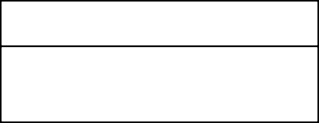 		КодыНаименование направления расходов  _____________________________________________________________                                   поБК_____ГАДБКод доходовНаименованиеСумма20000000000000000БЕЗВОЗМЕЗДНЫЕ ПОСТУПЛЕНИЯ702 947 831,1320200000000000000БЕЗВОЗМЕЗДНЫЕ ПОСТУПЛЕНИЯ ОТ ДРУГИХ БЮДЖЕТОВ БЮДЖЕТНОЙ СИСТЕМЫ РОССИЙСКОЙ ФЕДЕРАЦИИ745 070 198,1520210000000000150Дотации бюджетам бюджетной системы Российской Федерации143 854 800,0020215001000000150Дотации на выравнивание бюджетной обеспеченности143 854 800,0096520215001050000150Дотации бюджетам муниципальных районов на выравнивание бюджетной обеспеченности из бюджета субъекта Российской Федерации143 854 800,0020220000000000150Субсидии бюджетам бюджетной системы Российской Федерации (межбюджетные субсидии)386 812 105,1520225023000000150Субсидии бюджетам на мероприятия по переселению граждан из ветхого и аварийного жилья в зоне Байкало-Амурской магистрали146 450 872,0096720225023050000150Субсидии бюджетам муниципальных районов на мероприятия по переселению граждан из ветхого и аварийного жилья в зоне Байкало-Амурской магистрали146 450 872,0020225304000000150Субсидии бюджетам на организацию бесплатного горячего питания обучающихся, получающих начальное общее образование в государственных и муниципальных образовательных организациях7 313 400,0096420225304050000150Субсидии бюджетам муниципальных районов на организацию бесплатного горячего питания обучающихся, получающих начальное общее образование в государственных и муниципальных образовательных организациях7 313 400,0020225394000000150Субсидии бюджетам муниципальных районов на приведение в нормативное состояние автомобильных дорог и искусственных дорожных сооружений21 000 000,0096720225394050000150Субсидии бюджетам муниципальных районов на приведение в нормативное состояние автомобильных дорог и искусственных дорожных сооружений21 000 000,0020225497000000150Субсидии бюджетам на реализацию мероприятий по обеспечению жильем молодых семей7 156 150,6196220225497050000150Субсидии бюджетам муниципальных районов на реализацию мероприятий по обеспечению жильем молодых семей7 156 150,6120225511000000150Субсидии бюджетам на проведение комплексных кадастровых работ571 539,0096720225511050000150Субсидии бюджетам муниципальных районов на проведение комплексных кадастровых работ571 539,0020225555000000150Субсидии бюджетам на реализацию программ формирования современной городской среды4 343 464,2096720225555050000150Субсидии бюджетам муниципальных районов на реализацию программ формирования современной городской среды4 343 464,2096620225597050000150Субсидии бюджетам муниципальных районов на реконструкцию и капитальный ремонт муниципальных музеев5 619 149,0020229999000000150Прочие субсидии194 357 530,3420229999050000150Прочие субсидии бюджетам муниципальных районов194 357 530,3496220229999050000150Прочие субсидии бюджетам муниципальных районов1 805 639,5796520229999050000150Прочие субсидии бюджетам муниципальных районов49 134 300,0096420229999050000150Прочие субсидии бюджетам муниципальных районов67 631 100,0096620229999050000150Прочие субсидии бюджетам муниципальных районов37 789 200,0096720229999050000150Прочие субсидии бюджетам муниципальных районов37 997 290,7720230000000000150Субвенции бюджетам бюджетной системы Российской Федерации190 492 095,0020230021000000150Субвенции бюджетам муниципальных образований на ежемесячное денежное вознаграждение за классное руководство2 345 500,0096420230021050000150Субвенции бюджетам муниципальных районов на ежемесячное денежное вознаграждение за классное руководство2 345 500,0020230024000000150Субвенции местным бюджетам на выполнение передаваемых полномочий субъектов Российской Федерации186 277 218,0020230024050000150Субвенции бюджетам муниципальных районов на выполнение передаваемых полномочий субъектов Российской Федерации186 277 218,0096220230024050000150Субвенции бюджетам муниципальных районов на выполнение передаваемых полномочий субъектов Российской Федерации4 205 500,0096520230024050000150Субвенции бюджетам муниципальных районов на выполнение передаваемых полномочий субъектов Российской Федерации50 400,0096420230024050000150Субвенции бюджетам муниципальных районов на выполнение передаваемых полномочий субъектов Российской Федерации180 390 000,0096620230024050000150Субвенции бюджетам муниципальных районов на выполнение передаваемых полномочий субъектов Российской Федерации1 171 400,0096720230024050000150Субвенции бюджетам муниципальных районов на выполнение передаваемых полномочий субъектов Российской Федерации459 918,0020239999000000150Прочие субвенции1 869 377,0096420239999050000150Прочие субвенции бюджетам муниципальных районов1 869 377,0020240000000000150Иные межбюджетные трансферты23 911 198,0020240014000000150Межбюджетные трансферты, передаваемые бюджетам муниципальных образований на осуществление части полномочий по решению вопросов местного значения в соответствии с заключенными соглашениями5 301 198,0020240014050000150Межбюджетные трансферты, передаваемые бюджетам муниципальных районов из бюджетов поселений на осуществление части полномочий по решению вопросов местного значения в соответствии с заключенными соглашениями5 301 198,0096220240014050000150Межбюджетные трансферты, передаваемые бюджетам муниципальных районов из бюджетов поселений на осуществление части полномочий по решению вопросов местного значения в соответствии с заключенными соглашениями968 561,0096520240014050000150Межбюджетные трансферты, передаваемые бюджетам муниципальных районов из бюджетов поселений на осуществление части полномочий по решению вопросов местного значения в соответствии с заключенными соглашениями2 795 661,0096620240014050000150Межбюджетные трансферты, передаваемые бюджетам муниципальных районов из бюджетов поселений на осуществление части полномочий по решению вопросов местного значения в соответствии с заключенными соглашениями803 816,0096720240014050000150Межбюджетные трансферты, передаваемые бюджетам муниципальных районов из бюджетов поселений на осуществление части полномочий по решению вопросов местного значения в соответствии с заключенными соглашениями733 160,0096420245179050000150Межбюджетные трансферты, передаваемые бюджетам муниципальных районов на проведение мероприятий по обеспечению деятельности советников директора по воспитанию и взаимодействию с детскими общественными объединениями в общеобразовательных организациях1 308 400,0020245303000000150Межбюджетные трансферты бюджетам на ежемесячное денежное вознаграждение за классное руководство педагогическим работникам государственных и муниципальных общеобразовательных организаций17 301 600,0096420245303050000150Межбюджетные трансферты бюджетам муниципальных районов на ежемесячное денежное вознаграждение за классное руководство педагогическим работникам государственных и муниципальных общеобразовательных организаций17 301 600,0021900000000000000ВОЗВРАТ ОСТАТКОВ СУБСИДИЙ, СУБВЕНЦИЙ И ИНЫХ МЕЖБЮДЖЕТНЫХ ТРАНСФЕРТОВ, ИМЕЮЩИХ ЦЕЛЕВОЕ НАЗНАЧЕНИЕ, ПРОШЛЫХ ЛЕТ-42 122 367,0221900000050000150Возврат остатков субсидий, субвенций и иных межбюджетных трансфертов, имеющих целевое назначение, прошлых лет из бюджетов муниципальных районов-42 122 367,0296421925304050000150Возврат остатков субсидий на организацию бесплатного горячего питания обучающихся, получающих начальное общее образование в государственных и муниципальных образовательных организациях, из бюджетов муниципальных районов-9 959,8121960010050000150Возврат прочих остатков субсидий, субвенций и иных межбюджетных трансфертов, имеющих целевое назначение, прошлых лет из бюджетов муниципальных районов-42 112 407,2196221960010050000150Возврат прочих остатков субсидий, субвенций и иных межбюджетных трансфертов, имеющих целевое назначение, прошлых лет из бюджетов муниципальных районов-381 439,6796521960010050000150Возврат прочих остатков субсидий, субвенций и иных межбюджетных трансфертов, имеющих целевое назначение, прошлых лет из бюджетов муниципальных районов-48 588,0396421960010050000150Возврат прочих остатков субсидий, субвенций и иных межбюджетных трансфертов, имеющих целевое назначение, прошлых лет из бюджетов муниципальных районов-248 980,6496721960010050000150Возврат прочих остатков субсидий, субвенций и иных межбюджетных трансфертов, имеющих целевое назначение, прошлых лет из бюджетов муниципальных районов-41 433 398,87ГАДБКод доходовНаименование2024 год2025 год20000000000000000БЕЗВОЗМЕЗДНЫЕ ПОСТУПЛЕНИЯ908 854 746,66667 460 043,6920200000000000000БЕЗВОЗМЕЗДНЫЕ ПОСТУПЛЕНИЯ ОТ ДРУГИХ БЮДЖЕТОВ БЮДЖЕТНОЙ СИСТЕМЫ РОССИЙСКОЙ ФЕДЕРАЦИИ908 854 746,66667 460 043,6920210000000000150Дотации бюджетам бюджетной системы Российской Федерации115 083 900,00115 083 900,0020215001000000150Дотации на выравнивание бюджетной обеспеченности115 083 900,00115 083 900,0096520215001050000150Дотации бюджетам муниципальных районов на выравнивание бюджетной обеспеченности из бюджета субъекта Российской Федерации115 083 900,00115 083 900,0020220000000000150Субсидии бюджетам бюджетной системы Российской Федерации (межбюджетные субсидии)582 245 852,66346 893 949,6920225023000000150Субсидии бюджетам на мероприятия по переселению граждан из ветхого и аварийного жилья в зоне Байкало-Амурской магистрали156 597 415,00124 735 094,0096720225023050000150Субсидии бюджетам муниципальных районов на мероприятия по переселению граждан из ветхого и аварийного жилья в зоне Байкало-Амурской магистрали156 597 415,00124 735 094,0020225243000000150Субсидии бюджетам на строительство и реконструкцию (модернизацию) объектов питьевого водоснабжения153 061 200,0096720225243050000150Субсидии бюджетам муниципальных районов на строительство и реконструкцию (модернизацию) объектов питьевого водоснабжения153 061 200,0020225304000000150Субсидии бюджетам на организацию бесплатного горячего питания обучающихся, получающих начальное общее образование в государственных и муниципальных образовательных организациях7 403 700,007 357 500,0096420225304050000150Субсидии бюджетам муниципальных районов на организацию бесплатного горячего питания обучающихся, получающих начальное общее образование в государственных и муниципальных образовательных организациях7 403 700,007 357 500,0020225394000000150Субсидии бюджетам муниципальных районов на приведение в нормативное состояние автомобильных дорог и искусственных дорожных сооружений73 000 000,0096720225394050000150Субсидии бюджетам муниципальных районов на приведение в нормативное состояние автомобильных дорог и искусственных дорожных сооружений73 000 000,0020225497000000150Субсидии бюджетам на реализацию мероприятий по обеспечению жильем молодых семей7 595 055,697 595 055,6996220225497050000150Субсидии бюджетам муниципальных районов на реализацию мероприятий по обеспечению жильем молодых семей7 595 055,697 595 055,6920225555000000150Субсидии бюджетам на реализацию программ формирования современной городской среды4 836 481,9796720225555050000150Субсидии бюджетам муниципальных районов на реализацию программ формирования современной городской среды4 836 481,9720229999000000150Прочие субсидии179 752 000,00207 206 300,0020229999050000150Прочие субсидии бюджетам муниципальных районов179 752 000,00207 206 300,0096220229999050000150Прочие субсидии бюджетам муниципальных районов581 700,00581 700,0096520229999050000150Прочие субсидии бюджетам муниципальных районов49 134 300,0049 134 300,0096420229999050000150Прочие субсидии бюджетам муниципальных районов67 553 300,0067 477 400,0096620229999050000150Прочие субсидии бюджетам муниципальных районов37 789 200,0037 789 200,0096720229999050000150Прочие субсидии бюджетам муниципальных районов24 693 500,0052 223 700,0020230000000000150Субвенции бюджетам бюджетной системы Российской Федерации187 600 477,00184 961 577,0020230021000000150Субвенции бюджетам муниципальных образований на ежемесячное денежное вознаграждение за классное руководство2 390 200,002 390 100,0096420230021050000150Субвенции бюджетам муниципальных районов на ежемесячное денежное вознаграждение за классное руководство2 390 200,002 390 100,0020230024000000150Субвенции местным бюджетам на выполнение передаваемых полномочий субъектов Российской Федерации183 340 900,00180 702 100,0020230024050000150Субвенции бюджетам муниципальных районов на выполнение передаваемых полномочий субъектов Российской Федерации183 340 900,00180 702 100,0096220230024050000150Субвенции бюджетам муниципальных районов на выполнение передаваемых полномочий субъектов Российской Федерации4 205 500,004 205 500,0096520230024050000150Субвенции бюджетам муниципальных районов на выполнение передаваемых полномочий субъектов Российской Федерации52 400,0054 500,0096420230024050000150Субвенции бюджетам муниципальных районов на выполнение передаваемых полномочий субъектов Российской Федерации177 258 700,00174 617 800,0096620230024050000150Субвенции бюджетам муниципальных районов на выполнение передаваемых полномочий субъектов Российской Федерации1 171 400,001 171 400,0096720230024050000150Субвенции бюджетам муниципальных районов на выполнение передаваемых полномочий субъектов Российской Федерации652 900,00652 900,0020239999000000150Прочие субвенции1 869 377,001 869 377,0096420239999050000150Прочие субвенции бюджетам муниципальных районов1 869 377,001 869 377,0020240000000000150Иные межбюджетные трансферты23 924 517,0020 520 617,0020240014000000150Межбюджетные трансферты, передаваемые бюджетам муниципальных образований на осуществление части полномочий по решению вопросов местного значения в соответствии с заключенными соглашениями5 333 117,005 366 517,0020240014050000150Межбюджетные трансферты, передаваемые бюджетам муниципальных районов из бюджетов поселений на осуществление части полномочий по решению вопросов местного значения в соответствии с заключенными соглашениями5 333 117,005 366 517,0096220240014050000150Межбюджетные трансферты, передаваемые бюджетам муниципальных районов из бюджетов поселений на осуществление части полномочий по решению вопросов местного значения в соответствии с заключенными соглашениями968 561,00968 561,0096520240014050000150Межбюджетные трансферты, передаваемые бюджетам муниципальных районов из бюджетов поселений на осуществление части полномочий по решению вопросов местного значения в соответствии с заключенными соглашениями2 795 696,002 795 696,0096620240014050000150Межбюджетные трансферты, передаваемые бюджетам муниципальных районов из бюджетов поселений на осуществление части полномочий по решению вопросов местного значения в соответствии с заключенными соглашениями835 700,00869 100,0096720240014050000150Межбюджетные трансферты, передаваемые бюджетам муниципальных районов из бюджетов поселений на осуществление части полномочий по решению вопросов местного значения в соответствии с заключенными соглашениями733 160,00733 160,0096420245179050000150Межбюджетные трансферты, передаваемые бюджетам муниципальных районов на проведение мероприятий по обеспечению деятельности советников директора по воспитанию и взаимодействию с детскими общественными объединениями в общеобразовательных организациях1 289 800,001 289 800,0020245303000000150Межбюджетные трансферты бюджетам на ежемесячное денежное вознаграждение за классное руководство педагогическим работникам государственных и муниципальных общеобразовательных организаций17 301 600,0013 864 300,0096420245303050000150Межбюджетные трансферты бюджетам муниципальных районов на ежемесячное денежное вознаграждение за классное руководство педагогическим работникам государственных и муниципальных общеобразовательных организаций17 301 600,0013 864 300,00Код доходовНаименованиеСумма10000000000000000НАЛОГОВЫЕ И НЕНАЛОГОВЫЕ ДОХОДЫ132 584 110,0010100000000000000НАЛОГИ НА ПРИБЫЛЬ, ДОХОДЫ103 664 400,0010102000010000110Налог на доходы физических лиц103 664 400,0010300000000000000НАЛОГИ НА ТОВАРЫ (РАБОТЫ, УСЛУГИ), РЕАЛИЗУЕМЫЕ НА ТЕРРИТОРИИ РОССИЙСКОЙ ФЕДЕРАЦИИ3 522 280,0010302000010000110Акцизы по подакцизным товарам (продукции), производимым на территории Российской Федерации3 522 280,0010500000000000000НАЛОГИ НА СОВОКУПНЫЙ ДОХОД11 868 000,0010501000000000110Налог, взимаемый в связи с применением упрощенной системы налогообложения11 000 000,0010503000010000110Единый сельскохозяйственный налог18 000,0010504000020000110Налог, взимаемый в связи с применением патентной системы налогообложения850 000,0010600000000000000НАЛОГИ НА ИМУЩЕСТВО46 000,0010606000000000110Земельный налог46 000,0010800000000000000ГОСУДАРСТВЕННАЯ ПОШЛИНА1 700 000,0011100000000000000ДОХОДЫ ОТ ИСПОЛЬЗОВАНИЯ ИМУЩЕСТВА, НАХОДЯЩЕГОСЯ В ГОСУДАРСТВЕННОЙ И МУНИЦИПАЛЬНОЙ СОБСТВЕННОСТИ3 930 000,0011200000000000000ПЛАТЕЖИ ПРИ ПОЛЬЗОВАНИИ ПРИРОДНЫМИ РЕСУРСАМИ1 966 130,0011400000000000000ДОХОДЫ ОТ ПРОДАЖИ МАТЕРИАЛЬНЫХ И НЕМАТЕРИАЛЬНЫХ АКТИВОВ866 300,0011600000000000000ШТРАФЫ, САНКЦИИ, ВОЗМЕЩЕНИЕ УЩЕРБА3 451 000,0011700000000000000ПРОЧИЕ НЕНАЛОГОВЫЕ ДОХОДЫ1 570 000,00Код доходовНаименование2024 год2025 год10000000000000000НАЛОГОВЫЕ И НЕНАЛОГОВЫЕ ДОХОДЫ135 684 730,00137 629 880,0010100000000000000НАЛОГИ НА ПРИБЫЛЬ, ДОХОДЫ106 470 500,00108 170 500,0010102000010000110Налог на доходы физических лиц106 470 500,00108 170 500,0010300000000000000НАЛОГИ НА ТОВАРЫ (РАБОТЫ, УСЛУГИ), РЕАЛИЗУЕМЫЕ НА ТЕРРИТОРИИ РОССИЙСКОЙ ФЕДЕРАЦИИ3 731 500,003 961 450,0010302000010000110Акцизы по подакцизным товарам (продукции), производимым на территории Российской Федерации3 731 500,003 961 450,0010500000000000000НАЛОГИ НА СОВОКУПНЫЙ ДОХОД11 868 000,0011 868 000,0010501000000000110Налог, взимаемый в связи с применением упрощенной системы налогообложения11 000 000,0011 000 000,0010503000010000110Единый сельскохозяйственный налог18 000,0018 000,0010504000020000110Налог, взимаемый в связи с применением патентной системы налогообложения850 000,00850 000,0010600000000000000НАЛОГИ НА ИМУЩЕСТВО46 000,0046 000,0010606000000000110Земельный налог46 000,0046 000,0010800000000000000ГОСУДАРСТВЕННАЯ ПОШЛИНА1 757 800,001 757 800,0011100000000000000ДОХОДЫ ОТ ИСПОЛЬЗОВАНИЯ ИМУЩЕСТВА, НАХОДЯЩЕГОСЯ В ГОСУДАРСТВЕННОЙ И МУНИЦИПАЛЬНОЙ СОБСТВЕННОСТИ3 930 000,003 930 000,0011200000000000000ПЛАТЕЖИ ПРИ ПОЛЬЗОВАНИИ ПРИРОДНЫМИ РЕСУРСАМИ1 966 130,001 966 130,0011400000000000000ДОХОДЫ ОТ ПРОДАЖИ МАТЕРИАЛЬНЫХ И НЕМАТЕРИАЛЬНЫХ АКТИВОВ866 300,00866 300,0011600000000000000ШТРАФЫ, САНКЦИИ, ВОЗМЕЩЕНИЕ УЩЕРБА3 478 500,003 493 700,0011700000000000000ПРОЧИЕ НЕНАЛОГОВЫЕ ДОХОДЫ1 570 000,001 570 000,00Раздел, подразделПолное наименованиеСводная роспись расходов на текущий год0102Функционирование высшего должностного лица субъекта Российской Федерации и муниципального образования3 554 460,000103Функционирование законодательных (представительных) органов государственной власти и представительных органов муниципальных образований3 791 752,000104Функционирование Правительства Российской Федерации, высших исполнительных органов государственной власти субъектов Российской Федерации, местных администраций16 695 358,330106Обеспечение деятельности финансовых, налоговых и таможенных органов и органов финансового (финансово-бюджетного) надзора13 358 068,240111Резервные фонды210 000,000113Другие общегосударственные вопросы97 895 648,270100ОБЩЕГОСУДАРСТВЕННЫЕ ВОПРОСЫ135 505 286,840401Общеэкономические вопросы120 000,000405Сельское хозяйство и рыболовство114 200,000406Водное хозяйство3 417 325,070407Лесное хозяйство128 344,330409Дорожное хозяйство (дорожные фонды)24 771 730,000412Другие вопросы в области национальной экономики2 066 605,000400НАЦИОНАЛЬНАЯ ЭКОНОМИКА30 618 204,400502Коммунальное хозяйство13 874 212,660503Благоустройство323 777,000500ЖИЛИЩНО-КОММУНАЛЬНОЕ ХОЗЯЙСТВО14 197 989,660605Другие вопросы в области охраны окружающей среды18 389 118,080600ОХРАНА ОКРУЖАЮЩЕЙ СРЕДЫ18 389 118,080701Дошкольное образование95 176 411,370702Общее образование248 546 196,310703Дополнительное образование детей60 417 953,790705Профессиональная подготовка, переподготовка и повышение квалификации241 245,000707Молодежная политика2 869 377,000709Другие вопросы в области образования21 277 742,890700ОБРАЗОВАНИЕ428 528 926,360801Культура44 824 304,180804Другие вопросы в области культуры, кинематографии8 443 297,060800КУЛЬТУРА, КИНЕМАТОГРАФИЯ53 267 601,240909Другие вопросы в области здравоохранения461 000,000900ЗДРАВООХРАНЕНИЕ461 000,001003Социальное обеспечение населения152 214 959,001004Охрана семьи и детства9 029 250,611006Другие вопросы в области социальной политики3 730 700,001000СОЦИАЛЬНАЯ ПОЛИТИКА164 974 909,611102Массовый спорт1 155 667,001105Другие вопросы в области физической культуры и спорта658 793,001100ФИЗИЧЕСКАЯ КУЛЬТУРА И СПОРТ1 814 460,001301Обслуживание государственного внутреннего и муниципального долга37 479,451300ОБСЛУЖИВАНИЕ ГОСУДАРСТВЕННОГО И МУНИЦИПАЛЬНОГО ДОЛГА37 479,451401Дотации на выравнивание бюджетной обеспеченности субъектов Российской Федерации и муниципальных образований50 400,001403Прочие межбюджетные трансферты общего характера34 307 372,671400МЕЖБЮДЖЕТНЫЕ ТРАНСФЕРТЫ ОБЩЕГО ХАРАКТЕРА БЮДЖЕТАМ БЮДЖЕТНОЙ СИСТЕМЫ РОССИЙСКОЙ ФЕДЕРАЦИИ34 357 772,67ИтогоИтого882 152 748,31Раздел, подраздел  Полное наименованиеСводная роспись расходов на очередной годСводная роспись расходов на второй год0102Функционирование высшего должностного лица субъекта Российской Федерации и муниципального образования3 554 460,003 554 460,000103Функционирование законодательных (представительных) органов государственной власти и представительных органов муниципальных образований3 801 748,003 801 748,000104Функционирование Правительства Российской Федерации, высших исполнительных органов государственной власти субъектов Российской Федерации, местных администраций17 266 146,3317 262 646,330106Обеспечение деятельности финансовых, налоговых и таможенных органов и органов финансового (финансово-бюджетного) надзора13 408 290,7213 408 290,660111Резервные фонды350 000,00350 000,000113Другие общегосударственные вопросы54 496 335,6451 825 758,640100ОБЩЕГОСУДАРСТВЕННЫЕ ВОПРОСЫ92 876 980,6990 202 903,630405Сельское хозяйство и рыболовство114 200,00114 200,000409Дорожное хозяйство (дорожные фонды)75 666 430,0032 659 100,000412Другие вопросы в области национальной экономики348 000,0078 200,000400НАЦИОНАЛЬНАЯ ЭКОНОМИКА76 128 630,0032 851 500,000502Коммунальное хозяйство165 911 673,1810 650 473,180503Благоустройство513 900,00513 900,000500ЖИЛИЩНО-КОММУНАЛЬНОЕ ХОЗЯЙСТВО166 425 573,1811 164 373,180605Другие вопросы в области охраны окружающей среды2 054 260,002 054 260,000600ОХРАНА ОКРУЖАЮЩЕЙ СРЕДЫ2 054 260,002 054 260,000701Дошкольное образование95 044 411,3792 403 511,370702Общее образование259 807 646,66254 250 315,300703Дополнительное образование детей60 417 953,7960 417 953,790705Профессиональная подготовка, переподготовка и повышение квалификации241 245,00241 245,000707Молодежная политика2 869 377,002 869 377,000709Другие вопросы в области образования21 259 842,8921 259 842,890700ОБРАЗОВАНИЕ439 640 476,71431 442 245,350801Культура39 795 618,2439 795 618,240804Другие вопросы в области культуры, кинематографии7 804 834,007 804 834,000800КУЛЬТУРА, КИНЕМАТОГРАФИЯ47 600 452,2447 600 452,240909Другие вопросы в области здравоохранения377 000,00377 000,000900ЗДРАВООХРАНЕНИЕ377 000,00377 000,001003Социальное обеспечение населения162 247 415,00130 235 094,001004Охрана семьи и детства9 782 755,699 782 755,691006Другие вопросы в области социальной политики3 730 700,003 730 700,001000СОЦИАЛЬНАЯ ПОЛИТИКА175 760 870,69143 748 549,691102Массовый спорт1 155 667,001 155 667,001105Другие вопросы в области физической культуры и спорта1 014 829,001 014 829,001100ФИЗИЧЕСКАЯ КУЛЬТУРА И СПОРТ2 170 496,002 170 496,001401Дотации на выравнивание бюджетной обеспеченности субъектов Российской Федерации и муниципальных образований52 400,0054 500,001403Прочие межбюджетные трансферты общего характера34 788 497,4529 996 153,001400МЕЖБЮДЖЕТНЫЕ ТРАНСФЕРТЫ ОБЩЕГО ХАРАКТЕРА БЮДЖЕТАМ БЮДЖЕТНОЙ СИСТЕМЫ РОССИЙСКОЙ ФЕДЕРАЦИИ34 840 897,4530 050 653,009999Условно утверждаемые расходы6 663 839,7013 427 490,609999Условно утверждаемые расходы6 663 839,7013 427 490,60ИтогоИтого1 044 539 476,66805 089 923,690000000000МО "Северо-Байкальский район"882 152 748,310100000000Муниципальная программа "Развитие внутреннего и въездного туризма  
в Северо-Байкальском районе" 120 000,000110000000Подпрограмма "Развитие внутреннего и въездного туризма  
в Северо-Байкальском районе" 120 000,000110182Б00Благоустройство территорий, прилегающих к местам туристского показа100 000,000110282Б00Проведение маркетинговых и рекламных информационных кампаний20 000,000200000000Муниципальная программа "Культура МО Северо-Байкальский район"88 422 211,120210000000Подпрограмма "Музеи"9 191 197,560210183050Уплата налога на имущество организаций и земельного налога13 031,000210183130Музеи (расходы на обеспечение деятельности музеев)1 794 743,870210273180Субвенции муниципальным образованиям на предоставление мер социальной поддержки по оплате коммунальных услуг специалистам муниципальных учреждений культуры, проживающим, работающим в сельских населенных пунктах, рабочих поселках (поселках городского типа) на территории Республики Бурятия11 070,6902102S2340Музеи (на повышение средней заработной платы работников муниципальных учреждений культуры)1 753 203,00021A155970 Реконструкцию и капитальный ремонт муниципальных музеев5 619 149,000220000000Подпрограмма "Библиотеки"5 220 879,520220183050Уплата налога на имущество организаций и земельного налога2 436,000220183120Библиотеки (расходы на обеспечение деятельности (оказание услуг) учреждений культуры (библиотеки)2 059 232,830220273180Субвенции муниципальным образованиям на предоставление мер социальной поддержки по оплате коммунальных услуг специалистам муниципальных учреждений культуры, проживающим, работающим в сельских населенных пунктах, рабочих поселках (поселках городского типа) на территории Республики Бурятия11 070,6902202S2340Библиотеки (на повышение средней заработной платы работников муниципальных учреждений культуры)3 148 140,000230000000Подпрограмма "Народное творчество и культурно-досуговая деятельность"32 211 602,280230183050Уплата налога на имущество организаций и земельного налога12 727,000230183110Народное творчество и культурно-досуговая деятельность (расходы на обеспечение деятельности (оказание услуг)  учреждений культуры (дома культуры, другие учреждения культуры))15 730 500,4802301S2160Субсидии на исполнение расходных обязательств муниципальных районов (городских округов)3 092 784,000230273180Субвенции муниципальным образованиям на предоставление мер социальной поддержки по оплате коммунальных услуг специалистам муниципальных учреждений культуры, проживающим, работающим в сельских населенных пунктах, рабочих поселках (поселках городского типа) на территории Республики Бурятия156 633,8002302S2340Народное творчество и культурно-досуговая деятельность(на повышение средней заработной платы работников муниципальных учреждений культуры)13 218 957,000240000000Подпрограмма "Дополнительное образование детей в сфере культуры и искусства"32 573 626,280240183030Дополнительное образование детей в сфере культуры и искусства (расходы на обеспечение деятельности (оказание услуг) общеобразовательных учреждений дополнительного образования)6 555 990,4602401S2160Субсидии на исполнение расходных обязательств муниципальных районов (городских округов)4 123 711,000240273180Субвенции муниципальным образованиям на предоставление мер социальной поддержки по оплате коммунальных услуг специалистам муниципальных учреждений культуры, проживающим, работающим в сельских населенных пунктах, рабочих поселках (поселках городского типа) на территории Республики Бурятия821 224,8202402S2270Субсидия на повышение средней заработной платы педагогических работников муниципальных учреждений дополнительного образования отрасли Культура21 072 700,000250000000Подпрограмма "Архивное дело в Северо-Байкальском районе"781 608,420250173110Субвенция местным бюджетам на осуществление государственных полномочий по хранению, формированию, учету и использованию архивного фонда Республики Бурятия171 400,000250283140Расходы на обеспечение деятельности архива610 208,420260000000Подпрограмма "Совершенствование муниципального управления в сфере культуры и искусства и создание условий для реализации муниципальной программы"8 443 297,060260181020Совершенствование муниципального управления в сфере культуры и искусства и создание условий для реализации муниципальной программы (расходы на обеспечение функций органов местного самоуправления)982 704,000260182120Расходы местного бюджета  на содержание младшего обслуживающего персонала отрасли «Культура»1 849 245,060260183040Совершенствование муниципального управления в сфере культуры и искусства и создание условий для реализации муниципальной программы (расходы на обеспечение деятельности (оказание услуг) муниципальных учреждений (учебно-методические кабинеты, бухгалтерии, не муниципальных служащих)4 064 956,0002601S2160Субсидии бюджетам муниципальных районов (городских округов) на исполнение расходных обязательств муниципальных районов (городских округов) 1 546 392,000300000000Муниципальная программа "Развитие образования в МО "Северо-Байкальский район"401 276 524,900310000000Подпрограмма "Дошкольное образование"98 576 411,370310373020Субвенция  местным бюджетам на финансовое обеспечение получения дошкольного образования в образовательных организациях43 039 000,000310683010Дошкольное образование (расходы на обеспечение деятельности (оказание услуг) детских дошкольных учреждений)29 256 163,370310683050Уплата налога на имущество организаций и земельного налога200 854,0003106S2160Исполнение расходных обязательств муниципальных районов (городских округов)22 680 394,000310773180Субвенция муниципальным образованиям на предоставление мер социальной поддержки по оплате коммунальных услуг педагогическим работникам, проживающим, работающим  в сельских населенных пунктах, рабочих поселках (поселках городского типа) на территории Республики Бурятия3 400 000,000320000000Подпрограмма "Общее образование"273 489 324,310320173030Субвенция местным бюджетам на финансирование общеобразовательных учреждений в части реализации ими государственного стандарта общего образования132 797 700,000320253030Иные межбюджетные трансферты на ежемесячное денежное вознаграждение за классное руководство педагогическим работникам государственных и муниципальных общеобразовательных учреждений13 864 300,000320273040Субвенция местным бюджетам  на ежемесячное денежное вознаграждение за классное руководство2 345 500,000320274490 Ежемесячное денежное вознаграждение за классное руководство педагогическим работникам государственных и муниципальных общеобразовательных организаций3 437 300,000320873180Субвенция муниципальным образованиям на предоставление мер социальной поддержки по оплате коммунальных услуг педагогическим работникам, проживающим, работающим  в сельских населенных пунктах, рабочих поселках (поселках городского типа) на территории Республики Бурятия1 100 000,000321283020Общее образование (расходы на обеспечение деятельности (оказание услуг) общеобразовательных учреждений)22 701 361,310321283050Общее образование (уплата налога на имущество организаций и земельного налога)1 249 146,000321283060Общее образование (уплата прочих налогов, сборов и иных платежей)37 093,0003212S2160Исполнение расходных обязательств муниципальных районов (городских округов)7 216 495,000321673050Субвенция местным бюджетам на оздоровление детей, за исключением детей, находящихся в трудной жизненной ситуации1 208 900,000321673140Субвенция на оздоровление детей сирот и детей, оставшихся без попечения родителей650 716,000321673190Субвенции местным бюджетам на организацию деятельности по обеспечению прав детей находящихся в трудной жизненной ситуации, на отдых и оздоровление9 761,000321683020Общее образование (расходы на обеспечение деятельности (оказание услуг) общеобразовательных учреждений)1 000 000,0003221S2В40Субсидия на оплату труда обслуживающего персонала муниципальных образовательных учреждений 53 065 300,0003230L3040Субсидия на организацию бесплатного горячего питания обучающихся, получающих начальное общее образование в государственных и муниципальных образовательных организациях7 387 273,0003230S2К90Субсидия на организацию бесплатного горячего питания обучающихся, получающих основное общее, среднее общее образование в муниципальных образовательных организациях3 563 800,0003230S2Л40Субсидии на обеспечение компенсации питания родителям (законным представителям) обучающихся в муниципальных общеобразовательных организациях, имеющих статус обучающихся с ограниченными возможностями здоровья, обучение которых организовано на дому880 928,0003401S2120Субсидия бюджетам муниципальных районов (городских округов) на увеличение фонда оплаты труда педагогических работников муниципальных учреждений дополнительного образования11 695 400,0003402S2160Субсидии бюджетам муниципальных районов (городских округов) на исполнение расходных обязательств муниципальных районов (городских округов) 9 278 351,000330000000Подпрограмма "Кадровая политика в системе образования"241 245,0003311S2890Субсидия на обеспечение муниципальных общеобразовательных организаций педагогическими работниками241 245,000340000000Подпрограмма «Дополнительное образование детей» 7 691 801,330340283030Расходы на обеспечение деятельности (оказание услуг) общеобразовательных учреждений дополнительного образования7 691 801,330350000000Подпрограмма "Совершенствование муниципального управления в сфере образования"19 969 342,890350181020Совершенствование муниципального управления в сфере образования (расходы на обеспечение функций органов местного самоуправления)1 237 621,5003502S2160Субсидии бюджетам муниципальных районов (городских округов) на исполнение расходных обязательств муниципальных районов (городских округов) 1 546 392,000350373060Субвенция местным бюджетам на администрирование передаваемых органам местного самоуправления государственных полномочий по Закону Республики Бурятия от 8 июля 2008 года № 394-IV «О наделении органов местного самоуправления муниципальных районов и городских округов в Республике Бурятия отдельными государственными полномочиями в области образования»35 200,000350373160Администрирование передаваемого отдельного государственного полномочия по организации и обеспечению отдыха и оздоровления детей18 100,000350583040Совершенствование муниципального управления в сфере образования (расходы на обеспечение  деятельности (оказание услуг) муниципальных учреждений (учебно-методические кабинеты, централизованная бухгалтерия, не муниципальных служащих)17 132 029,39035EВ51790Финансовое обеспечение мероприятий по обеспечению деятельности советников директора по воспитанию и взаимодействию с детскими общественными объединениями в общеобразовательных организациях за счет средств резервного фонда Правительства РФ1 308 400,000400000000Муниципальная программа "Безопасность жизнедеятельности"173 000,000410000000Подпрограмма "Защита населения и территорий от чрезвычайных ситуаций, гражданская оборона"158 000,000410282400Организация обучения с неработающим населением Северо-Байкальского района. Проведение смотра - конкурса учебно-материальной базы по ГО и ЧС53 000,000410382400Организация пропагандистской работы в области защиты населения и территорий от ЧС35 000,000410582400Осуществление деятельности аппарата единой дежурной диспетчерской службы МО "Северо-Байкальский район"20 000,000410682400Организация и осуществление мероприятий по гражданской обороне, защите населения и территории района от чрезвычайных ситуаций природного и техногенного характера50 000,000420000000Подпрограмма "Защита государственной тайны, мобилизационная подготовка"15 000,000420282400Защита государственной тайны, мобилизационная подготовка (расходы на проведение мероприятий в области безопасности жизнедеятельности)15 000,000500000000Муниципальная программа "Развитие физической культуры, спорта и молодежной политики в МО "Северо-Байкальский район""1 814 460,000510000000Подпрограмма "Массовая физкультурно-спортивная работа"1 711 367,000510182600Развитие физической культуры и спорта (Проведение районных, межпоселенческих, межшкольных спортивных мероприятий)100 000,0005103S2200Субсидия на  содержание инструкторов по физической культуре и спорту1 155 667,000510482600Развитие физической культуры и спорта455 700,000550000000Подпрограмма «Развитие добровольчества (волонтерства) в МО «Северо-Байкальский район»103 093,000550183890Реализация мероприятий регионального проекта "Социальная активность"103 093,000800000000Муниципальная программа "Развитие имущественных и земельных отношений"6 247 622,950810000000Подпрограмма "Земельные отношения"3 588 467,950810182Ц00Развитие имущественных и земельных отношений (Имущественные отношения )1 230 000,000810282Ц00Развитие имущественных и земельных отношений (Имущественные отношения )1 670 000,0008102S2310Субсидии на подготовку проектов межевания и проведение кадастровых работ  отношении земельных участков, выделяемых в счет земельных долей67 447,9508102S2П90Субсидии на комплексные кадастровые работы, финансируемые из средств республиканского бюджета601 620,0008103S2250Развитие имущественных и земельных отношений (Проведение кадастровых работ по формированию земельных участков для реализации Закона Республики Бурятия от 16.10.2002 №115-III)19 400,000820000000Подпрограмма "Имущественные отношения"1 431 000,000820282Ц00Развитие имущественных и земельных отношений (Имущественные отношения )1 431 000,000830000000Подпрограмма "Обеспечение создания условий для реализации муниципальной программы МО «Северо-Байкальский район»  «Развитие имущественных и земельных отношений»"1 228 155,000830182Ц00Развитие имущественных и земельных отношений (расходы на обеспечение создания условий для реализации муниципальной программы МО «Северо-Байкальский район»  «Развитие имущественных и земельных отношений»1 228 155,000900000000Муниципальная программа "Совершенствование муниципального управления"22 007 193,330910000000Подпрограмма "Кадровая политика"512 800,000910382Ч00Расходы на обеспечение функций органов местного самоуправления336 000,000910473100Субвенция местным бюджетам на осуществление отдельных полномочий по уведомительной регистрации коллективных договоров176 800,000920000000Подпрограмма "Развитие муниципальной службы  МО «Северо-Байкальский район"17 083 693,3309201S2870Софинансирование на обеспечение профессиональной переподготовки, повышения квалификации глав муниципальных образований и муниципальных служащих 270 000,000920681020Расходы на обеспечение функций органов местного самоуправления9 483 318,330920783040Расходы на обеспечение деятельности (оказание услуг) муниципальных учреждений (учебно-методические кабинеты, бухгалтерии, не муниципальные служащие)7 212 040,000920882Ч00Членские взносы по участию муниципального образования «Северо-Байкальский район» в союзах и ассоциациях118 335,000940000000Подпрограмма "Осуществление администрацией муниципального образования "Северо-Байкальский район" отдельных государственных полномочий"4 028 700,000940173010Субвенция местным бюджетам на осуществление отдельных государственных полномочий по регулированию тарифов на перевозки пассажиров и багажа всеми видами общественного транспорта в городском и пригородном сообщении (кроме железнодорожного транспорта)3 200,000940273120Субвенция местным бюджетам на осуществление государственных полномочий по созданию и организации деятельности  административных комиссий294 800,000940573130Субвенция местным бюджетам на осуществление государственных полномочий по образованию и организации деятельности комиссий по делам несовершеннолетних и защите их прав в Республике Бурятия1 396 100,000940673150Субвенция местным бюджетам на осуществление государственных полномочий по организации и осуществлению деятельности по опеке и попечительству в Республике Бурятия2 094 100,000940673250Субвенция местным бюджетам на осуществление государственных полномочий по обеспечению жилыми помещениями детей-сирот и детей, оставшихся без попечения родителей, лиц из числа детей-сирот и детей, оставшихся без попечения родителей240 500,000950000000Подпрограмма "Информационная политика"382 000,000950682Ч00Информационная политика (льготная подписка на периодические издания для отдельных категорий граждан)382 000,001000000000Муниципальная программа "Охрана окружающей среды и рациональное использование природных ресурсов "34 460 567,801020000000Подпрограмма "Охрана, рациональное использование водных ресурсов и защита от негативного воздействия вод"5 419 325,071021082Ш00Охрана окружающей среды и рациональное использование природных ресурсов (охрана окружающей среды)598 993,0710210L0653Капитальный ремонт гидротехнических сооружений, находящихся в муниципальной собственности, капитальный ремонт и ликвидация бесхозяйственных гидротехнических сооружений2 818 332,001021282Ш00Разработка документов в части безопасности гидротехнических сооружений, находящихся в собственности МО "Северо-Байкальский район"2 002 000,001040000000Подпрограмма "Содействие государственному  контролю  в сфере животного мира и природопользования"70 000,001040182Ш00Отстрел волка70 000,001050000000Подпрограмма "Охрана окружающей среды"27 416 982,7310502S2Г90Строительство площадки временного размещения ТКО с сортировочной линией и инсинератором для обезвреживания "хвостов" ТКО после отбора утилизируемых фракций в п. Кичера, в том числе проектирование316 909,5010509S2Д10Субсидии бюджетам муниципальных рай нов на выполнение расходных обязательств муниципальных образований на содержание объектов размещения ТКО3 600 000,0010513S2Д40Рекультивация свалок в с. Ангоя, п. Кичера, с. Байкальское, п. Новый Уоян3 721 673,3410517S2810Реконструкция очистных сооружений в п. Новый Уоян Северо-Байкальский район Республики Бурятия (в том числе разработка проектной и рабочей документации)140 103,651052982Ш00Ликвидация несанкционированных свалок600 000,0010531S2Г90Проведение мероприятий, связанных с накоплением (в том числе раздельному накоплению) твердых коммунальных отходов (в том числе разработка ПСД)6 524 275,2410531S2Л90Возмещение расходов при реализации услуг по вывозу жидких бытовых отходов юридическим лицам, индивидуальным предпринимателям-производителям услуг12 514 021,001060000000Подпрограмма "Совершенствование  управления в сфере охраны окружающей среды и рационального  использования природных ресурсов"1 554 260,001060482Ш00Охрана окружающей среды и рациональное использование природных ресурсов (совершенствование управления в сфере охраны окружающей среды и рационального использования природных ресурсов )1 554 260,001100000000Муниципальная программа "Предупреждение и борьба с заболеваниями социального характера"125 000,001110000000Подпрограмма "Неотложные меры по борьбе с туберкулезом"15 000,001110482Э00Обеспечение доступности медицинской помощи лицам больным туберкулезом15 000,001130000000Подпрограмма "Охрана материнства и детства"30 000,001130282Э00Предупреждение и борьба с заболеваниями социального характера (охрана здоровья матери и ребенка)30 000,001150000000Подпрограмма "Профилактика онкологических заболеваний"80 000,001150182Э00Профилактика онкологических заболеваний50 000,001150282Э00Профилактика онкологических заболеваний (Стимулирование медицинских работников на раннее выявление онкологических заболеваний)30 000,001200000000Муниципальная программа "Поддержка социально ориентированных некоммерческих организаций и объединений МО «Северо-Байкальский район""1 000 000,001210000000Подпрограмма «Поддержка социально ориентированных некоммерческих организаций и объединений МО «Северо-Байкальский район»»1 000 000,001210281590Осуществление муниципальных  полномочий по созданию и организации деятельности общественных организаций1 000 000,001300000000Муниципальная программа "Социально-экономическое развитие коренных малочисленных народов Севера, проживающих на территории  муниципального образования «Северо-Байкальский район"1 274 937,051310000000Подпрограмма "Экономическое и социальное развитие коренных малочисленных народов Севера"1 274 937,0513120L5183Материально-техническое обеспечение родовых общин1 274 937,051400000000Муниципальная программа "Развитие строительного и жилищно – коммунального комплексов"74 860 334,861410000000Подпрограмма "Развитие жилищного строительства"2 315 789,4114101S2140Расходы на развитие общественной инфраструктуры, капитальный ремонт, реконструкцию, строительство объектов образования, физической культуры и спорта, культуры, дорожного хозяйства, жилищно-коммунального хозяйства2 315 789,411420000000Подпрограмма "Развитие жилищно-коммунального комплекса"11 418 319,6014201S2980Реализация первоочередных мероприятий по модернизации, капитальному ремонту и подготовке к отопительному сезону объектов коммунальной инфраструктуры, находящихся в муниципальной собственности796 319,0014201S2В90Субсидия муниципальным образованиям на капитальный ремонт объектов коммунальной инфраструктуры10 622 000,601430000000Подпрограмма "Совершенствование муниципального управления строительного и жилищно-коммунальных комплексов и создание условий для реализации муниципальной программы"61 126 225,851430182П00Расходы на обеспечение деятельности (оказание услуг) комитета по управлению муниципальным хозяйством59 956 844,8514301S2160Субсидии бюджетам муниципальных районов (городских округов) на исполнение расходных обязательств муниципальных районов (городских округов) 1 169 381,001500000000Муниципальная программа "Повышение эффективности бюджетных расходов, управление муниципальными финансами и муниципальным долгом"26 673 351,691510000000Подпрограмма "Обеспечение деятельности МКУ «Финансовое управление администрации муниципального образования  «Северо-Байкальский район» Республики Бурятия"7 265 064,001510481020Расходы на обеспечение функций органов местного самоуправления4 474 402,001510643030Расходы на осуществление полномочий по формированию и исполнению бюджета поселений2 790 662,001520000000Подпрограмма "Предоставление межбюджетных трансфертов"15 875 344,001520273090Субвенция бюджетам муниципальных районов на осуществление государственных полномочий по расчету и предоставлению дотаций поселениям50 400,001520462000Предоставление межбюджетных трансфертов из бюджета муниципального района бюджетам городских, сельских по-селений из средств местного бюджета15 744 944,001520762000Предоставление межбюджетных трансфертов из бюджета муниципального района бюджетам городских, сельских поселений на общественные работы в рамках совместной работы с Центром занятости населения30 000,001520862000Межбюджетные трансферты из бюджета муниципального района на общественные работы в рамках совместной работы с Центром занятости населения50 000,001530000000Подпрограмма "Управление муниципальным  долгом"37 479,451530482Г00Процентные платежи по муниципальному долгу37 479,451540000000Подпрограмма «Организация и осуществление контроля в финансово-бюджетной сфере»3 495 464,241540283040Расходы на обеспечение деятельности (оказание услуг) муниципальных учреждений (учебно-методические кабинеты, бухгалтерии, немуниципальные служащие)3 495 464,241600000000Муниципальная программа "Развитие лесного хозяйства  в лесах,  находящихся в собственности МО «Северо-Байкальский район"228 344,331610000000Подпрограмма "Охрана и использование лесов, находящихся в собственности МО «Северо-Байкальский район"228 344,331610382Ж00Тушение лесных пожаров100 000,001610582Ж00Использование лесов в соответствии с лесным законодательством РФ128 344,332000000000Муниципальная программа "Переселение граждан из ветхого и аварийного  жилищного фонда    в зоне Байкало-Амурской магистрали   на территории   муниципального образования «Северо-Байкальский район»"147 819 959,002010000000Подпрограмма «Переселение граждан из ветхого и аварийного жилищного фонда в зоне Байкало-Амурской магистрали  на территории муниципального образования «Северо-Байкальский район»»147 819 959,0020101L0230Переселение граждан из ветхого и аварийного жилищного фонда, расположенного на территории Республики Бурятия в зоне Байкало-Амурской магистрали146 714 959,002010382460Осуществление мероприятий по сносу ветхого и аварийного жилищного фонда и рекультивация земли1 105 000,002100000000Муниципальная программа "Развитие энергетики и дорожного хозяйства"24 771 730,002120000000Подпрограмма "Дорожное хозяйство"24 771 730,002120282200Развитие энергетики и дорожного хозяйства (содержание автомобильных дорог общего пользования местного значения)2 300 000,0021202S21Д0Содержание автодорог366 430,00212R153940Капитальный ремонт автодорог и мостов в рамках реализации национального проекта "Безопасные качественные дороги на 2023 - 2024 годы"22 105 300,002200000000Муниципальная программа "Обеспечение жильем молодых семей"9 029 250,612210000000Подпрограмма "Обеспечение жильем молодых семей»9 029 250,6122101L4970Предоставление социальных выплат молодым семьям на приобретение (строительство) жилья9 029 250,612300000000Муниципальная программа «Формирование современной городской среды муниципального образования «Северо-Байкальский район»»4 347 807,672310000000Подпрограмма «Формирование современной городской среды муниципального образования городского поселения «посёлок Нижнеангарск»»1 213 038,34231F255550Благоустройство муниципальных территорий общего пользования по адресу: п. Нижнеангарск, ул. Победы, Памятник Воинам-землякам, погибшим на фронтах Великой Отечественной войны, благоустройство прилегающих к жилым домам территорий1 213 038,342320000000Подпрограмма «Формирование современной городской среды муниципального образования городского поселения «поселок Кичера»»1 034 343,44232F255550Благоустройство общественных территорий: Центральная площадь, ул. Центральная; Парк культура и отдыха, ул. Сосновая1 034 343,442330000000Подпрограмма «Формирование современной городской среды муниципального образования городского поселения «поселок Новый Уоян»»2 100 425,89233F255550Благоустройство объектов: парка отдыха "Лукоморье", по ул. Подбельского, центральная поселковая, зона отдыха в районе леспромхоза, аллея памяти войнам- интернационалистам, придомовых территорий многоквартирных домов2 100 425,892400000000Муниципальная программа «Охрана общественного порядка на территории МО «Северо-Байкальский район"381 400,002410000000Подпрограмма "Охрана общественного порядка на территории МО "Северо-Байкальский район"381 400,002410182410Профилактика бытовой, уличной преступности,   оказание помощи лицам, вернувшимся из мест лишения свободы и осужденных без изоляции от общества, создание условий для деятельности добровольных формирований населения266 400,002410582410Обеспечение безопасности дорожного движения на территории МО « Северо-Байкальский район»115 000,009900000000Прочие непрограммные расходы37 119 053,009990000000Прочие непрограммные расходы36 209 053,009999973170Осуществление отдельного государственного полномочия на капитальный (текущий ) ремонт и содержание сибиреязвенных захоронений и скотомогильников (биотермических ям)114 200,009999973200Администрирование передаваемого отдельного государственного полномочия по отлову, транспортировке и содержанию безнадзорных домашних животных4 841,009999973220Мероприятия на осуществление отдельного государственного полномочия по отлову и содержанию безнадзорных домашних животных323 777,009999973240Администрирование передаваемого отдельного государственного полномочия сибиреязвенных захоронений и скотомогильников (биотермических ям)17 100,009999981010Расходы на обеспечение функционирования высшего должностного лица муниципального образования3 554 460,009999981030Расходы на обеспечение функционирования председателя представительного органа муниципального образования2 179 548,009999981040Расходы связанные с организованной деятельностью Совета депутатов1 612 204,009999981050Расходы на обеспечение функционирования ревизионной комиссии муниципального образования2 597 540,009999981590Расходы на выполнение других функций органов местного самоуправления 19 600 000,009999982400Резервный фонд финансирования для ликвидации ЧС50 000,009999982810Расходы по содержанию МКУ "Межмуниципальный центр закупок и имущества Северо-Байкальского района"3 003 369,009999982830Расходы Автономной некоммерческой организации "Партнер"317 283,009999983060Уплата прочих налогов, сборов и иных платежей60 000,009999983140Расходы на обеспечение функций органов местного самоуправления2 474 731,009999986010Резервный фонд финансирования непредвиденных расходов администрации300 000,009999982С00Организация похорон и представление связанных с ними услуг910 000,00ИтогоИтого882 152 748,31Целевая   статья Полное наименованиеСводная роспись расходов на    очередной годСводная роспись расходов на    второй год0000000000МО "Северо-Байкальский район"1 044 539 476,66805 089 923,690200000000Муниципальная программа "Культура МО Северо-Байкальский район"81 755 062,1281 755 062,120210000000Подпрограмма "Музеи"3 572 048,563 572 048,560210183050Уплата налога на имущество организаций и земельного налога13 031,0013 031,000210183130Музеи (расходы на обеспечение деятельности музеев)1 794 743,871 794 743,870210273180Субвенции муниципальным образованиям на предоставление мер социальной поддержки по оплате коммунальных услуг специалистам муниципальных учреждений культуры, проживающим, работающим в сельских населенных пунктах, рабочих поселках (поселках городского типа) на территории Республики Бурятия11 070,6911 070,6902102S2340Музеи (на повышение средней заработной платы работников муниципальных учреждений культуры)1 753 203,001 753 203,000220000000Подпрограмма "Библиотеки"5 220 879,525 220 879,520220183050Уплата налога на имущество организаций и земельного налога2 436,002 436,000220183120Библиотеки (расходы на обеспечение деятельности (оказание услуг) учреждений культуры (библиотеки)2 059 232,832 059 232,830220273180Субвенции муниципальным образованиям на предоставление мер социальной поддержки по оплате коммунальных услуг специалистам муниципальных учреждений культуры, проживающим, работающим в сельских населенных пунктах, рабочих поселках (поселках городского типа) на территории Республики Бурятия11 070,6911 070,6902202S2340Библиотеки (на повышение средней заработной платы работников муниципальных учреждений культуры)3 148 140,003 148 140,000230000000Подпрограмма "Народное творчество и культурно-досуговая деятельность"32 802 065,3432 802 065,340230183050Уплата налога на имущество организаций и земельного налога12 727,0012 727,000230183110Народное творчество и культурно-досуговая деятельность (расходы на обеспечение деятельности (оказание услуг)  учреждений культуры (дома культуры, другие учреждения культуры))16 320 963,5416 320 963,5402301S2160Субсидии на исполнение расходных обязательств муниципальных районов (городских округов)3 092 784,003 092 784,000230273180Субвенции муниципальным образованиям на предоставление мер социальной поддержки по оплате коммунальных услуг специалистам муниципальных учреждений культуры, проживающим, работающим в сельских населенных пунктах, рабочих поселках (поселках городского типа) на территории Республики Бурятия156 633,80156 633,8002302S2340Народное творчество и культурно-досуговая деятельность(на повышение средней заработной платы работников муниципальных учреждений культуры)13 218 957,0013 218 957,000240000000Подпрограмма "Дополнительное образование детей в сфере культуры и искусства"31 573 626,2831 573 626,280240183030Дополнительное образование детей в сфере культуры и искусства (расходы на обеспечение деятельности (оказание услуг) общеобразовательных учреждений дополнительного образования)5 555 990,465 555 990,4602401S2160Субсидии на исполнение расходных обязательств муниципальных районов (городских округов)4 123 711,004 123 711,000240273180Субвенции муниципальным образованиям на предоставление мер социальной поддержки по оплате коммунальных услуг специалистам муниципальных учреждений культуры, проживающим, работающим в сельских населенных пунктах, рабочих поселках (поселках городского типа) на территории Республики Бурятия821 224,82821 224,8202402S2270Субсидия на повышение средней заработной платы педагогических работников муниципальных учреждений дополнительного образования отрасли Культура21 072 700,0021 072 700,000250000000Подпрограмма "Архивное дело в Северо-Байкальском районе"781 608,42781 608,420250173110Субвенция местным бюджетам на осуществление государственных полномочий по хранению, формированию, учету и использованию архивного фонда Республики Бурятия171 400,00171 400,000250283140Расходы на обеспечение деятельности архива610 208,42610 208,420260000000Подпрограмма "Совершенствование муниципального управления в сфере культуры и искусства и создание условий для реализации муниципальной программы"7 804 834,007 804 834,000260181020Совершенствование муниципального управления в сфере культуры и искусства и создание условий для реализации муниципальной программы (расходы на обеспечение функций органов местного самоуправления)982 704,00982 704,000260182120Расходы местного бюджета  на содержание младшего обслуживающего персонала отрасли «Культура»1 258 782,001 258 782,000260183040Совершенствование муниципального управления в сфере культуры и искусства и создание условий для реализации муниципальной программы (расходы на обеспечение деятельности (оказание услуг) муниципальных учреждений (учебно-методические кабинеты, бухгалтерии, не муниципальных служащих)4 016 956,004 016 956,0002601S2160Субсидии бюджетам муниципальных районов (городских округов) на исполнение расходных обязательств муниципальных районов (городских округов) 1 546 392,001 546 392,000300000000Муниципальная программа "Развитие образования в МО "Северо-Байкальский район"413 388 075,25405 189 843,890310000000Подпрограмма "Дошкольное образование"95 044 411,3792 403 511,370310373020Субвенция  местным бюджетам на финансовое обеспечение получения дошкольного образования в образовательных организациях39 907 000,0037 266 100,000310683010Дошкольное образование (расходы на обеспечение деятельности (оказание услуг) детских дошкольных учреждений)32 256 145,3732 256 145,370310683050Уплата налога на имущество организаций и земельного налога200 854,00200 854,0003106S2160Исполнение расходных обязательств муниципальных районов (городских округов)22 680 412,0022 680 412,000320000000Подпрограмма "Общее образование"296 842 575,99291 285 244,630320173030Субвенция местным бюджетам на финансирование общеобразовательных учреждений в части реализации ими государственного стандарта общего образования132 797 700,00132 797 700,000320253030Иные межбюджетные трансферты на ежемесячное денежное вознаграждение за классное руководство педагогическим работникам государственных и муниципальных общеобразовательных учреждений13 864 300,0013 864 300,000320273040Субвенция местным бюджетам  на ежемесячное денежное вознаграждение за классное руководство2 390 200,002 390 100,000320274490 Ежемесячное денежное вознаграждение за классное руководство педагогическим работникам государственных и муниципальных общеобразовательных организаций3 437 300,000320873180Субвенция муниципальным образованиям на предоставление мер социальной поддержки по оплате коммунальных услуг педагогическим работникам, проживающим, работающим  в сельских населенных пунктах, рабочих поселках (поселках городского типа) на территории Республики Бурятия4 500 000,004 500 000,000321283020Общее образование (расходы на обеспечение деятельности (оказание услуг) общеобразовательных учреждений)33 905 611,6631 907 780,300321283050Общее образование (уплата налога на имущество организаций и земельного налога)1 249 146,001 249 146,000321283060Общее образование (уплата прочих налогов, сборов и иных платежей)37 093,0037 093,0003212S2160Исполнение расходных обязательств муниципальных районов (городских округов)7 216 495,007 216 495,0003213S2120Субсидия бюджетам муниципальных районов (городских округов) на увеличение фонда оплаты труда педагогических работников муниципальных учреждений дополнительного образования11 695 400,0011 695 400,000321483030Общее образование (расходы на обеспечение деятельности (оказание услуг) общеобразовательных учреждений дополнительного образования)8 691 801,338 691 801,3303214S2160Субсидии бюджетам муниципальных районов (городских округов) на исполнение расходных обязательств муниципальных районов (городских округов) 9 278 351,009 278 351,000321673050Субвенция местным бюджетам на оздоровление детей, за исключением детей, находящихся в трудной жизненной ситуации1 208 900,001 208 900,000321673140Субвенция на оздоровление детей сирот и детей, оставшихся без попечения родителей650 716,00650 716,000321673190Субвенции местным бюджетам на организацию деятельности по обеспечению прав детей находящихся в трудной жизненной ситуации, на отдых и оздоровление9 761,009 761,000321683020Общее образование (расходы на обеспечение деятельности (оказание услуг) общеобразовательных учреждений)1 000 000,001 000 000,0003221S2В40Субсидия на оплату труда обслуживающего персонала муниципальных образовательных учреждений 53 065 300,0053 065 300,0003230L3040Субсидия на организацию бесплатного горячего питания обучающихся, получающих начальное общее образование в государственных и муниципальных образовательных организациях7 477 573,007 431 373,0003230S2К90Субсидия на организацию бесплатного горячего питания обучающихся, получающих основное общее, среднее общее образование в муниципальных образовательных организациях3 536 300,003 535 800,0003230S2Л40Субсидии на обеспечение компенсации питания родителям (законным представителям) обучающихся в муниципальных общеобразовательных организациях, имеющих статус обучающихся с ограниченными возможностями здоровья, обучение которых организовано на дому830 628,00755 228,000330000000Подпрограмма "Кадровая политика в системе образования"241 245,00241 245,0003311S2890Субсидия на обеспечение муниципальных общеобразовательных организаций педагогическими работниками241 245,00241 245,000350000000Подпрограмма "Совершенствование муниципального управления в сфере образования"19 970 042,8919 970 042,890350181020Совершенствование муниципального управления в сфере образования (расходы на обеспечение функций органов местного самоуправления)1 237 621,501 237 621,5003502S2160Субсидии бюджетам муниципальных районов (городских округов) на исполнение расходных обязательств муниципальных районов (городских округов) 1 546 392,001 546 392,000350373060Субвенция местным бюджетам на администрирование передаваемых органам местного самоуправления государственных полномочий по Закону Республики Бурятия от 8 июля 2008 года № 394-IV «О наделении органов местного самоуправления муниципальных районов и городских округов в Республике Бурятия отдельными государственными полномочиями в области образования»35 900,0035 900,000350373160Администрирование передаваемого отдельного государственного полномочия по организации и обеспечению отдыха и оздоровления детей18 100,0018 100,000350583040Совершенствование муниципального управления в сфере образования (расходы на обеспечение  деятельности (оказание услуг) муниципальных учреждений (учебно-методические кабинеты, централизованная бухгалтерия, не муниципальных служащих)17 132 029,3917 132 029,39035EВ5179FПроведение мероприятий по обеспечению деятельности советников директора по воспитанию и взаимодействию с детскими общественными объединениями в общеобразовательных организациях за счет средств резервного фонда Правительства Российской Федерации1 289 800,001 289 800,000400000000Муниципальная программа "Безопасность жизнедеятельности"173 000,00173 000,000410000000Подпрограмма "Защита населения и территорий от чрезвычайных ситуаций, гражданская оборона"158 000,00158 000,000410282400Организация обучения с неработающим населением Северо-Байкальского района. Проведение смотра - конкурса учебно-материальной базы по ГО и ЧС53 000,0053 000,000410382400Организация пропагандистской работы в области защиты населения и территорий от ЧС35 000,0035 000,000410582400Осуществление деятельности аппарата единой дежурной диспетчерской службы МО "Северо-Байкальский район"20 000,0020 000,000410682400Организация и осуществление мероприятий по гражданской обороне, защите населения и территории района от чрезвычайных ситуаций природного и техногенного характера50 000,0050 000,000420000000Подпрограмма "Защита государственной тайны, мобилизационная подготовка"15 000,0015 000,000420282400Защита государственной тайны, мобилизационная подготовка (расходы на проведение мероприятий в области безопасности жизнедеятельности)15 000,0015 000,000500000000Муниципальная программа "Развитие физической культуры, спорта и молодежной политики в МО "Северо-Байкальский район""2 170 496,002 170 496,000510000000Подпрограмма "Массовая физкультурно-спортивная работа"2 067 403,002 067 403,0005103S2200Субсидия на  содержание инструкторов по физической культуре и спорту1 155 667,001 155 667,000510482600Развитие физической культуры и спорта911 736,00911 736,000550000000Подпрограмма «Развитие добровольчества (волонтерства) в МО «Северо-Байкальский район»103 093,00103 093,000550183890Реализация мероприятий регионального проекта "Социальная активность"103 093,00103 093,000800000000Муниципальная программа "Развитие имущественных и земельных отношений"1 642 955,001 373 155,000810000000Подпрограмма "Земельные отношения"384 800,00115 000,000810182Ц00Развитие имущественных и земельных отношений (Имущественные отношения )40 000,0040 000,0008102S2310Субсидии на подготовку проектов межевания и проведение кадастровых работ  отношении земельных участков, выделяемых в счет земельных долей344 800,0075 000,000820000000Подпрограмма "Имущественные отношения"30 000,0030 000,000820282Ц00Развитие имущественных и земельных отношений (Имущественные отношения)30 000,0030 000,000830000000Подпрограмма "Обеспечение создания условий для реализации муниципальной программы МО «Северо-Байкальский район»  «Развитие имущественных и земельных отношений»"1 228 155,001 228 155,000830182Ц00Развитие имущественных и земельных отношений (расходы на обеспечение создания условий для реализации муниципальной программы МО «Северо-Байкальский район»  «Развитие имущественных и земельных отношений»1 228 155,001 228 155,000900000000Муниципальная программа "Совершенствование муниципального управления"22 493 981,3322 490 481,330910000000Подпрограмма "Кадровая политика"428 800,00428 800,000910382Ч00Расходы на обеспечение функций органов местного самоуправления252 000,00252 000,000910473100Субвенция местным бюджетам на осуществление отдельных полномочий по уведомительной регистрации коллективных договоров176 800,00176 800,000920000000Подпрограмма "Развитие муниципальной службы  МО «Северо-Байкальский район"17 654 481,3317 650 981,3309201S2870Софинансирование на обеспечение профессиональной переподготовки, повышения квалификации глав муниципальных образований и муниципальных служащих 270 000,00270 000,000920681020Расходы на обеспечение функций органов местного самоуправления9 992 106,339 988 606,330920783040Расходы на обеспечение деятельности (оказание услуг) муниципальных учреждений (учебно-методические кабинеты, бухгалтерии, не муниципальные служащие)7 274 040,007 274 040,000920882Ч00Членские взносы по участию му-ниципального образования «Северо-Байкальский район» в союзах и ассоциациях118 335,00118 335,000940000000Подпрограмма "Осуществление администрацией муниципального образования "Северо-Байкальский район" отдельных государственных полномочий"4 028 700,004 028 700,000940173010Субвенция местным бюджетам на осуществление отдельных государственных полномочий по регулированию тарифов на перевозки пассажиров и багажа всеми видами общественного транспорта в городском и пригородном сообщении (кроме железнодорожного транспорта)3 200,003 200,000940273120Субвенция местным бюджетам на осуществление государственных полномочий по созданию и организации деятельности  административных комиссий294 800,00294 800,000940573130Субвенция местным бюджетам на осуществление государственных полномочий по образованию и организации деятельности комиссий по делам несовершеннолетних и защите их прав в Республике Бурятия1 396 100,001 396 100,000940673150Субвенция местным бюджетам на осуществление государственных полномочий по организации и осуществлению деятельности по опеке и попечительству в Республике Бурятия2 094 100,002 094 100,000940673250Субвенция местным бюджетам на осуществление государственных полномочий по обеспечению жилыми помещениями детей-сирот и детей, оставшихся без попечения родителей, лиц из числа детей-сирот и детей, оставшихся без попечения родителей240 500,00240 500,000950000000Подпрограмма "Информационная политика"382 000,00382 000,000950682Ч00Информационная политика (льготная подписка на периодические издания для отдельных категорий граждан)382 000,00382 000,001000000000Муниципальная программа "Охрана окружающей среды и рациональное использование природных ресурсов "14 568 281,0014 568 281,001040000000Подпрограмма "Содействие государственному  контролю  в сфере животного мира и природопользования"70 000,0070 000,001040182Ш00Отстрел волка70 000,0070 000,001050000000Подпрограмма "Охрана окружающей среды"12 914 021,0012 914 021,001051282Ш00Охрана окружающей среды и рациональное использование природных ресурсов (охрана окружающей среды)250 000,00250 000,001052982Ш00Ликвидация несанкционированных свалок150 000,00150 000,0010531S2Л90Возмещение расходов при реализации услуг по вывозу жидких бытовых отходов юридическим лицам, индивидуальным предпринимателям-производителям услуг12 514 021,0012 514 021,001060000000Подпрограмма "Совершенствование  управления в сфере охраны окружающей среды и рационального  использования природных ресурсов"1 584 260,001 584 260,001060382Ш00Участие в региональных семинарах и конференциях  по вопросам природопользования и охраны окружающей среды30 000,0030 000,001060482Ш00Охрана окружающей среды и рациональное использование природных ресурсов (совершенствование управления в сфере охраны окружающей среды и рационального использования природных ресурсов)1 554 260,001 554 260,001100000000Муниципальная программа "Предупреждение и борьба с заболеваниями социального характера"125 000,00125 000,001110000000Подпрограмма "Неотложные меры по борьбе с туберкулезом"15 000,0015 000,001110482Э00Обеспечение доступности медицинской помощи лицам больным туберкулезом15 000,0015 000,001130000000Подпрограмма "Охрана материнства и детства"30 000,0030 000,001130282Э00Предупреждение и борьба с заболеваниями социального характера (охрана здоровья матери и ребенка)30 000,0030 000,001150000000Подпрограмма "Профилактика онкологических заболеваний"80 000,0080 000,001150182Э00Профилактика онкологических заболеваний50 000,0050 000,001150282Э00Профилактика онкологических заболеваний (Стимулирование медицинских работников на раннее выявление онкологических заболеваний)30 000,0030 000,001200000000Муниципальная программа "Поддержка социально ориентированных некоммерческих организаций и объединений МО «Северо-Байкальский район""200 000,00200 000,001210000000Подпрограмма «Поддержка социально ориентированных некоммерческих организаций и объединений МО «Северо-Байкальский район»»200 000,00200 000,001210281590Осуществление муниципальных  полномочий по созданию и организации деятельности общественных организаций200 000,00200 000,001400000000Муниципальная программа "Развитие строительного и жилищно – коммунального комплексов"209 427 127,2551 495 350,251410000000Подпрограмма "Развитие жилищного строительства"2 318 573,18118 573,1814101S2140Расходы на развитие общественной инфраструктуры, капитальный ремонт, реконструкцию, строительство объектов образования, физической культуры и спорта, культуры, дорожного хозяйства, жилищно-коммунального хозяйства2 318 573,18118 573,181420000000Подпрограмма "Развитие жилищно-коммунального комплекса"10 531 900,0010 531 900,0014201S2980Реализация первоочередных мероприятий по модернизации, капитальному ремонту и подготовке к отопительному сезону объектов коммунальной инфраструктуры, находящихся в муниципальной собственности10 531 900,0010 531 900,001430000000Подпрограмма "Совершенствование муниципального управления строительного и жилищно-коммунальных комплексов и создание условий для реализации муниципальной программы"43 515 454,0740 844 877,071430182П00Расходы на обеспечение деятельности (оказание услуг) комитета по управлению муниципальным хозяйством42 346 073,0739 675 496,0714301S2160Субсидии бюджетам муниципальных районов (городских округов) на исполнение расходных обязательств муниципальных районов (городских округов) 1 169 381,001 169 381,00144G552430Разработка проектно-сметной документации и реконструкция системы холодного водоснабжения, водоподготовки в городских и сельских поселениях153 061 200,001500000000Муниципальная программа "Повышение эффективности бюджетных расходов, управление муниципальными финансами и муниципальным долгом"26 625 708,7226 676 782,661510000000Подпрограмма "Обеспечение деятельности МКУ «Финансовое управление ад-министрации муниципального образования  «Северо-Байкальский район» Республики Бурятия"7 265 064,067 265 064,001510481020Расходы на обеспечение функций органов местного самоуправления4 474 402,064 474 402,001510643030Расходы на осуществление полномочий по формированию и исполнению бюджета поселений2 790 662,002 790 662,001520000000Подпрограмма "Предоставление межбюджетных трансфертов"15 864 958,0015 916 032,001520273090Субвенция бюджетам муниципальных районов на осуществление государственных полномочий по расчету и предоставлению дотаций поселениям52 400,0054 500,001520462000Предоставление межбюджетных трансфертов из бюджета муниципального района бюджетам городских, сельских по-селений из средств местного бюджета15 732 558,0015 781 532,001520762000Предоставление межбюджетных трансфертов из бюджета муниципального района бюджетам городских, сельских поселений на общественные работы в рамках совместной работы с Центром занятости населения30 000,0030 000,001520862000Межбюджетные трансферты из бюджета муниципального района на общественные работы в рамках совместной работы с Центром занятости населения50 000,0050 000,001540000000Подпрограмма «Организация и осуществление контроля в финансово-бюджетной сфере»3 495 686,663 495 686,661540283040Расходы на обеспечение деятельности (оказание услуг) муниципальных учреждений (учебно-методические кабинеты, бухгалтерии, немуниципальные служащие)3 495 686,663 495 686,662000000000Муниципальная программа "Переселение граждан из ветхого и аварийного  жилищного фонда    в зоне Байкало-Амурской магистрали   на территории   муниципального образования «Северо-Байкальский район»"156 897 415,00124 885 094,002010000000Подпрограмма «Переселение граждан из ветхого и аварийного жилищного фонда в зоне Байкало-Амурской магистрали  на территории муниципального образования «Северо-Байкальский район»»156 897 415,00124 885 094,0020101L0230Переселение граждан из ветхого и аварийного жилищного фонда, расположенного на территории Республики Бурятия в зоне Байкало-Амурской магистрали156 747 415,00124 735 094,002010382460Осуществление мероприятий по сносу ветхого и аварийного жилищного фонда и рекультивация земли150 000,00150 000,002100000000Муниципальная программа "Развитие энергетики и дорожного хозяйства"75 666 430,0032 659 100,002120000000Подпрограмма "Дорожное хозяйство"75 666 430,0032 659 100,002120282200Развитие энергетики и дорожного хозяйства (содержание автомобильных дорог общего пользования местного значения)2 300 000,002 300 000,0021202S21Д0Содержание автодорог366 430,00359 100,00212R153940Капитальный ремонт автодорог и мостов в рамках реализации национального проекта "Безопасные качественные дороги на 2023 - 2024 годы"73 000 000,0030 000 000,002200000000Муниципальная программа "Обеспечение жильем молодых семей"9 782 755,699 782 755,692210000000Подпрограмма «Обеспечение жильем молодых семей»9 782 755,699 782 755,6922101L4970Предоставление социальных выплат молодым семьям на приобретение (строительство) жилья9 782 755,699 782 755,692300000000Муниципальная программа «Формирование современной городской среды муниципального образования «Северо-Байкальский район»»4 841 318,452310000000Подпрограмма «Формирование современной городской среды муниципального образования городского поселения «посёлок Нижнеангарск»»1 350 727,85231F255550Благоустройство муниципальных территорий общего пользования по адресу: п. Нижнеангарск, ул. Победы, Памятник Воинам-землякам, погибшим на фронтах Великой Отечественной войны, благоустройство прилегающих к жилым домам территорий1 350 727,852320000000Подпрограмма «Формирование современной городской среды муниципального образования городского поселения «поселок Кичера»»1 151 749,66232F255550Благоустройство общественных территорий: Центральная площадь, ул. Центральная; Парк культура и отдыха, ул. Сосновая1 151 749,662330000000Подпрограмма «Формирование современной городской среды муниципального образования городского поселения «поселок Новый Уоян»»2 338 840,94233F255550Благоустройство объектов: парка отдыха "Лукоморье", по ул. Подбельского, центральная поселковая, зона отдыха в районе леспромхоза, аллея памяти войнам- интернационалистам, придомовых территорий многоквартирных домов2 338 840,942400000000Муниципальная программа «Охрана общественного порядка на территории МО «Северо-Байкальский район"306 000,00306 000,002410000000Подпрограмма "Охрана общественного порядка на территории МО "Северо-Байкальский район"306 000,00306 000,002410182410Профилактика бытовой, уличной преступности,   оказание помощи лицам, вернувшимся из мест лишения свободы и осужденных без изоляции от общества, создание условий для деятельности добровольных формирований населения191 000,00191 000,002410582410Обеспечение безопасности дорожного движения на территории МО « Северо-Байкальский район»115 000,00115 000,009900000000Прочие непрограммные расходы24 475 870,8531 239 521,759990000000Прочие непрограммные расходы23 565 870,8530 329 521,759999900000Условно утверждаемые расходы6 663 839,7013 427 490,609999973170Осуществление отдельного государственного полномочия на капитальный (текущий ) ремонт и содержание сибиреязвенных захоронений и скотомогильников (биотермических ям)114 200,00114 200,009999973200Администрирование передаваемого отдельного государственного полномочия по отлову, транспортировке и содержанию безнадзорных домашних животных7 700,007 700,009999973220Мероприятия на осуществление отдельного государственного полномочия по отлову и содержанию безнадзорных домашних животных513 900,00513 900,009999973240Администрирование передаваемого отдельного государственного полномочия сибиреязвенных захоронений и скотомогильников (биотермических ям)17 100,0017 100,009999981010Расходы на обеспечение функционирования высшего должностного лица муниципального образования3 554 460,003 554 460,009999981030Расходы на обеспечение функционирования председателя представительного органа муниципального образования2 285 548,002 285 548,009999981040Расходы связанные с организованной деятельностью Совета депутатов1 516 200,001 516 200,009999981050Расходы на обеспечение функционирования ревизионной комиссии муниципального образования2 647 540,002 647 540,009999981590Расходы на выполнение других функций органов местного самоуправления 100 000,00100 000,009999982400Резервный фонд финансирования для ликвидации ЧС50 000,0050 000,009999982810Расходы по содержанию МКУ "Межмуниципальный центр закупок и имущества Северо-Байкальского района"2 883 369,002 883 369,009999982830Расходы Автономной некоммерческой организации "Партнер"317 283,15317 283,159999983060Уплата прочих налогов, сборов и иных платежей120 000,00120 000,009999983140Расходы на обеспечение функций органов местного самоуправления2 474 731,002 474 731,009999986010Резервный фонд финансирования непредвиденных расходов администрации300 000,00300 000,009999982С00Организация похорон и представление связанных с ними услуг910 000,00910 000,00ИтогоИтого1 044 539 476,66805 089 923,69Глава по БКРаздел,  подразделЦелевая  статья Полное наименованиеСводная роспись расходов на        текущий годАдминистрация муниципального образования "Северо-Байкальский район"Администрация муниципального образования "Северо-Байкальский район"Администрация муниципального образования "Северо-Байкальский район"Администрация муниципального образования "Северо-Байкальский район"66 788 992.9996201029999981010Расходы на обеспечение функционирования высшего должностного лица муниципального образования3 554 460.009629999981010121Фонд оплаты труда государственных (муниципальных) органов2 730 000.009629999981010129Взносы по обязательному социальному страхованию на выплаты денежного содержания и иные выплаты работникам государственных (муниципальных) органов824 460.0096201039999981030Расходы на обеспечение функционирования председателя представительного органа муниципального образования2 179 548.009629999981030121Фонд оплаты труда государственных (муниципальных) органов1 674 000.009629999981030129Взносы по обязательному социальному страхованию на выплаты денежного содержания и иные выплаты работникам государственных (муниципальных) органов505 548.0096201039999981040Расходы связанные с организованной деятельностью Совета депутатов1 612 204.009629999981040121Фонд оплаты труда государственных (муниципальных) органов1 100 000.009629999981040129Взносы по обязательному социальному страхованию на выплаты денежного содержания и иные выплаты работникам государственных (муниципальных) органов332 200.009629999981040244Прочая закупка товаров, работ и услуг180 004.0096201040920681020Расходы на обеспечение функций органов местного самоуправления9 483 318.339620920681020121Фонд оплаты труда государственных (муниципальных) органов7 075 414.179620920681020122Иные выплаты персоналу государственных (муниципальных) органов, за исключением фонда оплаты труда175 000.009620920681020129Взносы по обязательному социальному страхованию на выплаты денежного содержания и иные выплаты работникам государственных (муниципальных) органов2 002 904.169620920681020242Закупка товаров, работ, услуг в сфере информационно-коммуникационных технологий70 000.009620920681020244Прочая закупка товаров, работ и услуг160 000.0096201040920783040Расходы на обеспечение деятельности (оказание услуг) муниципальных учреждений (учебно-методические кабинеты, бухгалтерии, не муниципальные служащие)7 212 040.009620920783040121Фонд оплаты труда государственных (муниципальных) органов5 520 000.009620920783040122Иные выплаты персоналу государственных (муниципальных) органов, за исключением фонда оплаты труда25 000.009620920783040129Взносы по обязательному социальному страхованию на выплаты денежного содержания и иные выплаты работникам государственных (муниципальных) органов1 667 040.0096201069999981050Расходы на обеспечение функционирования ревизионной комиссии муниципального образования2 597 540.009629999981050121Фонд оплаты труда государственных (муниципальных) органов1 972 000.009629999981050129Взносы по обязательному социальному страхованию на выплаты денежного содержания и иные выплаты работникам государственных (муниципальных) органов595 544.009629999981050244Прочая закупка товаров, работ и услуг29 996.0096201119999982400Резервный фонд финансирования для ликвидации ЧС50 000.009629999982400870Резервные средства50 000.0096201119999986010Резервный фонд финансирования непредвиденных расходов администрации160 000.009629999986010870Резервные средства160 000.0096201130410282400Организация обучения с неработающим населением Северо-Байкальского района. Проведение смотра - конкурса учебно-материальной базы по ГО и ЧС53 000.009620410282400244Прочая закупка товаров, работ и услуг53 000.0096201130410382400Организация пропагандистской работы в области защиты населения и территорий от ЧС35 000.009620410382400244Прочая закупка товаров, работ и услуг35 000.0096201130410582400Осуществление деятельности аппарата единой дежурной диспетчерской службы МО "Северо-Байкальский район"20 000.009620410582400244Прочая закупка товаров, работ и услуг20 000.0096201130410682400Организация и осуществление мероприятий по гражданской обороне, защите населения и территории района от чрезвычайных ситуаций природного и техногенного характера50 000.009620410682400244Прочая закупка товаров, работ и услуг50 000.0096201130420282400Защита государственной тайны, мобилизационная подготовка (расходы на проведение мероприятий в области безопасности жизнедеятельности)15 000.009620420282400244Прочая закупка товаров, работ и услуг15 000.0096201130910473100Субвенция местным бюджетам на осуществление отдельных полномочий по уведомительной регистрации коллективных договоров176 800.009620910473100121Фонд оплаты труда государственных (муниципальных) органов118 510.009620910473100129Взносы по обязательному социальному страхованию на выплаты денежного содержания и иные выплаты работникам государственных (муниципальных) органов35 790.009620910473100244Прочая закупка товаров, работ и услуг22 500.00962011309201S2870Софинансирование на обеспечение профессиональной переподготовки, повышения квалификации глав муниципальных образований и муниципальных служащих 270 000.0096209201S2870244Прочая закупка товаров, работ и услуг270 000.0096201130920882Ч00Членские взносы по участию му-ниципального образования «Северо-Байкальский район» в союзах и ассоциациях118 335.009620920882Ч00853Уплата иных платежей118 335.0096201130940273120Субвенция местным бюджетам на осуществление государственных полномочий по созданию и организации деятельности  административных комиссий294 800.009620940273120121Фонд оплаты труда государственных (муниципальных) органов191 223.009620940273120129Взносы по обязательному социальному страхованию на выплаты денежного содержания и иные выплаты работникам государственных (муниципальных) органов57 367.009620940273120244Прочая закупка товаров, работ и услуг46 210.0096201130950682Ч00Информационная политика (льготная подписка на периодические издания для отдельных категорий граждан)382 000.009620950682Ч00244Прочая закупка товаров, работ и услуг382 000.0096201131210281590Осуществление муниципальных  полномочий по созданию и организации деятельности общественных организаций1 000 000.009621210281590633Субсидии (гранты в форме субсидий), не подлежащие казначейскому сопровождению1 000 000.0096201132410182410Профилактика бытовой, уличной преступности,   оказание помощи лицам, вернувшимся из мест лишения свободы и осужденных без изоляции от общества, создание условий для деятельности добровольных формирований населения266 400.009622410182410244Прочая закупка товаров, работ и услуг266 400.0096201132410582410Обеспечение безопасности дорожного движения на территории МО « Северо-Байкальский район»115 000.009622410582410244Прочая закупка товаров, работ и услуг115 000.0096201139999981590Расходы на выполнение других функций органов местного самоуправления 19 600 000.009629999981590244Прочая закупка товаров, работ и услуг100 000.009629999981590323Приобретение товаров, работ, услуг в пользу граждан в целях их социального обеспечения19 500 000.0096201139999982С00Организация похорон и представление связанных с ними услуг910 000.009629999982С00621Субсидии автономным учреждениям на финансовое обеспечение государственного (муниципального) задания на оказание государственных (муниципальных) услуг (выполнение работ)910 000.0096201139999983060Уплата прочих налогов, сборов и иных платежей60 000.009629999983060852Уплата прочих налогов, сборов60 000.0096201139999986010Резервный фонд финансирования непредвиденных расходов администрации140 000.009629999986010360Иные выплаты населению140 000.0096204010110182Б00Благоустройство территорий, прилегающих к местам туристского показа100 000.009620110182Б00244Прочая закупка товаров, работ и услуг100 000.0096204010110282Б00Проведение маркетинговых и рекламных информационных кампаний20 000.009620110282Б00244Прочая закупка товаров, работ и услуг20 000.0096204120940173010Субвенция местным бюджетам на осуществление отдельных государственных полномочий по регулированию тарифов на перевозки пассажиров и багажа всеми видами общественного транспорта в городском и пригородном сообщении (кроме железнодорожного транспорта)3 200.009620940173010244Прочая закупка товаров, работ и услуг3 200.00962041213120L5183Материально-техническое обеспечение родовых общин1 274 937.0596213120L5183633Субсидии (гранты в форме субсидий), не подлежащие казначейскому сопровождению1 274 937.0596209090910382Ч00Расходы на обеспечение функций органов местного самоуправления336 000.009620910382Ч00360Иные выплаты населению336 000.0096209091110482Э00Обеспечение доступности медицинской помощи лицам больным туберкулезом15 000.009621110482Э00360Иные выплаты населению15 000.0096209091130282Э00Предупреждение и борьба с заболеваниями социального характера (охрана здоровья матери и ребенка)30 000.009621130282Э00360Иные выплаты населению30 000.0096209091150182Э00Профилактика онкологических заболеваний50 000.009621150182Э00360Иные выплаты населению50 000.0096209091150282Э00Профилактика онкологических заболеваний (Стимулирование медицинских работников на раннее выявление онкологических заболеваний)30 000.009621150282Э00360Иные выплаты населению30 000.00962100422101L4970Предоставление социальных выплат молодым семьям на приобретение (строительство) жилья9 029 250.6196222101L4970322Субсидии гражданам на приобретение жилья9 029 250.6196210060940573130Субвенция местным бюджетам на осуществление государственных полномочий по образованию и организации деятельности комиссий по делам несовершеннолетних и защите их прав в Республике Бурятия1 396 100.009620940573130121Фонд оплаты труда государственных (муниципальных) органов981 946.009620940573130129Взносы по обязательному социальному страхованию на выплаты денежного содержания и иные выплаты работникам государственных (муниципальных) органов296 548.009620940573130244Прочая закупка товаров, работ и услуг117 606.0096210060940673150Субвенция местным бюджетам на осуществление государственных полномочий по организации и осуществлению деятельности по опеке и попечительству в Республике Бурятия2 094 100.009620940673150121Фонд оплаты труда государственных (муниципальных) органов1 495 776.009620940673150129Взносы по обязательному социальному страхованию на выплаты денежного содержания и иные выплаты работникам государственных (муниципальных) органов451 724.009620940673150244Прочая закупка товаров, работ и услуг146 600.0096210060940673250Субвенция местным бюджетам на осуществление государственных полномочий по обеспечению жилыми помещениями детей-сирот и детей, оставшихся без попечения родителей, лиц из числа детей-сирот и детей, оставшихся без попечения родителей240 500.009620940673250121Фонд оплаты труда государственных (муниципальных) органов139 339.009620940673250129Взносы по обязательному социальному страхованию на выплаты денежного содержания и иные выплаты работникам государственных (муниципальных) органов42 080.009620940673250244Прочая закупка товаров, работ и услуг59 081.00962110205103S2200Субсидия на  содержание инструкторов по физической культуре и спорту1 155 667.0096205103S2200111Фонд оплаты труда учреждений887 608.0096205103S2200119Взносы по обязательному социальному страхованию на выплаты по оплате труда работников и иные выплаты работникам учреждений268 059.0096211050510182600Развитие физической культуры и спорта (Проведение районных, межпоселенческих, межшкольных спортивных мероприятий)100 000.009620510182600244Прочая закупка товаров, работ и услуг72 800.009620510182600350Премии и гранты27 200.0096211050510482600Развитие физической культуры и спорта455 700.009620510482600111Фонд оплаты труда учреждений350 000.009620510482600119Взносы по обязательному социальному страхованию на выплаты по оплате труда работников и иные выплаты работникам учреждений105 700.0096211050550183890Реализация мероприятий регионального проекта "Социальная активность"103 093.009620550183890244Прочая закупка товаров, работ и услуг103 093.00Администрация муниципального образования "Северо-Байкальский район"Администрация муниципального образования "Северо-Байкальский район"Администрация муниципального образования "Северо-Байкальский район"Администрация муниципального образования "Северо-Байкальский район"66 788 992.99МКУ "Управление образования МО "Северо-Байкальский район"МКУ "Управление образования МО "Северо-Байкальский район"МКУ "Управление образования МО "Северо-Байкальский район"МКУ "Управление образования МО "Северо-Байкальский район"401 276 524.9096407010310373020Субвенция  местным бюджетам на финансовое обеспечение получения дошкольного образования в образовательных организациях43 039 000.009640310373020611Субсидии бюджетным учреждениям на финансовое обеспечение государственного (муниципального) задания на оказание государственных (муниципальных) услуг (выполнение работ)43 039 000.0096407010310683010Дошкольное образование (расходы на обеспечение деятельности (оказание услуг) детских дошкольных учреждений)29 256 163.379640310683010611Субсидии бюджетным учреждениям на финансовое обеспечение государственного (муниципального) задания на оказание государственных (муниципальных) услуг (выполнение работ)29 256 163.3796407010310683050Уплата налога на имущество организаций и земельного налога200 854.009640310683050611Субсидии бюджетным учреждениям на финансовое обеспечение государственного (муниципального) задания на оказание государственных (муниципальных) услуг (выполнение работ)200 854.00964070103106S2160Исполнение расходных обязательств муниципальных районов (городских округов)22 680 394.0096403106S2160611Субсидии бюджетным учреждениям на финансовое обеспечение государственного (муниципального) задания на оказание государственных (муниципальных) услуг (выполнение работ)22 680 394.0096407020320173030Субвенция местным бюджетам на финансирование общеобразовательных учреждений в части реализации ими государственного стандарта общего образования132 797 700.009640320173030611Субсидии бюджетным учреждениям на финансовое обеспечение государственного (муниципального) задания на оказание государственных (муниципальных) услуг (выполнение работ)132 797 700.0096407020320253030Иные межбюджетные трансферты на ежемесячное денежное вознаграждение за классное руководство педагогическим работникам государственных и муниципальных общеобразовательных учреждений13 864 300.009640320253030612Субсидии бюджетным учреждениям на иные цели13 864 300.0096407020320273040Субвенция местным бюджетам  на ежемесячное денежное вознаграждение за классное руководство2 345 500.009640320273040612Субсидии бюджетным учреждениям на иные цели2 345 500.0096407020320274490 Ежемесячное денежное вознаграждение за классное руководство педагогическим работникам государственных и муниципальных общеобразовательных организаций3 437 300.009640320274490612Субсидии бюджетным учреждениям на иные цели3 437 300.0096407020321283020Общее образование (расходы на обеспечение деятельности (оказание услуг) общеобразовательных учреждений)22 701 361.319640321283020611Субсидии бюджетным учреждениям на финансовое обеспечение государственного (муниципального) задания на оказание государственных (муниципальных) услуг (выполнение работ)22 650 961.319640321283020612Субсидии бюджетным учреждениям на иные цели50 400.0096407020321283050Общее образование (уплата налога на имущество организаций и земельного налога)1 249 146.009640321283050611Субсидии бюджетным учреждениям на финансовое обеспечение государственного (муниципального) задания на оказание государственных (муниципальных) услуг (выполнение работ)1 249 146.0096407020321283060Общее образование (уплата прочих налогов, сборов и иных платежей)37 093.009640321283060611Субсидии бюджетным учреждениям на финансовое обеспечение государственного (муниципального) задания на оказание государственных (муниципальных) услуг (выполнение работ)37 093.00964070203212S2160Исполнение расходных обязательств муниципальных районов (городских округов)7 216 495.0096403212S2160611Субсидии бюджетным учреждениям на финансовое обеспечение государственного (муниципального) задания на оказание государственных (муниципальных) услуг (выполнение работ)7 216 495.00964070203221S2В40Субсидия на оплату труда обслуживающего персонала муниципальных образовательных учреждений 53 065 300.0096403221S2В40611Субсидии бюджетным учреждениям на финансовое обеспечение государственного (муниципального) задания на оказание государственных (муниципальных) услуг (выполнение работ)53 065 300.00964070203230L3040Субсидия на организацию бесплатного горячего питания обучающихся, получающих начальное общее образование в государственных и муниципальных образовательных организациях7 387 273.0096403230L3040612Субсидии бюджетным учреждениям на иные цели7 387 273.00964070203230S2К90Субсидия на организацию бесплатного горячего питания обучающихся, получающих основное общее, среднее общее образование в муниципальных образовательных организациях3 563 800.0096403230S2К90612Субсидии бюджетным учреждениям на иные цели3 563 800.00964070203230S2Л40Субсидии на обеспечение компенсации питания родителям (законным представителям) обучающихся в муниципальных общеобразовательных организациях, имеющих статус обучающихся с ограниченными возможностями здоровья, обучение которых организовано на дому880 928.0096403230S2Л40612Субсидии бюджетным учреждениям на иные цели880 928.00964070303401S2120Субсидия бюджетам муниципальных районов (городских округов) на увеличение фонда оплаты труда педагогических работников муниципальных учреждений дополнительного образования11 695 400.0096403401S2120611Субсидии бюджетным учреждениям на финансовое обеспечение государственного (муниципального) задания на оказание государственных (муниципальных) услуг (выполнение работ)11 695 400.0096407030340283030Расходы на обеспечение деятельности (оказание услуг) общеобразовательных учреждений дополнительного образования7 691 801.339640340283030611Субсидии бюджетным учреждениям на финансовое обеспечение государственного (муниципального) задания на оказание государственных (муниципальных) услуг (выполнение работ)7 691 801.33964070303402S2160Субсидии бюджетам муниципальных районов (городских округов) на исполнение расходных обязательств муниципальных районов (городских округов) 9 278 351.0096403402S2160611Субсидии бюджетным учреждениям на финансовое обеспечение государственного (муниципального) задания на оказание государственных (муниципальных) услуг (выполнение работ)9 278 351.00964070503311S2890Субсидия на обеспечение муниципальных общеобразовательных организаций педагогическими работниками241 245.0096403311S2890611Субсидии бюджетным учреждениям на финансовое обеспечение государственного (муниципального) задания на оказание государственных (муниципальных) услуг (выполнение работ)241 245.0096407070321673050Субвенция местным бюджетам на оздоровление детей, за исключением детей, находящихся в трудной жизненной ситуации1 208 900.009640321673050612Субсидии бюджетным учреждениям на иные цели1 208 900.0096407070321673140Субвенция на оздоровление детей сирот и детей, оставшихся без попечения родителей650 716.009640321673140612Субсидии бюджетным учреждениям на иные цели650 716.0096407070321673190Субвенции местным бюджетам на организацию деятельности по обеспечению прав детей находящихся в трудной жизненной ситуации, на отдых и оздоровление9 761.009640321673190244Прочая закупка товаров, работ и услуг9 761.0096407070321683020Общее образование (расходы на обеспечение деятельности (оказание услуг) общеобразовательных учреждений)1 000 000.009640321683020612Субсидии бюджетным учреждениям на иные цели1 000 000.0096407090350181020Совершенствование муниципального управления в сфере образования (расходы на обеспечение функций органов местного самоуправления)1 237 621.509640350181020121Фонд оплаты труда государственных (муниципальных) органов950 554.509640350181020129Взносы по обязательному социальному страхованию на выплаты денежного содержания и иные выплаты работникам государственных (муниципальных) органов287 067.00964070903502S2160Субсидии бюджетам муниципальных районов (городских округов) на исполнение расходных обязательств муниципальных районов (городских округов) 1 546 392.0096403502S2160111Фонд оплаты труда учреждений1 187 705.0096403502S2160119Взносы по обязательному социальному страхованию на выплаты по оплате труда работников и иные выплаты работникам учреждений358 687.0096407090350373060Субвенция местным бюджетам на администрирование передаваемых органам местного самоуправления государственных полномочий по Закону Республики Бурятия от 8 июля 2008 года № 394-IV «О наделении органов местного самоуправления муниципальных районов и городских округов в Республике Бурятия отдельными государственными полномочиями в области образования»35 200.009640350373060244Прочая закупка товаров, работ и услуг35 200.0096407090350373160Администрирование передаваемого отдельного государственного полномочия по организации и обеспечению отдыха и оздоровления детей18 100.009640350373160244Прочая закупка товаров, работ и услуг18 100.0096407090350583040Совершенствование муниципального управления в сфере образования (расходы на обеспечение  деятельности (оказание услуг) муниципальных учреждений (учебно-методические кабинеты, централизованная бухгалтерия, не муниципальных служащих)17 132 029.399640350583040111Фонд оплаты труда учреждений12 176 082.809640350583040112Иные выплаты персоналу учреждений, за исключением фонда оплаты труда80 000.009640350583040119Взносы по обязательному социальному страхованию на выплаты по оплате труда работников и иные выплаты работникам учреждений3 677 177.009640350583040242Закупка товаров, работ, услуг в сфере информационно-коммуникационных технологий231 680.009640350583040244Прочая закупка товаров, работ и услуг267 089.599640350583040247Закупка энергетических ресурсов700 000.009640709035EВ51790Финансовое обеспечение мероприятий по обеспечению деятельности советников директора по воспитанию и взаимодействию с детскими общественными объединениями в общеобразовательных организациях за счет средств резервного фонда Правительства РФ1 308 400.00964035EВ51790612Субсидии бюджетным учреждениям на иные цели1 308 400.0096410030310773180Субвенция муниципальным образованиям на предоставление мер социальной поддержки по оплате коммунальных услуг педагогическим работникам, проживающим, работающим  в сельских населенных пунктах, рабочих поселках (поселках городского типа) на территории Республики Бурятия3 400 000.009640310773180612Субсидии бюджетным учреждениям на иные цели3 400 000.0096410030320873180Субвенция муниципальным образованиям на предоставление мер социальной поддержки по оплате коммунальных услуг педагогическим работникам, проживающим, работающим  в сельских населенных пунктах, рабочих поселках (поселках городского типа) на территории Республики Бурятия1 100 000.009640320873180612Субсидии бюджетным учреждениям на иные цели1 100 000.00МКУ "Управление образования МО "Северо-Байкальский район"МКУ "Управление образования МО "Северо-Байкальский район"МКУ "Управление образования МО "Северо-Байкальский район"МКУ "Управление образования МО "Северо-Байкальский район"401 276 524.90МКУ "Финансовое управление администрации МО "Северо-Байкальский район" РБ"МКУ "Финансовое управление администрации МО "Северо-Байкальский район" РБ"МКУ "Финансовое управление администрации МО "Северо-Байкальский район" РБ"МКУ "Финансовое управление администрации МО "Северо-Байкальский район" РБ"45 155 780.3696501061510481020Расходы на обеспечение функций органов местного самоуправления4 474 402.009651510481020121Фонд оплаты труда государственных (муниципальных) органов3 335 178.009651510481020129Взносы по обязательному социальному страхованию на выплаты денежного содержания и иные выплаты работникам государственных (муниципальных) органов1 007 224.009651510481020244Прочая закупка товаров, работ и услуг132 000.0096501061510643030Расходы на осуществление полномочий по формированию и исполнению бюджета поселений2 790 662.009651510643030121Фонд оплаты труда государственных (муниципальных) органов2 143 366.009651510643030129Взносы по обязательному социальному страхованию на выплаты денежного содержания и иные выплаты работникам государственных (муниципальных) органов647 296.0096501061540283040Расходы на обеспечение деятельности (оказание услуг) муниципальных учреждений (учебно-методические кабинеты, бухгалтерии, немуниципальные служащие)3 495 464.249651540283040121Фонд оплаты труда государственных (муниципальных) органов2 661 845.009651540283040122Иные выплаты персоналу государственных (муниципальных) органов, за исключением фонда оплаты труда30 000.009651540283040129Взносы по обязательному социальному страхованию на выплаты денежного содержания и иные выплаты работникам государственных (муниципальных) органов803 619.2496513011530482Г00Процентные платежи по муниципальному долгу37 479.459651530482Г00730Обслуживание муниципального долга37 479.4596514011520273090Субвенция бюджетам муниципальных районов на осуществление государственных полномочий по расчету и предоставлению дотаций поселениям50 400.009651520273090511Дотации на выравнивание бюджетной обеспеченности50 400.00965140302202S2340Библиотеки (на повышение средней заработной платы работников муниципальных учреждений культуры)324 000.0096502202S2340540Иные межбюджетные трансферты324 000.00965140302302S2340Народное творчество и культурно-досуговая деятельность(на повышение средней заработной платы работников муниципальных учреждений культуры)1 296 600.0096502302S2340540Иные межбюджетные трансферты1 296 600.00965140310531S2Л90Возмещение расходов при реализации услуг по вывозу жидких бытовых отходов юридическим лицам, индивидуальным предпринимателям-производителям услуг12 514 021.0096510531S2Л90540Иные межбюджетные трансферты12 514 021.0096514031520462000Предоставление межбюджетных трансфертов из бюджета муниципального района бюджетам городских, сельских поселений из средств местного бюджета15 744 944.009651520462000540Иные межбюджетные трансферты15 744 944.0096514031520762000Предоставление межбюджетных трансфертов из бюджета муниципального района бюджетам городских, сельских поселений на общественные работы в рамках совместной работы с Центром занятости населения30 000.009651520762000540Иные межбюджетные трансферты30 000.0096514031520862000Межбюджетные трансферты из бюджета муниципального района на общественные работы в рамках совместной работы с Центром занятости населения50 000.009651520862000540Иные межбюджетные трансферты50 000.009651403231F255550Благоустройство муниципальных территорий общего пользования по адресу: п. Нижнеангарск, ул. Победы, Памятник Воинам-землякам, погибшим на фронтах Великой Отечественной войны, благоустройство прилегающих к жилым домам территорий1 213 038.34965231F255550540Иные межбюджетные трансферты1 213 038.349651403232F255550Благоустройство общественных территорий: Центральная площадь, ул. Центральная; Парк культура и отдыха, ул. Сосновая1 034 343.44965232F255550540Иные межбюджетные трансферты1 034 343.449651403233F255550Благоустройство объектов: парка отдыха "Лукоморье", по ул. Подбельского, центральная поселковая, зона отдыха в районе леспромхоза, аллея памяти войнам- интернационалистам, придомовых территорий многоквартирных домов2 100 425.89965233F255550540Иные межбюджетные трансферты2 100 425.89МКУ "Финансовое управление администрации МО "Северо-Байкальский район" РБ"МКУ "Финансовое управление администрации МО "Северо-Байкальский район" РБ"МКУ "Финансовое управление администрации МО "Северо-Байкальский район" РБ"МКУ "Финансовое управление администрации МО "Северо-Байкальский район" РБ"45 155 780.36МКУ "Управление культуры и архивного дела МО "Северо-Байкальский район"МКУ "Управление культуры и архивного дела МО "Северо-Байкальский район"МКУ "Управление культуры и архивного дела МО "Северо-Байкальский район"МКУ "Управление культуры и архивного дела МО "Северо-Байкальский район"86 801 611.1296601130250173110Субвенция местным бюджетам на осуществление государственных полномочий по хранению, формированию, учету и использованию архивного фонда Республики Бурятия171 400.009660250173110244Прочая закупка товаров, работ и услуг171 400.0096601130250283140Расходы на обеспечение деятельности архива610 208.429660250283140121Фонд оплаты труда государственных (муниципальных) органов468 670.079660250283140129Взносы по обязательному социальному страхованию на выплаты денежного содержания и иные выплаты работникам государственных (муниципальных) органов141 538.3596607030240183030Дополнительное образование детей в сфере культуры и искусства (расходы на обеспечение деятельности (оказание услуг) общеобразовательных учреждений дополнительного образования)6 555 990.469660240183030621Субсидии автономным учреждениям на финансовое обеспечение государственного (муниципального) задания на оказание государственных (муниципальных) услуг (выполнение работ)6 475 990.469660240183030622Субсидии автономным учреждениям на иные цели80 000.00966070302401S2160Субсидии на исполнение расходных обязательств муниципальных районов (городских округов)4 123 711.0096602401S2160621Субсидии автономным учреждениям на финансовое обеспечение государственного (муниципального) задания на оказание государственных (муниципальных) услуг (выполнение работ)4 123 711.00966070302402S2270Субсидия на повышение средней заработной платы педагогических работников муниципальных учреждений дополнительного образования отрасли Культура21 072 700.0096602402S2270621Субсидии автономным учреждениям на финансовое обеспечение государственного (муниципального) задания на оказание государственных (муниципальных) услуг (выполнение работ)21 072 700.0096608010210183050Уплата налога на имущество организаций и земельного налога13 031.009660210183050621Субсидии автономным учреждениям на финансовое обеспечение государственного (муниципального) задания на оказание государственных (муниципальных) услуг (выполнение работ)13 031.0096608010210183130Музеи (расходы на обеспечение деятельности музеев)1 794 743.879660210183130621Субсидии автономным учреждениям на финансовое обеспечение государственного (муниципального) задания на оказание государственных (муниципальных) услуг (выполнение работ)1 661 843.879660210183130622Субсидии автономным учреждениям на иные цели132 900.00966080102102S2340Музеи (на повышение средней заработной платы работников муниципальных учреждений культуры)1 753 203.0096602102S2340621Субсидии автономным учреждениям на финансовое обеспечение государственного (муниципального) задания на оказание государственных (муниципальных) услуг (выполнение работ)1 753 203.009660801021A155970 Реконструкцию и капитальный ремонт муниципальных музеев5 619 149.00966021A155970622Субсидии автономным учреждениям на иные цели5 619 149.0096608010220183050Уплата налога на имущество организаций и земельного налога2 436.009660220183050621Субсидии автономным учреждениям на финансовое обеспечение государственного (муниципального) задания на оказание государственных (муниципальных) услуг (выполнение работ)2 436.0096608010220183120Библиотеки (расходы на обеспечение деятельности (оказание услуг) учреждений культуры (библиотеки)2 059 232.839660220183120621Субсидии автономным учреждениям на финансовое обеспечение государственного (муниципального) задания на оказание государственных (муниципальных) услуг (выполнение работ)1 452 432.839660220183120622Субсидии автономным учреждениям на иные цели606 800.00966080102202S2340Библиотеки (на повышение средней заработной платы работников муниципальных учреждений культуры)2 824 140.0096602202S2340621Субсидии автономным учреждениям на финансовое обеспечение государственного (муниципального) задания на оказание государственных (муниципальных) услуг (выполнение работ)2 824 140.0096608010230183050Уплата налога на имущество организаций и земельного налога12 727.009660230183050621Субсидии автономным учреждениям на финансовое обеспечение государственного (муниципального) задания на оказание государственных (муниципальных) услуг (выполнение работ)12 727.0096608010230183110Народное творчество и культурно-досуговая деятельность (расходы на обеспечение деятельности (оказание услуг)  учреждений культуры (дома культуры, другие учреждения культуры))15 730 500.489660230183110611Субсидии бюджетным учреждениям на финансовое обеспечение государственного (муниципального) задания на оказание государственных (муниципальных) услуг (выполнение работ)2 984 376.889660230183110612Субсидии бюджетным учреждениям на иные цели181 600.009660230183110621Субсидии автономным учреждениям на финансовое обеспечение государственного (муниципального) задания на оказание государственных (муниципальных) услуг (выполнение работ)5 298 051.769660230183110622Субсидии автономным учреждениям на иные цели7 266 471.84966080102301S2160Субсидии на исполнение расходных обязательств муниципальных районов (городских округов)3 092 784.0096602301S2160621Субсидии автономным учреждениям на финансовое обеспечение государственного (муниципального) задания на оказание государственных (муниципальных) услуг (выполнение работ)3 092 784.00966080102302S2340Народное творчество и культурно-досуговая деятельность(на повышение средней заработной платы работников муниципальных учреждений культуры)11 922 357.0096602302S2340611Субсидии бюджетным учреждениям на финансовое обеспечение государственного (муниципального) задания на оказание государственных (муниципальных) услуг (выполнение работ)4 489 608.0096602302S2340621Субсидии автономным учреждениям на финансовое обеспечение государственного (муниципального) задания на оказание государственных (муниципальных) услуг (выполнение работ)7 432 749.0096608040260181020Совершенствование муниципального управления в сфере культуры и искусства и создание условий для реализации муниципальной программы (расходы на обеспечение функций органов местного самоуправления)982 704.009660260181020121Фонд оплаты труда государственных (муниципальных) органов754 765.009660260181020129Взносы по обязательному социальному страхованию на выплаты денежного содержания и иные выплаты работникам государственных (муниципальных) органов227 939.0096608040260182120Расходы местного бюджета  на содержание младшего обслуживающего персонала отрасли «Культура»1 849 245.069660260182120111Фонд оплаты труда учреждений966 807.009660260182120119Взносы по обязательному социальному страхованию на выплаты по оплате труда работников и иные выплаты работникам учреждений291 975.009660260182120244Прочая закупка товаров, работ и услуг590 463.0696608040260183040Совершенствование муниципального управления в сфере культуры и искусства и создание условий для реализации муниципальной программы (расходы на обеспечение деятельности (оказание услуг) муниципальных учреждений (учебно-методические кабинеты, бухгалтерии, не муниципальных служащих)4 064 956.009660260183040111Фонд оплаты труда учреждений3 085 220.009660260183040119Взносы по обязательному социальному страхованию на выплаты по оплате труда работников и иные выплаты работникам учреждений931 736.009660260183040242Закупка товаров, работ, услуг в сфере информационно-коммуникационных технологий48 000.00966080402601S2160Субсидии бюджетам муниципальных районов (городских округов) на исполнение расходных обязательств муниципальных районов (городских округов) 1 546 392.0096602601S2160111Фонд оплаты труда учреждений1 187 705.0096602601S2160119Взносы по обязательному социальному страхованию на выплаты по оплате труда работников и иные выплаты работникам учреждений358 687.0096610030210273180Субвенции муниципальным образованиям на предоставление мер социальной поддержки по оплате коммунальных услуг специалистам муниципальных учреждений культуры, проживающим, работающим в сельских населенных пунктах, рабочих поселках (поселках городского типа) на территории Республики Бурятия11 070.699660210273180622Субсидии автономным учреждениям на иные цели11 070.6996610030220273180Субвенции муниципальным образованиям на предоставление мер социальной поддержки по оплате коммунальных услуг специалистам муниципальных учреждений культуры, проживающим, работающим в сельских населенных пунктах, рабочих поселках (поселках городского типа) на территории Республики Бурятия11 070.699660220273180622Субсидии автономным учреждениям на иные цели11 070.6996610030230273180Субвенции муниципальным образованиям на предоставление мер социальной поддержки по оплате коммунальных услуг специалистам муниципальных учреждений культуры, проживающим, работающим в сельских населенных пунктах, рабочих поселках (поселках городского типа) на территории Республики Бурятия156 633.809660230273180612Субсидии бюджетным учреждениям на иные цели11 070.699660230273180622Субсидии автономным учреждениям на иные цели145 563.1196610030240273180Субвенции муниципальным образованиям на предоставление мер социальной поддержки по оплате коммунальных услуг специалистам муниципальных учреждений культуры, проживающим, работающим в сельских населенных пунктах, рабочих поселках (поселках городского типа) на территории Республики Бурятия821 224.829660240273180622Субсидии автономным учреждениям на иные цели821 224.82МКУ "Управление культуры и архивного дела МО "Северо-Байкальский район"МКУ "Управление культуры и архивного дела МО "Северо-Байкальский район"МКУ "Управление культуры и архивного дела МО "Северо-Байкальский район"МКУ "Управление культуры и архивного дела МО "Северо-Байкальский район"86 801 611.12Муниципальное казенное учреждение "Комитет по управлению муниципальным хозяйством"Муниципальное казенное учреждение "Комитет по управлению муниципальным хозяйством"Муниципальное казенное учреждение "Комитет по управлению муниципальным хозяйством"Муниципальное казенное учреждение "Комитет по управлению муниципальным хозяйством"279 126 469.9496701130810182Ц00Развитие имущественных и земельных отношений (Имущественные отношения )1 230 000.009670810182Ц00244Прочая закупка товаров, работ и услуг1 230 000.0096701130810282Ц00Развитие имущественных и земельных отношений (Имущественные отношения )1 670 000.009670810282Ц00244Прочая закупка товаров, работ и услуг1 670 000.0096701130820282Ц00Развитие имущественных и земельных отношений (Имущественные отношения )1 431 000.009670820282Ц00244Прочая закупка товаров, работ и услуг1 431 000.0096701130830182Ц00Развитие имущественных и земельных отношений (расходы на обеспечение создания условий для реализации муниципальной программы МО «Северо-Байкальский район»  «Развитие имущественных и земельных отношений»1 228 155.009670830182Ц00111Фонд оплаты труда учреждений943 283.009670830182Ц00119Взносы по обязательному социальному страхованию на выплаты по оплате труда работников и иные выплаты работникам учреждений284 872.0096701131430182П00Расходы на обеспечение деятельности (оказание услуг) комитета по управлению муниципальным хозяйством59 956 844.859671430182П00111Фонд оплаты труда учреждений21 258 284.409671430182П00112Иные выплаты персоналу учреждений, за исключением фонда оплаты труда70 000.009671430182П00119Взносы по обязательному социальному страхованию на выплаты по оплате труда работников и иные выплаты работникам учреждений6 420 003.679671430182П00242Закупка товаров, работ, услуг в сфере информационно-коммуникационных технологий500 000.009671430182П00244Прочая закупка товаров, работ и услуг28 757 650.789671430182П00247Закупка энергетических ресурсов2 640 906.009671430182П00851Уплата налога на имущество организаций и земельного налога200 000.009671430182П00852Уплата прочих налогов, сборов50 000.009671430182П00853Уплата иных платежей60 000.00967011314301S2160Субсидии бюджетам муниципальных районов (городских округов) на исполнение расходных обязательств муниципальных районов (городских округов) 1 169 381.0096714301S2160111Фонд оплаты труда учреждений898 144.0096714301S2160119Взносы по обязательному социальному страхованию на выплаты по оплате труда работников и иные выплаты работникам учреждений271 237.0096701132010382460Осуществление мероприятий по сносу ветхого и аварийного жилищного фонда и рекультивация земли1 105 000.009672010382460244Прочая закупка товаров, работ и услуг1 105 000.0096701139999973200Администрирование передаваемого отдельного государственного полномочия по отлову, транспортировке и содержанию безнадзорных домашних животных4 841.009679999973200111Фонд оплаты труда учреждений3 718.139679999973200119Взносы по обязательному социальному страхованию на выплаты по оплате труда работников и иные выплаты работникам учреждений1 122.8796701139999973240Администрирование передаваемого отдельного государственного полномочия сибиреязвенных захоронений и скотомогильников (биотермических ям)17 100.009679999973240111Фонд оплаты труда учреждений13 133.649679999973240119Взносы по обязательному социальному страхованию на выплаты по оплате труда работников и иные выплаты работникам учреждений3 966.3696701139999982830Расходы Автономной некоммерческой организации "Партнер"317 283.009679999982830633Субсидии (гранты в форме субсидий), не подлежащие казначейскому сопровождению317 283.0096701139999983140Расходы на обеспечение функций органов местного самоуправления2 474 731.009679999983140121Фонд оплаты труда государственных (муниципальных) органов1 900 715.009679999983140129Взносы по обязательному социальному страхованию на выплаты денежного содержания и иные выплаты работникам государственных (муниципальных) органов574 016.0096704059999973170Осуществление отдельного государственного полномочия на капитальный (текущий ) ремонт и содержание сибиреязвенных захоронений и скотомогильников (биотермических ям)114 200.009679999973170244Прочая закупка товаров, работ и услуг114 200.0096704061021082Ш00Охрана окружающей среды и рациональное использование природных ресурсов (охрана окружающей среды)598 993.079671021082Ш00243Закупка товаров, работ, услуг в целях капитального ремонта государственного (муниципального) имущества598 993.07967040610210L0653Капитальный ремонт гидротехнических сооружений, находящихся в муниципальной собственности, капитальный ремонт и ликвидация бесхозяйственных гидротехнических сооружений2 818 332.0096710210L0653243Закупка товаров, работ, услуг в целях капитального ремонта государственного (муниципального) имущества2 818 332.0096704071610582Ж00Использование лесов в соответствии с лесным законодательством РФ128 344.339671610582Ж00244Прочая закупка товаров, работ и услуг128 344.3396704092120282200Развитие энергетики и дорожного хозяйства (содержание автомобильных дорог общего пользования местного значения)2 300 000.009672120282200244Прочая закупка товаров, работ и услуг2 300 000.00967040921202S21Д0Содержание автодорог366 430.0096721202S21Д0244Прочая закупка товаров, работ и услуг366 430.009670409212R153940Капитальный ремонт автодорог и мостов в рамках реализации национального проекта "Безопасные качественные дороги на 2023 - 2024 годы"22 105 300.00967212R153940243Закупка товаров, работ, услуг в целях капитального ремонта государственного (муниципального) имущества22 105 300.00967041208102S2310Субсидии на подготовку проектов межевания и проведение кадастровых работ  отношении земельных участков, выделяемых в счет земельных долей67 447.9596708102S2310244Прочая закупка товаров, работ и услуг67 447.95967041208102S2П90Субсидии на комплексные кадастровые работы, финансируемые из средств республиканского бюджета601 620.0096708102S2П90244Прочая закупка товаров, работ и услуг601 620.00967041208103S2250Развитие имущественных и земельных отношений (Проведение кадастровых работ по формированию земельных участков для реализации Закона Республики Бурятия от 16.10.2002 №115-III)19 400.0096708103S2250244Прочая закупка товаров, работ и услуг19 400.0096704121610382Ж00Тушение лесных пожаров100 000.009671610382Ж00244Прочая закупка товаров, работ и услуг100 000.00967050210517S2810Реконструкция очистных сооружений в п. Новый Уоян Северо-Байкальский район Республики Бурятия (в том числе разработка проектной и рабочей документации)140 103.6596710517S2810414Бюджетные инвестиции в объекты капитального строительства государственной (муниципальной) собственности140 103.65967050214101S2140Расходы на развитие общественной инфраструктуры, капитальный ремонт, реконструкцию, строительство объектов образования, физической культуры и спорта, культуры, дорожного хозяйства, жилищно-коммунального хозяйства2 315 789.4196714101S2140244Прочая закупка товаров, работ и услуг2 315 789.41967050214201S2980Реализация первоочередных мероприятий по модернизации, капитальному ремонту и подготовке к отопительному сезону объектов коммунальной инфраструктуры, находящихся в муниципальной собственности796 319.0096714201S2980243Закупка товаров, работ, услуг в целях капитального ремонта государственного (муниципального) имущества796 319.00967050214201S2В90Субсидия муниципальным образованиям на капитальный ремонт объектов коммунальной инфраструктуры10 622 000.6096714201S2В90243Закупка товаров, работ, услуг в целях капитального ремонта государственного (муниципального) имущества10 622 000.6096705039999973220Мероприятия на осуществление отдельного государственного полномочия по отлову и содержанию безнадзорных домашних животных323 777.009679999973220244Прочая закупка товаров, работ и услуг323 777.0096706051021282Ш00Разработка документов в части безопасности гидротехнических сооружений, находящихся в собственности МО "Северо-Байкальский район"2 002 000.009671021282Ш00244Прочая закупка товаров, работ и услуг2 002 000.0096706051040182Ш00Отстрел волка70 000.009671040182Ш00360Иные выплаты населению70 000.00967060510502S2Г90Строительство площадки временного размещения ТКО с сортировочной линией и инсинератором для обезвреживания "хвостов" ТКО после отбора утилизируемых фракций в п. Кичера, в том числе проектирование316 909.5096710502S2Г90244Прочая закупка товаров, работ и услуг316 909.50967060510509S2Д10Субсидии бюджетам муниципальных рай нов на выполнение расходных обязательств муниципальных образований на содержание объектов размещения ТКО3 600 000.0096710509S2Д10244Прочая закупка товаров, работ и услуг3 600 000.00967060510513S2Д40Рекультивация свалок в с. Ангоя, п. Кичера, с. Байкальское, п. Новый Уоян3 721 673.3496710513S2Д40244Прочая закупка товаров, работ и услуг3 721 673.3496706051052982Ш00Ликвидация несанкционированных свалок600 000.009671052982Ш00244Прочая закупка товаров, работ и услуг600 000.00967060510531S2Г90Проведение мероприятий, связанных с накоплением (в том числе раздельному накоплению) твердых коммунальных отходов (в том числе разработка ПСД)6 524 275.2496710531S2Г90244Прочая закупка товаров, работ и услуг6 524 275.2496706051060482Ш00Охрана окружающей среды и рациональное использование природных ресурсов (совершенствование управления в сфере охраны окружающей среды и рационального использования природных ресурсов )1 554 260.009671060482Ш00111Фонд оплаты труда учреждений1 193 748.009671060482Ш00119Взносы по обязательному социальному страхованию на выплаты по оплате труда работников и иные выплаты работникам учреждений360 512.00967100320101L0230Переселение граждан из ветхого и аварийного жилищного фонда, расположенного на территории Республики Бурятия в зоне Байкало-Амурской магистрали146 714 959.0096720101L0230322Субсидии гражданам на приобретение жилья146 714 959.00Муниципальное казенное учреждение "Комитет по управлению муниципальным хозяйством"Муниципальное казенное учреждение "Комитет по управлению муниципальным хозяйством"Муниципальное казенное учреждение "Комитет по управлению муниципальным хозяйством"Муниципальное казенное учреждение "Комитет по управлению муниципальным хозяйством"279 126 469.94МКУ "Межмуниципальный центр закупок и имущества Северо-Байкальского района"МКУ "Межмуниципальный центр закупок и имущества Северо-Байкальского района"МКУ "Межмуниципальный центр закупок и имущества Северо-Байкальского района"МКУ "Межмуниципальный центр закупок и имущества Северо-Байкальского района"3 003 369.0096801139999982810Расходы по содержанию МКУ "Межмуниципальный центр закупок и имущества Северо-Байкальского района"3 003 369.009689999982810111Фонд оплаты труда учреждений2 176 166.679689999982810112Иные выплаты персоналу учреждений, за исключением фонда оплаты труда60 000.009689999982810119Взносы по обязательному социальному страхованию на выплаты по оплате труда работников и иные выплаты работникам учреждений657 202.339689999982810244Прочая закупка товаров, работ и услуг110 000.00МКУ "Межмуниципальный центр закупок и имущества Северо-Байкальского района"МКУ "Межмуниципальный центр закупок и имущества Северо-Байкальского района"МКУ "Межмуниципальный центр закупок и имущества Северо-Байкальского района"МКУ "Межмуниципальный центр закупок и имущества Северо-Байкальского района"3 003 369.00ИтогоИтогоИтогоИтого882 152 748.31Глава по БКЦелевая статьяВид расхода Полное наименованиеСводная роспись расходов на очередной годСводная роспись расходов на второй годАдминистрация муниципального образования "Северо-Байкальский район"Администрация муниципального образования "Северо-Байкальский район"Администрация муниципального образования "Северо-Байкальский район"Администрация муниципального образования "Северо-Байкальский район"46 734 981.0246 731 481.0296201029999981010Расходы на обеспечение функционирования высшего должностного лица муниципального образования3 554 460.003 554 460.009629999981010121Фонд оплаты труда государственных (муниципальных) органов2 730 000.002 730 000.009629999981010129Взносы по обязательному социальному страхованию на выплаты денежного содержания и иные выплаты работникам государственных (муниципальных) органов824 460.00824 460.0096201039999981030Расходы на обеспечение функционирования председателя представительного органа муниципального образования2 285 548.002 285 548.009629999981030121Фонд оплаты труда государственных (муниципальных) органов1 674 000.001 674 000.009629999981030122Иные выплаты персоналу государственных (муниципальных) органов, за исключением фонда оплаты труда106 000.00106 000.009629999981030129Взносы по обязательному социальному страхованию на выплаты денежного содержания и иные выплаты работникам государственных (муниципальных) органов505 548.00505 548.0096201039999981040Расходы связанные с организованной деятельностью Совета депутатов1 516 200.001 516 200.009629999981040121Фонд оплаты труда государственных (муниципальных) органов1 100 000.001 100 000.009629999981040129Взносы по обязательному социальному страхованию на выплаты денежного содержания и иные выплаты работникам государственных (муниципальных) органов332 200.00332 200.009629999981040244Прочая закупка товаров, работ и услуг84 000.0084 000.0096201040920681020Расходы на обеспечение функций органов местного самоуправления9 992 106.339 988 606.339620920681020121Фонд оплаты труда государственных (муниципальных) органов7 072 202.177 068 702.179620920681020122Иные выплаты персоналу государственных (муниципальных) органов, за исключением фонда оплаты труда342 000.00342 000.009620920681020129Взносы по обязательному социальному страхованию на выплаты денежного содержания и иные выплаты работникам государственных (муниципальных) органов2 282 904.162 282 904.169620920681020242Закупка товаров, работ, услуг в сфере информационно-коммуникационных технологий135 000.00135 000.009620920681020244Прочая закупка товаров, работ и услуг160 000.00160 000.0096201040920783040Расходы на обеспечение деятельности (оказание услуг) муниципальных учреждений (учебно-методические кабинеты, бухгалтерии, не муниципальные служащие)7 274 040.007 274 040.009620920783040121Фонд оплаты труда государственных (муниципальных) органов5 520 000.005 520 000.009620920783040122Иные выплаты персоналу государственных (муниципальных) органов, за исключением фонда оплаты труда87 000.0087 000.009620920783040129Взносы по обязательному социальному страхованию на выплаты денежного содержания и иные выплаты работникам государственных (муниципальных) органов1 667 040.001 667 040.0096201069999981050Расходы на обеспечение функционирования ревизионной комиссии муниципального образования2 647 540.002 647 540.009629999981050121Фонд оплаты труда государственных (муниципальных) органов1 972 000.001 972 000.009629999981050122Иные выплаты персоналу государственных (муниципальных) органов, за исключением фонда оплаты труда50 000.0050 000.009629999981050129Взносы по обязательному социальному страхованию на выплаты денежного содержания и иные выплаты работникам государственных (муниципальных) органов595 544.00595 544.009629999981050244Прочая закупка товаров, работ и услуг29 996.0029 996.0096201119999982400Резервный фонд финансирования для ликвидации ЧС50 000.0050 000.009629999982400870Резервные средства50 000.0050 000.0096201119999986010Резервный фонд финансирования непредвиденных расходов администрации300 000.00300 000.009629999986010870Резервные средства300 000.00300 000.0096201130410282400Организация обучения с неработающим населением Северо-Байкальского района. Проведение смотра - конкурса учебно-материальной базы по ГО и ЧС53 000.0053 000.009620410282400244Прочая закупка товаров, работ и услуг53 000.0053 000.0096201130410382400Организация пропагандистской работы в области защиты населения и территорий от ЧС35 000.0035 000.009620410382400244Прочая закупка товаров, работ и услуг35 000.0035 000.0096201130410582400Осуществление деятельности аппарата единой дежурной диспетчерской службы МО "Северо-Байкальский район"20 000.0020 000.009620410582400244Прочая закупка товаров, работ и услуг20 000.0020 000.0096201130410682400Организация и осуществление мероприятий по гражданской обороне, защите населения и территории района от чрезвычайных ситуаций природного и техногенного характера50 000.0050 000.009620410682400244Прочая закупка товаров, работ и услуг50 000.0050 000.0096201130420282400Защита государственной тайны, мобилизационная подготовка (расходы на проведение мероприятий в области безопасности жизнедеятельности)15 000.0015 000.009620420282400244Прочая закупка товаров, работ и услуг15 000.0015 000.0096201130910473100Субвенция местным бюджетам на осуществление отдельных полномочий по уведомительной регистрации коллективных договоров176 800.00176 800.009620910473100121Фонд оплаты труда государственных (муниципальных) органов118 510.00118 510.009620910473100129Взносы по обязательному социальному страхованию на выплаты денежного содержания и иные выплаты работникам государственных (муниципальных) органов35 790.0035 790.009620910473100244Прочая закупка товаров, работ и услуг22 500.0022 500.00962011309201S2870Софинансирование на обеспечение профессиональной переподготовки, повышения квалификации глав муниципальных образований и муниципальных служащих 270 000.00270 000.0096209201S2870244Прочая закупка товаров, работ и услуг270 000.00270 000.0096201130920882Ч00Членские взносы по участию муниципального образования «Северо-Байкальский район» в союзах и ассоциациях118 335.00118 335.009620920882Ч00853Уплата иных платежей118 335.00118 335.0096201130940273120Субвенция местным бюджетам на осуществление государственных полномочий по созданию и организации деятельности  административных комиссий294 800.00294 800.009620940273120121Фонд оплаты труда государственных (муниципальных) органов191 223.00191 223.009620940273120129Взносы по обязательному социальному страхованию на выплаты денежного содержания и иные выплаты работникам государственных (муниципальных) органов57 367.0057 367.009620940273120244Прочая закупка товаров, работ и услуг46 210.0046 210.0096201130950682Ч00Информационная политика (льготная подписка на периодические издания для отдельных категорий граждан)382 000.00382 000.009620950682Ч00244Прочая закупка товаров, работ и услуг382 000.00382 000.0096201131210281590Осуществление муниципальных  полномочий по созданию и организации деятельности общественных организаций200 000.00200 000.009621210281590633Субсидии (гранты в форме субсидий), не подлежащие казначейскому сопровождению200 000.00200 000.0096201132410182410Профилактика бытовой, уличной преступности,   оказание помощи лицам, вернувшимся из мест лишения свободы и осужденных без изоляции от общества, создание условий для деятельности добровольных формирований населения191 000.00191 000.009622410182410244Прочая закупка товаров, работ и услуг191 000.00191 000.0096201132410582410Обеспечение безопасности дорожного движения на территории МО « Северо-Байкальский район»115 000.00115 000.009622410582410244Прочая закупка товаров, работ и услуг115 000.00115 000.0096201139999981590Расходы на выполнение других функций органов местного самоуправления 100 000.00100 000.009629999981590244Прочая закупка товаров, работ и услуг100 000.00100 000.0096201139999982С00Организация похорон и представление связанных с ними услуг910 000.00910 000.009629999982С00621Субсидии автономным учреждениям на финансовое обеспечение государственного (муниципального) задания на оказание государственных (муниципальных) услуг (выполнение работ)910 000.00910 000.0096201139999983060Уплата прочих налогов, сборов и иных платежей120 000.00120 000.009629999983060852Уплата прочих налогов, сборов120 000.00120 000.0096204120940173010Субвенция местным бюджетам на осуществление отдельных государственных полномочий по регулированию тарифов на перевозки пассажиров и багажа всеми видами общественного транспорта в городском и пригородном сообщении (кроме железнодорожного транспорта)3 200.003 200.009620940173010244Прочая закупка товаров, работ и услуг3 200.003 200.0096209090910382Ч00Расходы на обеспечение функций органов местного самоуправления252 000.00252 000.009620910382Ч00360Иные выплаты населению252 000.00252 000.0096209091110482Э00Обеспечение доступности медицинской помощи лицам больным туберкулезом15 000.0015 000.009621110482Э00360Иные выплаты населению15 000.0015 000.0096209091130282Э00Предупреждение и борьба с заболеваниями социального характера (охрана здоровья матери и ребенка)30 000.0030 000.009621130282Э00360Иные выплаты населению30 000.0030 000.0096209091150182Э00Профилактика онкологических заболеваний50 000.0050 000.009621150182Э00360Иные выплаты населению50 000.0050 000.0096209091150282Э00Профилактика онкологических заболеваний (Стимулирование медицинских работников на раннее выявление онкологических заболеваний)30 000.0030 000.009621150282Э00360Иные выплаты населению30 000.0030 000.00962100422101L4970Предоставление социальных выплат молодым семьям на приобретение (строительство) жилья9 782 755.699 782 755.6996222101L4970322Субсидии гражданам на приобретение жилья9 782 755.699 782 755.6996210060940573130Субвенция местным бюджетам на осуществление государственных полномочий по образованию и организации деятельности комиссий по делам несовершеннолетних и защите их прав в Республике Бурятия1 396 100.001 396 100.009620940573130121Фонд оплаты труда государственных (муниципальных) органов981 946.00981 946.009620940573130129Взносы по обязательному социальному страхованию на выплаты денежного содержания и иные выплаты работникам государственных (муниципальных) органов296 548.00296 548.009620940573130244Прочая закупка товаров, работ и услуг117 606.00117 606.0096210060940673150Субвенция местным бюджетам на осуществление государственных полномочий по организации и осуществлению деятельности по опеке и попечительству в Республике Бурятия2 094 100.002 094 100.009620940673150121Фонд оплаты труда государственных (муниципальных) органов1 495 776.001 495 776.009620940673150129Взносы по обязательному социальному страхованию на выплаты денежного содержания и иные выплаты работникам государственных (муниципальных) органов451 724.00451 724.009620940673150244Прочая закупка товаров, работ и услуг146 600.00146 600.0096210060940673250Субвенция местным бюджетам на осуществление государственных полномочий по обеспечению жилыми помещениями детей-сирот и детей, оставшихся без попечения родителей, лиц из числа детей-сирот и детей, оставшихся без попечения родителей240 500.00240 500.009620940673250121Фонд оплаты труда государственных (муниципальных) органов139 339.00139 339.009620940673250129Взносы по обязательному социальному страхованию на выплаты денежного содержания и иные выплаты работникам государственных (муниципальных) органов42 080.0042 080.009620940673250244Прочая закупка товаров, работ и услуг59 081.0059 081.00962110205103S2200Субсидия на  содержание инструкторов по физической культуре и спорту1 155 667.001 155 667.0096205103S2200111Фонд оплаты труда учреждений887 608.00887 608.0096205103S2200119Взносы по обязательному социальному страхованию на выплаты по оплате труда работников и иные выплаты работникам учреждений268 059.00268 059.0096211050510482600Развитие физической культуры и спорта911 736.00911 736.009620510482600111Фонд оплаты труда учреждений700 258.00700 258.009620510482600119Взносы по обязательному социальному страхованию на выплаты по оплате труда работников и иные выплаты работникам учреждений211 478.00211 478.0096211050550183890Реализация мероприятий регионального проекта "Социальная активность"103 093.00103 093.009620550183890244Прочая закупка товаров, работ и услуг103 093.00103 093.00Администрация муниципального образования "Северо-Байкальский район"Администрация муниципального образования "Северо-Байкальский район"Администрация муниципального образования "Северо-Байкальский район"Администрация муниципального образования "Северо-Байкальский район"46 734 981.0246 731 481.02МКУ "Управление образования МО "Северо-Байкальский район"МКУ "Управление образования МО "Северо-Байкальский район"МКУ "Управление образования МО "Северо-Байкальский район"МКУ "Управление образования МО "Северо-Байкальский район"413 388 075.25405 189 843.8996407010310373020Субвенция  местным бюджетам на финансовое обеспечение получения дошкольного образования в образовательных организациях39 907 000.0037 266 100.009640310373020611Субсидии бюджетным учреждениям на финансовое обеспечение государственного (муниципального) задания на оказание государственных (муниципальных) услуг (выполнение работ)39 907 000.0037 266 100.0096407010310683010Дошкольное образование (расходы на обеспечение деятельности (оказание услуг) детских дошкольных учреждений)32 256 145.3732 256 145.379640310683010611Субсидии бюджетным учреждениям на финансовое обеспечение государственного (муниципального) задания на оказание государственных (муниципальных) услуг (выполнение работ)32 256 145.3732 256 145.3796407010310683050Уплата налога на имущество организаций и земельного налога200 854.00200 854.009640310683050611Субсидии бюджетным учреждениям на финансовое обеспечение государственного (муниципального) задания на оказание государственных (муниципальных) услуг (выполнение работ)200 854.00200 854.00964070103106S2160Исполнение расходных обязательств муниципальных районов (городских округов)22 680 412.0022 680 412.0096403106S2160611Субсидии бюджетным учреждениям на финансовое обеспечение государственного (муниципального) задания на оказание государственных (муниципальных) услуг (выполнение работ)22 680 412.0022 680 412.0096407020320173030Субвенция местным бюджетам на финансирование общеобразовательных учреждений в части реализации ими государственного стандарта общего образования132 797 700.00132 797 700.009640320173030611Субсидии бюджетным учреждениям на финансовое обеспечение государственного (муниципального) задания на оказание государственных (муниципальных) услуг (выполнение работ)132 797 700.00132 797 700.0096407020320253030Иные межбюджетные трансферты на ежемесячное денежное вознаграждение за классное руководство педагогическим работникам государственных и муниципальных общеобразовательных учреждений13 864 300.0013 864 300.009640320253030612Субсидии бюджетным учреждениям на иные цели13 864 300.0013 864 300.0096407020320273040Субвенция местным бюджетам  на ежемесячное денежное вознаграждение за классное руководство2 390 200.002 390 100.009640320273040612Субсидии бюджетным учреждениям на иные цели2 390 200.002 390 100.0096407020320274490 Ежемесячное денежное вознаграждение за классное руководство педагогическим работникам государственных и муниципальных общеобразовательных организаций3 437 300.009640320274490612Субсидии бюджетным учреждениям на иные цели3 437 300.0096407020321283020Общее образование (расходы на обеспечение деятельности (оказание услуг) общеобразовательных учреждений)33 905 611.6631 907 780.309640321283020611Субсидии бюджетным учреждениям на финансовое обеспечение государственного (муниципального) задания на оказание государственных (муниципальных) услуг (выполнение работ)33 905 611.6631 907 780.3096407020321283050Общее образование (уплата налога на имущество организаций и земельного налога)1 249 146.001 249 146.009640321283050611Субсидии бюджетным учреждениям на финансовое обеспечение государственного (муниципального) задания на оказание государственных (муниципальных) услуг (выполнение работ)1 249 146.001 249 146.0096407020321283060Общее образование (уплата прочих налогов, сборов и иных платежей)37 093.0037 093.009640321283060611Субсидии бюджетным учреждениям на финансовое обеспечение государственного (муниципального) задания на оказание государственных (муниципальных) услуг (выполнение работ)37 093.0037 093.00964070203212S2160Исполнение расходных обязательств муниципальных районов (городских округов)7 216 495.007 216 495.0096403212S2160611Субсидии бюджетным учреждениям на финансовое обеспечение государственного (муниципального) задания на оказание государственных (муниципальных) услуг (выполнение работ)7 216 495.007 216 495.00964070203221S2В40Субсидия на оплату труда обслуживающего персонала муниципальных образовательных учреждений 53 065 300.0053 065 300.0096403221S2В40611Субсидии бюджетным учреждениям на финансовое обеспечение государственного (муниципального) задания на оказание государственных (муниципальных) услуг (выполнение работ)53 065 300.0053 065 300.00964070203230L3040Субсидия на организацию бесплатного горячего питания обучающихся, получающих начальное общее образование в государственных и муниципальных образовательных организациях7 477 573.007 431 373.0096403230L3040612Субсидии бюджетным учреждениям на иные цели7 477 573.007 431 373.00964070203230S2К90Субсидия на организацию бесплатного горячего питания обучающихся, получающих основное общее, среднее общее образование в муниципальных образовательных организациях3 536 300.003 535 800.0096403230S2К90612Субсидии бюджетным учреждениям на иные цели3 536 300.003 535 800.00964070203230S2Л40Субсидии на обеспечение компенсации питания родителям (законным представителям) обучающихся в муниципальных общеобразовательных организациях, имеющих статус обучающихся с ограниченными возможностями здоровья, обучение которых организовано на дому830 628.00755 228.0096403230S2Л40612Субсидии бюджетным учреждениям на иные цели830 628.00755 228.00964070303213S2120Субсидия бюджетам муниципальных районов (городских округов) на увеличение фонда оплаты труда педагогических работников муниципальных учреждений дополнительного образования11 695 400.0011 695 400.0096403213S2120611Субсидии бюджетным учреждениям на финансовое обеспечение государственного (муниципального) задания на оказание государственных (муниципальных) услуг (выполнение работ)11 695 400.0011 695 400.0096407030321483030Общее образование (расходы на обеспечение деятельности (оказание услуг) общеобразовательных учреждений дополнительного образования)8 691 801.338 691 801.339640321483030611Субсидии бюджетным учреждениям на финансовое обеспечение государственного (муниципального) задания на оказание государственных (муниципальных) услуг (выполнение работ)8 691 801.338 691 801.33964070303214S2160Субсидии бюджетам муниципальных районов (городских округов) на исполнение расходных обязательств муниципальных районов (городских округов) 9 278 351.009 278 351.0096403214S2160611Субсидии бюджетным учреждениям на финансовое обеспечение государственного (муниципального) задания на оказание государственных (муниципальных) услуг (выполнение работ)9 278 351.009 278 351.00964070503311S2890Субсидия на обеспечение муниципальных общеобразовательных организаций педагогическими работниками241 245.00241 245.0096403311S2890611Субсидии бюджетным учреждениям на финансовое обеспечение государственного (муниципального) задания на оказание государственных (муниципальных) услуг (выполнение работ)241 245.00241 245.0096407070321673050Субвенция местным бюджетам на оздоровление детей, за исключением детей, находящихся в трудной жизненной ситуации1 208 900.001 208 900.009640321673050612Субсидии бюджетным учреждениям на иные цели1 208 900.001 208 900.0096407070321673140Субвенция на оздоровление детей сирот и детей, оставшихся без попечения родителей650 716.00650 716.009640321673140612Субсидии бюджетным учреждениям на иные цели650 716.00650 716.0096407070321673190Субвенции местным бюджетам на организацию деятельности по обеспечению прав детей находящихся в трудной жизненной ситуации, на отдых и оздоровление9 761.009 761.009640321673190244Прочая закупка товаров, работ и услуг9 761.009 761.0096407070321683020Общее образование (расходы на обеспечение деятельности (оказание услуг) общеобразовательных учреждений)1 000 000.001 000 000.009640321683020612Субсидии бюджетным учреждениям на иные цели1 000 000.001 000 000.0096407090350181020Совершенствование муниципального управления в сфере образования (расходы на обеспечение функций органов местного самоуправления)1 237 621.501 237 621.509640350181020121Фонд оплаты труда государственных (муниципальных) органов950 554.50950 554.509640350181020129Взносы по обязательному социальному страхованию на выплаты денежного содержания и иные выплаты работникам государственных (муниципальных) органов287 067.00287 067.00964070903502S2160Субсидии бюджетам муниципальных районов (городских округов) на исполнение расходных обязательств муниципальных районов (городских округов) 1 546 392.001 546 392.0096403502S2160111Фонд оплаты труда учреждений1 187 705.001 187 705.0096403502S2160119Взносы по обязательному социальному страхованию на выплаты по оплате труда работников и иные выплаты работникам учреждений358 687.00358 687.0096407090350373060Субвенция местным бюджетам на администрирование передаваемых органам местного самоуправления государственных полномочий по Закону Республики Бурятия от 8 июля 2008 года № 394-IV «О наделении органов местного самоуправления муниципальных районов и городских округов в Республике Бурятия отдельными государственными полномочиями в области образования»35 900.0035 900.009640350373060244Прочая закупка товаров, работ и услуг35 900.0035 900.0096407090350373160Администрирование передаваемого отдельного государственного полномочия по организации и обеспечению отдыха и оздоровления детей18 100.0018 100.009640350373160244Прочая закупка товаров, работ и услуг18 100.0018 100.0096407090350583040Совершенствование муниципального управления в сфере образования (расходы на обеспечение  деятельности (оказание услуг) муниципальных учреждений (учебно-методические кабинеты, централизованная бухгалтерия, не муниципальных служащих)17 132 029.3917 132 029.399640350583040111Фонд оплаты труда учреждений12 176 082.8012 176 082.809640350583040112Иные выплаты персоналу учреждений, за исключением фонда оплаты труда80 000.0080 000.009640350583040119Взносы по обязательному социальному страхованию на выплаты по оплате труда работников и иные выплаты работникам учреждений3 677 177.003 677 177.009640350583040242Закупка товаров, работ, услуг в сфере информационно-коммуникационных технологий231 680.00231 680.009640350583040244Прочая закупка товаров, работ и услуг267 089.59267 089.599640350583040247Закупка энергетических ресурсов700 000.00700 000.009640709035EВ5179FПроведение мероприятий по обеспечению деятельности советников директора по воспитанию и взаимодействию с детскими общественными объединениями в общеобразовательных организациях за счет средств резервного фонда Правительства Российской Федерации1 289 800.001 289 800.00964035EВ5179F612Субсидии бюджетным учреждениям на иные цели1 289 800.001 289 800.0096410030320873180Субвенция муниципальным образованиям на предоставление мер социальной поддержки по оплате коммунальных услуг педагогическим работникам, проживающим, работающим  в сельских населенных пунктах, рабочих поселках (поселках городского типа) на территории Республики Бурятия4 500 000.004 500 000.009640320873180612Субсидии бюджетным учреждениям на иные цели4 500 000.004 500 000.00МКУ "Управление образования МО "Северо-Байкальский район"МКУ "Управление образования МО "Северо-Байкальский район"МКУ "Управление образования МО "Северо-Байкальский район"МКУ "Управление образования МО "Северо-Байкальский район"413 388 075.25405 189 843.89МКУ "Финансовое управление администрации МО "Северо-Байкальский район" РБ"МКУ "Финансовое управление администрации МО "Северо-Байкальский район" РБ"МКУ "Финансовое управление администрации МО "Северо-Байкальский район" РБ"МКУ "Финансовое управление администрации МО "Северо-Байкальский район" РБ"45 601 648.1740 811 403.6696501061510481020Расходы на обеспечение функций органов местного самоуправления4 474 402.064 474 402.009651510481020121Фонд оплаты труда государственных (муниципальных) органов3 335 178.063 335 178.009651510481020129Взносы по обязательному социальному страхованию на выплаты денежного содержания и иные выплаты работникам государственных (муниципальных) органов1 007 224.001 007 224.009651510481020244Прочая закупка товаров, работ и услуг132 000.00132 000.0096501061510643030Расходы на осуществление полномочий по формированию и исполнению бюджета поселений2 790 662.002 790 662.009651510643030121Фонд оплаты труда государственных (муниципальных) органов2 143 366.002 143 366.009651510643030129Взносы по обязательному социальному страхованию на выплаты денежного содержания и иные выплаты работникам государственных (муниципальных) органов647 296.00647 296.0096501061540283040Расходы на обеспечение деятельности (оказание услуг) муниципальных учреждений (учебно-методические кабинеты, бухгалтерии, немуниципальные служащие)3 495 686.663 495 686.669651540283040121Фонд оплаты труда государственных (муниципальных) органов2 661 818.002 661 818.009651540283040122Иные выплаты персоналу государственных (муниципальных) органов, за исключением фонда оплаты труда30 000.0030 000.009651540283040129Взносы по обязательному социальному страхованию на выплаты денежного содержания и иные выплаты работникам государственных (муниципальных) органов803 868.66803 868.6696514011520273090Субвенция бюджетам муниципальных районов на осуществление государственных полномочий по расчету и предоставлению дотаций поселениям52 400.0054 500.009651520273090511Дотации на выравнивание бюджетной обеспеченности52 400.0054 500.00965140302202S2340Библиотеки (на повышение средней заработной платы работников муниципальных учреждений культуры)324 000.00324 000.0096502202S2340540Иные межбюджетные трансферты324 000.00324 000.00965140302302S2340Народное творчество и культурно-досуговая деятельность(на повышение средней заработной платы работников муниципальных учреждений культуры)1 296 600.001 296 600.0096502302S2340540Иные межбюджетные трансферты1 296 600.001 296 600.00965140310531S2Л90Возмещение расходов при реализации услуг по вывозу жидких бытовых отходов юридическим лицам, индивидуальным предпринимателям-производителям услуг12 514 021.0012 514 021.0096510531S2Л90540Иные межбюджетные трансферты12 514 021.0012 514 021.0096514031520462000Предоставление межбюджетных трансфертов из бюджета муниципального района бюджетам городских, сельских поселений из средств местного бюджета15 732 558.0015 781 532.009651520462000540Иные межбюджетные трансферты15 732 558.0015 781 532.0096514031520762000Предоставление межбюджетных трансфертов из бюджета муниципального района бюджетам городских, сельских поселений на общественные работы в рамках совместной работы с Центром занятости населения30 000.0030 000.009651520762000540Иные межбюджетные трансферты30 000.0030 000.0096514031520862000Межбюджетные трансферты из бюджета муниципального района на общественные работы в рамках совместной работы с Центром занятости населения50 000.0050 000.009651520862000540Иные межбюджетные трансферты50 000.0050 000.009651403231F255550Благоустройство муниципальных территорий общего пользования по адресу: п. Нижнеангарск, ул. Победы, Памятник Воинам-землякам, погибшим на фронтах Великой Отечественной войны, благоустройство прилегающих к жилым домам территорий1 350 727.85965231F255550540Иные межбюджетные трансферты1 350 727.859651403232F255550Благоустройство общественных территорий: Центральная площадь, ул. Центральная; Парк культура и отдыха, ул. Сосновая1 151 749.66965232F255550540Иные межбюджетные трансферты1 151 749.669651403233F255550Благоустройство объектов: парка отдыха "Лукоморье", по ул. Подбельского, центральная поселковая, зона отдыха в районе леспромхоза, аллея памяти войнам- интернационалистам, придомовых территорий многоквартирных домов2 338 840.94965233F255550540Иные межбюджетные трансферты2 338 840.94МКУ "Финансовое управление администрации МО "Северо-Байкальский район" РБ"МКУ "Финансовое управление администрации МО "Северо-Байкальский район" РБ"МКУ "Финансовое управление администрации МО "Северо-Байкальский район" РБ"МКУ "Финансовое управление администрации МО "Северо-Байкальский район" РБ"45 601 648.1740 811 403.66МКУ "Управление культуры и архивного дела МО "Северо-Байкальский район"МКУ "Управление культуры и архивного дела МО "Северо-Байкальский район"МКУ "Управление культуры и архивного дела МО "Северо-Байкальский район"МКУ "Управление культуры и архивного дела МО "Северо-Байкальский район"80 134 462.1280 134 462.1296601130250173110Субвенция местным бюджетам на осуществление государственных полномочий по хранению, формированию, учету и использованию архивного фонда Республики Бурятия171 400.00171 400.009660250173110244Прочая закупка товаров, работ и услуг171 400.00171 400.0096601130250283140Расходы на обеспечение деятельности архива610 208.42610 208.429660250283140121Фонд оплаты труда государственных (муниципальных) органов468 670.07468 670.079660250283140129Взносы по обязательному социальному страхованию на выплаты денежного содержания и иные выплаты работникам государственных (муниципальных) органов141 538.35141 538.3596607030240183030Дополнительное образование детей в сфере культуры и искусства (расходы на обеспечение деятельности (оказание услуг) общеобразовательных учреждений дополнительного образования)5 555 990.465 555 990.469660240183030621Субсидии автономным учреждениям на финансовое обеспечение государственного (муниципального) задания на оказание государственных (муниципальных) услуг (выполнение работ)5 475 990.465 475 990.469660240183030622Субсидии автономным учреждениям на иные цели80 000.0080 000.00966070302401S2160Субсидии на исполнение расходных обязательств муниципальных районов (городских округов)4 123 711.004 123 711.0096602401S2160621Субсидии автономным учреждениям на финансовое обеспечение государственного (муниципального) задания на оказание государственных (муниципальных) услуг (выполнение работ)4 123 711.004 123 711.00966070302402S2270Субсидия на повышение средней заработной платы педагогических работников муниципальных учреждений дополнительного образования отрасли Культура21 072 700.0021 072 700.0096602402S2270621Субсидии автономным учреждениям на финансовое обеспечение государственного (муниципального) задания на оказание государственных (муниципальных) услуг (выполнение работ)21 072 700.0021 072 700.0096608010210183050Уплата налога на имущество организаций и земельного налога13 031.0013 031.009660210183050621Субсидии автономным учреждениям на финансовое обеспечение государственного (муниципального) задания на оказание государственных (муниципальных) услуг (выполнение работ)13 031.0013 031.0096608010210183130Музеи (расходы на обеспечение деятельности музеев)1 794 743.871 794 743.879660210183130621Субсидии автономным учреждениям на финансовое обеспечение государственного (муниципального) задания на оказание государственных (муниципальных) услуг (выполнение работ)1 661 843.871 661 843.879660210183130622Субсидии автономным учреждениям на иные цели132 900.00132 900.00966080102102S2340Музеи (на повышение средней заработной платы работников муниципальных учреждений культуры)1 753 203.001 753 203.0096602102S2340621Субсидии автономным учреждениям на финансовое обеспечение государственного (муниципального) задания на оказание государственных (муниципальных) услуг (выполнение работ)1 753 203.001 753 203.0096608010220183050Уплата налога на имущество организаций и земельного налога2 436.002 436.009660220183050621Субсидии автономным учреждениям на финансовое обеспечение государственного (муниципального) задания на оказание государственных (муниципальных) услуг (выполнение работ)2 436.002 436.0096608010220183120Библиотеки (расходы на обеспечение деятельности (оказание услуг) учреждений культуры (библиотеки)2 059 232.832 059 232.839660220183120621Субсидии автономным учреждениям на финансовое обеспечение государственного (муниципального) задания на оказание государственных (муниципальных) услуг (выполнение работ)1 452 432.831 452 432.839660220183120622Субсидии автономным учреждениям на иные цели606 800.00606 800.00966080102202S2340Библиотеки (на повышение средней заработной платы работников муниципальных учреждений культуры)2 824 140.002 824 140.0096602202S2340621Субсидии автономным учреждениям на финансовое обеспечение государственного (муниципального) задания на оказание государственных (муниципальных) услуг (выполнение работ)2 824 140.002 824 140.0096608010230183050Уплата налога на имущество организаций и земельного налога12 727.0012 727.009660230183050621Субсидии автономным учреждениям на финансовое обеспечение государственного (муниципального) задания на оказание государственных (муниципальных) услуг (выполнение работ)12 727.0012 727.0096608010230183110Народное творчество и культурно-досуговая деятельность (расходы на обеспечение деятельности (оказание услуг)  учреждений культуры (дома культуры, другие учреждения культуры))16 320 963.5416 320 963.549660230183110611Субсидии бюджетным учреждениям на финансовое обеспечение государственного (муниципального) задания на оказание государственных (муниципальных) услуг (выполнение работ)2 984 376.882 984 376.889660230183110612Субсидии бюджетным учреждениям на иные цели181 600.00181 600.009660230183110621Субсидии автономным учреждениям на финансовое обеспечение государственного (муниципального) задания на оказание государственных (муниципальных) услуг (выполнение работ)5 298 051.765 298 051.769660230183110622Субсидии автономным учреждениям на иные цели7 856 934.907 856 934.90966080102301S2160Субсидии на исполнение расходных обязательств муниципальных районов (городских округов)3 092 784.003 092 784.0096602301S2160621Субсидии автономным учреждениям на финансовое обеспечение государственного (муниципального) задания на оказание государственных (муниципальных) услуг (выполнение работ)3 092 784.003 092 784.00966080102302S2340Народное творчество и культурно-досуговая деятельность(на повышение средней заработной платы работников муниципальных учреждений культуры)11 922 357.0011 922 357.0096602302S2340611Субсидии бюджетным учреждениям на финансовое обеспечение государственного (муниципального) задания на оказание государственных (муниципальных) услуг (выполнение работ)4 489 608.004 489 608.0096602302S2340621Субсидии автономным учреждениям на финансовое обеспечение государственного (муниципального) задания на оказание государственных (муниципальных) услуг (выполнение работ)7 432 749.007 432 749.0096608040260181020Совершенствование муниципального управления в сфере культуры и искусства и создание условий для реализации муниципальной программы (расходы на обеспечение функций органов местного самоуправления)982 704.00982 704.009660260181020121Фонд оплаты труда государственных (муниципальных) органов754 765.00754 765.009660260181020129Взносы по обязательному социальному страхованию на выплаты денежного содержания и иные выплаты работникам государственных (муниципальных) органов227 939.00227 939.0096608040260182120Расходы местного бюджета  на содержание младшего обслуживающего персонала отрасли «Культура»1 258 782.001 258 782.009660260182120111Фонд оплаты труда учреждений966 807.00966 807.009660260182120119Взносы по обязательному социальному страхованию на выплаты по оплате труда работников и иные выплаты работникам учреждений291 975.00291 975.0096608040260183040Совершенствование муниципального управления в сфере культуры и искусства и создание условий для реализации муниципальной программы (расходы на обеспечение деятельности (оказание услуг) муниципальных учреждений (учебно-методические кабинеты, бухгалтерии, не муниципальных служащих)4 016 956.004 016 956.009660260183040111Фонд оплаты труда учреждений3 085 220.003 085 220.009660260183040119Взносы по обязательному социальному страхованию на выплаты по оплате труда работников и иные выплаты работникам учреждений931 736.00931 736.00966080402601S2160Субсидии бюджетам муниципальных районов (городских округов) на исполнение расходных обязательств муниципальных районов (городских округов) 1 546 392.001 546 392.0096602601S2160111Фонд оплаты труда учреждений1 187 705.001 187 705.0096602601S2160119Взносы по обязательному социальному страхованию на выплаты по оплате труда работников и иные выплаты работникам учреждений358 687.00358 687.0096610030210273180Субвенции муниципальным образованиям на предоставление мер социальной поддержки по оплате коммунальных услуг специалистам муниципальных учреждений культуры, проживающим, работающим в сельских населенных пунктах, рабочих поселках (поселках городского типа) на территории Республики Бурятия11 070.6911 070.699660210273180622Субсидии автономным учреждениям на иные цели11 070.6911 070.6996610030220273180Субвенции муниципальным образованиям на предоставление мер социальной поддержки по оплате коммунальных услуг специалистам муниципальных учреждений культуры, проживающим, работающим в сельских населенных пунктах, рабочих поселках (поселках городского типа) на территории Республики Бурятия11 070.6911 070.699660220273180622Субсидии автономным учреждениям на иные цели11 070.6911 070.6996610030230273180Субвенции муниципальным образованиям на предоставление мер социальной поддержки по оплате коммунальных услуг специалистам муниципальных учреждений культуры, проживающим, работающим в сельских населенных пунктах, рабочих поселках (поселках городского типа) на территории Республики Бурятия156 633.80156 633.809660230273180612Субсидии бюджетным учреждениям на иные цели11 070.6911 070.699660230273180622Субсидии автономным учреждениям на иные цели145 563.11145 563.1196610030240273180Субвенции муниципальным образованиям на предоставление мер социальной поддержки по оплате коммунальных услуг специалистам муниципальных учреждений культуры, проживающим, работающим в сельских населенных пунктах, рабочих поселках (поселках городского типа) на территории Республики Бурятия821 224.82821 224.829660240273180622Субсидии автономным учреждениям на иные цели821 224.82821 224.82МКУ "Управление культуры и архивного дела МО "Северо-Байкальский район"МКУ "Управление культуры и архивного дела МО "Северо-Байкальский район"МКУ "Управление культуры и архивного дела МО "Северо-Байкальский район"МКУ "Управление культуры и архивного дела МО "Северо-Байкальский район"80 134 462.1280 134 462.12Муниципальное казенное учреждение "Комитет по управлению муниципальным хозяйством"Муниципальное казенное учреждение "Комитет по управлению муниципальным хозяйством"Муниципальное казенное учреждение "Комитет по управлению муниципальным хозяйством"Муниципальное казенное учреждение "Комитет по управлению муниципальным хозяйством"455 796 941.10229 339 364.0096701130810182Ц00Развитие имущественных и земельных отношений (Имущественные отношения )40 000.0040 000.009670810182Ц00244Прочая закупка товаров, работ и услуг40 000.0040 000.0096701130820282Ц00Развитие имущественных и земельных отношений (Имущественные отношения )30 000.0030 000.009670820282Ц00244Прочая закупка товаров, работ и услуг30 000.0030 000.0096701130830182Ц00Развитие имущественных и земельных отношений (расходы на обеспечение создания условий для реализации муниципальной программы МО «Северо-Байкальский район»  «Развитие имущественных и земельных отношений»1 228 155.001 228 155.009670830182Ц00111Фонд оплаты труда учреждений943 283.00943 283.009670830182Ц00119Взносы по обязательному социальному страхованию на выплаты по оплате труда работников и иные выплаты работникам учреждений284 872.00284 872.0096701131430182П00Расходы на обеспечение деятельности (оказание услуг) комитета по управлению муниципальным хозяйством42 346 073.0739 675 496.079671430182П00111Фонд оплаты труда учреждений21 258 284.4021 258 284.409671430182П00112Иные выплаты персоналу учреждений, за исключением фонда оплаты труда248 700.00248 700.009671430182П00119Взносы по обязательному социальному страхованию на выплаты по оплате труда работников и иные выплаты работникам учреждений6 420 003.676 420 003.679671430182П00242Закупка товаров, работ, услуг в сфере информационно-коммуникационных технологий3 028 153.002 367 476.009671430182П00244Прочая закупка товаров, работ и услуг7 814 439.006 814 439.009671430182П00247Закупка энергетических ресурсов3 066 493.002 056 593.009671430182П00851Уплата налога на имущество организаций и земельного налога400 000.00400 000.009671430182П00852Уплата прочих налогов, сборов50 000.0050 000.009671430182П00853Уплата иных платежей60 000.0060 000.00967011314301S2160Субсидии бюджетам муниципальных районов (городских округов) на исполнение расходных обязательств муниципальных районов (городских округов) 1 169 381.001 169 381.0096714301S2160111Фонд оплаты труда учреждений898 144.00898 144.0096714301S2160119Взносы по обязательному социальному страхованию на выплаты по оплате труда работников и иные выплаты работникам учреждений271 237.00271 237.0096701132010382460Осуществление мероприятий по сносу ветхого и аварийного жилищного фонда и рекультивация земли150 000.00150 000.009672010382460244Прочая закупка товаров, работ и услуг150 000.00150 000.0096701139999973200Администрирование передаваемого отдельного государственного полномочия по отлову, транспортировке и содержанию безнадзорных домашних животных7 700.007 700.009679999973200111Фонд оплаты труда учреждений5 913.985 913.989679999973200119Взносы по обязательному социальному страхованию на выплаты по оплате труда работников и иные выплаты работникам учреждений1 786.021 786.0296701139999973240Администрирование передаваемого отдельного государственного полномочия сибиреязвенных захоронений и скотомогильников (биотермических ям)17 100.0017 100.009679999973240111Фонд оплаты труда учреждений13 133.6413 133.649679999973240119Взносы по обязательному социальному страхованию на выплаты по оплате труда работников и иные выплаты работникам учреждений3 966.363 966.3696701139999982830Расходы Автономной некоммерческой организации "Партнер"317 283.15317 283.159679999982830633Субсидии (гранты в форме субсидий), не подлежащие казначейскому сопровождению317 283.15317 283.1596701139999983140Расходы на обеспечение функций органов местного самоуправления2 474 731.002 474 731.009679999983140121Фонд оплаты труда государственных (муниципальных) органов1 900 715.001 900 715.009679999983140129Взносы по обязательному социальному страхованию на выплаты денежного содержания и иные выплаты работникам государственных (муниципальных) органов574 016.00574 016.0096704059999973170Осуществление отдельного государственного полномочия на капитальный (текущий ) ремонт и содержание сибиреязвенных захоронений и скотомогильников (биотермических ям)114 200.00114 200.009679999973170244Прочая закупка товаров, работ и услуг114 200.00114 200.0096704092120282200Развитие энергетики и дорожного хозяйства (содержание автомобильных дорог общего пользования местного значения)2 300 000.002 300 000.009672120282200244Прочая закупка товаров, работ и услуг2 300 000.002 300 000.00967040921202S21Д0Содержание автодорог366 430.00359 100.0096721202S21Д0244Прочая закупка товаров, работ и услуг366 430.00359 100.009670409212R153940Капитальный ремонт автодорог и мостов в рамках реализации национального проекта "Безопасные качественные дороги на 2023 - 2024 годы"73 000 000.0030 000 000.00967212R153940243Закупка товаров, работ, услуг в целях капитального ремонта государственного (муниципального) имущества73 000 000.0030 000 000.00967041208102S2310Субсидии на подготовку проектов межевания и проведение кадастровых работ  отношении земельных участков, выделяемых в счет земельных долей344 800.0075 000.0096708102S2310244Прочая закупка товаров, работ и услуг344 800.0075 000.00967050214101S2140Расходы на развитие общественной инфраструктуры, капитальный ремонт, реконструкцию, строительство объектов образования, физической культуры и спорта, культуры, дорожного хозяйства, жилищно-коммунального хозяйства2 318 573.18118 573.1896714101S2140244Прочая закупка товаров, работ и услуг2 318 573.18118 573.18967050214201S2980Реализация первоочередных мероприятий по модернизации, капитальному ремонту и подготовке к отопительному сезону объектов коммунальной инфраструктуры, находящихся в муниципальной собственности10 531 900.0010 531 900.0096714201S2980243Закупка товаров, работ, услуг в целях капитального ремонта государственного (муниципального) имущества10 531 900.0010 531 900.009670502144G552430Разработка проектно-сметной документации и реконструкция системы холодного водоснабжения, водоподготовки в городских и сельских поселениях153 061 200.00967144G552430414Бюджетные инвестиции в объекты капитального строительства государственной (муниципальной) собственности153 061 200.0096705039999973220Мероприятия на осуществление отдельного государственного полномочия по отлову и содержанию безнадзорных домашних животных513 900.00513 900.009679999973220244Прочая закупка товаров, работ и услуг513 900.00513 900.0096706051040182Ш00Отстрел волка70 000.0070 000.009671040182Ш00360Иные выплаты населению70 000.0070 000.0096706051051282Ш00Охрана окружающей среды и рациональное использование природных ресурсов (охрана окружающей среды)250 000.00250 000.009671051282Ш00244Прочая закупка товаров, работ и услуг250 000.00250 000.0096706051052982Ш00Ликвидация несанкционированных свалок150 000.00150 000.009671052982Ш00244Прочая закупка товаров, работ и услуг150 000.00150 000.0096706051060382Ш00Участие в региональных семинарах и конференциях  по вопросам природопользования и охраны окружающей среды30 000.0030 000.009671060382Ш00112Иные выплаты персоналу учреждений, за исключением фонда оплаты труда30 000.0030 000.0096706051060482Ш00Охрана окружающей среды и рациональное использование природных ресурсов (совершенствование управления в сфере охраны окружающей среды и рационального использования природных ресурсов )1 554 260.001 554 260.009671060482Ш00111Фонд оплаты труда учреждений1 193 748.001 193 748.009671060482Ш00119Взносы по обязательному социальному страхованию на выплаты по оплате труда работников и иные выплаты работникам учреждений360 512.00360 512.00967100320101L0230Переселение граждан из ветхого и аварийного жилищного фонда, расположенного на территории Республики Бурятия в зоне Байкало-Амурской магистрали156 747 415.00124 735 094.0096720101L0230322Субсидии гражданам на приобретение жилья156 747 415.00124 735 094.0096799999999900000Условно утверждаемые расходы6 663 839.7013 427 490.609679999900000999Условно утверждаемые расходы6 663 839.7013 427 490.60Муниципальное казенное учреждение "Комитет по управлению муниципальным хозяйством"Муниципальное казенное учреждение "Комитет по управлению муниципальным хозяйством"Муниципальное казенное учреждение "Комитет по управлению муниципальным хозяйством"Муниципальное казенное учреждение "Комитет по управлению муниципальным хозяйством"455 796 941.10229 339 364.00МКУ "Межмуниципальный центр закупок и имущества Северо-Байкальского района"МКУ "Межмуниципальный центр закупок и имущества Северо-Байкальского района"МКУ "Межмуниципальный центр закупок и имущества Северо-Байкальского района"МКУ "Межмуниципальный центр закупок и имущества Северо-Байкальского района"2 883 369.002 883 369.0096801139999982810Расходы по содержанию МКУ "Межмуниципальный центр закупок и имущества Северо-Байкальского района"2 883 369.002 883 369.009689999982810111Фонд оплаты труда учреждений2 176 166.672 176 166.679689999982810119Взносы по обязательному социальному страхованию на выплаты по оплате труда работников и иные выплаты работникам учреждений657 202.33657 202.339689999982810244Прочая закупка товаров, работ и услуг50 000.0050 000.00МКУ "Межмуниципальный центр закупок и имущества Северо-Байкальского района"МКУ "Межмуниципальный центр закупок и имущества Северо-Байкальского района"МКУ "Межмуниципальный центр закупок и имущества Северо-Байкальского района"МКУ "Межмуниципальный центр закупок и имущества Северо-Байкальского района"2 883 369.002 883 369.00ИтогоИтогоИтогоИтого1 044 539 476.66805 089 923.69Источники финансирования дефицита  бюджета муниципального образования  "Северо-Байкальский район" на 2023 годИсточники финансирования дефицита  бюджета муниципального образования  "Северо-Байкальский район" на 2023 годИсточники финансирования дефицита  бюджета муниципального образования  "Северо-Байкальский район" на 2023 год(рублей)КодНаименование Сумма000 01 00 00 00 00 0000 000ИСТОЧНИКИ ВНУТРЕННЕГО ФИНАНСИРОВАНИЯ ДЕФИЦИТОВ БЮДЖЕТОВ46 620 807,18965 01 02 00 00 00 0000 000Кредиты кредитных организаций в валюте Российской Федерации0,00965 01 02 00 00 00 0000 700Получение кредитов от кредитных организаций в валюте Российской Федерации0,00965 01 02 00 00 05 0000 710Получение кредитов от кредитных организаций бюджетами муниципальных районов в валюте Российской Федерации0,00965 01 02 00 00 00 0000 800Погашение кредитов, предоставленных кредитными организациями в валюте Российской Федерации0,00965 01 02 00 00 05 0000 810Погашение кредитов от кредитных организаций бюджетами муниципальных районов в валюте Российской Федерации0,00965 01 03 00 00 00 0000 000  Бюджетные кредиты от других бюджетов бюджетной системы Российской Федерации- 42 478 000,00965 01 03 00 00 00 0000 700Получение бюджетных кредитов от других бюджетов бюджетной системы Российской Федерации в валюте Российской Федерации0,00965 01 03 01 00 05 0000 710Получение кредитов от других бюджетов бюджетной системы Российской Федерации бюджетами муниципальных районов в валюте Российской Федерации0,00965 01 03 00 00 00 0000 800Погашение бюджетных кредитов, полученных от других бюджетов бюджетной системы Российской Федерации в валюте Российской Федерации- 42 478 000,00965 01 03 01 00 05 0000 810Погашение бюджетами муниципальных районов кредитов от других бюджетов бюджетной системы Российской Федерации в валюте Российской Федерации- 42 478 000,00000 01 05 00 00 00 0000 000Изменение остатков средств на счетах по учету средств бюджета- 89 098 807,18000 01 05 00 00 00 0000 500Увеличение остатков средств бюджетов- 835 531 941,13000 01 05 02 00 00 0000 500Увеличение прочих остатков средств бюджетов- 835 531 941,13000 01 05 02 01 00 0000 510Увеличение прочих остатков денежных средств бюджетов- 835 531 941,13000 01 05 02 01 05 0000 510Увеличение прочих остатков денежных средств бюджетов муниципальных районов- 835 531 941,13000 01 05 00 00 00 0000 600Уменьшение остатков средств бюджетов924 630 748,31000 01 05 02 00 00 0000 600Уменьшение прочих остатков средств бюджетов924 630 748,31000 01 05 02 01 00 0000 610Уменьшение прочих остатков денежных средств бюджетов924 630 748,31000 01 05 02 01 05 0000 610Уменьшение прочих остатков денежных средств бюджетов муниципальных районов924 630 748,31Итого источников финансирования Итого источников финансирования - 46 620 807,18Источники финансирования дефицита  бюджета муниципального образования  "Северо-Байкальский район" на 2024-2025 годыИсточники финансирования дефицита  бюджета муниципального образования  "Северо-Байкальский район" на 2024-2025 годыИсточники финансирования дефицита  бюджета муниципального образования  "Северо-Байкальский район" на 2024-2025 годыИсточники финансирования дефицита  бюджета муниципального образования  "Северо-Байкальский район" на 2024-2025 годы(рублей)КодНаименование 2024 год 2025 год 000 01 00 00 00 00 0000 000ИСТОЧНИКИ ВНУТРЕННЕГО ФИНАНСИРОВАНИЯ ДЕФИЦИТОВ БЮДЖЕТОВ0,000,00965 01 02 00 00 00 0000 000Кредиты кредитных организаций в валюте Российской Федерации0,000,00965 01 02 00 00 00 0000 700Получение кредитов от кредитных организаций в валюте Российской Федерации0,000,00965 01 02 00 00 05 0000 710Получение кредитов от кредитных организаций бюджетами муниципальных районов в валюте Российской Федерации0,000,00965 01 02 00 00 00 0000 800Погашение кредитов, предоставленных кредитными организациями в валюте Российской Федерации0,000,00965 01 02 00 00 05 0000 810Погашение кредитов от кредитных организаций бюджетами муниципальных районов в валюте Российской Федерации0,000,00965 01 03 00 00 00 0000 000  Бюджетные кредиты от других бюджетов бюджетной системы Российской Федерации0,000,00965 01 03 00 00 00 0000 700Получение бюджетных кредитов от других бюджетов бюджетной системы Российской Федерации в валюте Российской Федерации0,000,00965 01 03 00 00 00 0000 800Погашение бюджетных кредитов, полученных от других бюджетов бюджетной системы Российской Федерации в валюте Российской Федерации0,000,00965 01 03 01 00 05 0000 710Получение кредитов от других бюджетов бюджетной системы Российской Федерации бюджетами муниципальных районов в валюте Российской Федерации0,000,00965 01 03 01 00 05 0000 810Погашение бюджетами муниципальных районов кредитов от других бюджетов бюджетной системы Российской Федерации в валюте Российской Федерации0,000,00000 01 05 00 00 00 0000 000Изменение остатков средств на счетах по учету средств бюджета0,000,00000 01 05 00 00 00 0000 500Увеличение остатков средств бюджетов- 1 044 539 476,66- 805 089 923,69000 01 05 02 00 00 0000 500Увеличение прочих остатков средств бюджетов- 1 044 539 476,66- 805 089 923,69000 01 05 02 01 00 0000 510Увеличение прочих остатков денежных средств бюджетов- 1 044 539 476,66- 805 089 923,69000 01 05 02 01 05 0000 510Увеличение прочих остатков денежных средств бюджетов муниципальных районов- 1 044 539 476,66- 805 089 923,69000 01 05 00 00 00 0000 600Уменьшение остатков средств бюджетов    1 044 539 476,66805 089 923,69000 01 05 02 00 00 0000 600Уменьшение прочих остатков средств бюджетов1 044 539 476,66805 089 923,69000 01 05 02 01 00 0000 610Уменьшение прочих остатков денежных средств бюджетов1 044 539 476,66805 089 923,69000 01 05 02 01 05 0000 610Уменьшение прочих остатков денежных средств бюджетов муниципальных районов1 044 539 476,66805 089 923,69Итого источников финансирования Итого источников финансирования 0,000,00Программа муниципальных заимствований муниципального образования "Северо-Байкальский район" на 2023 годПрограмма муниципальных заимствований муниципального образования "Северо-Байкальский район" на 2023 годПрограмма муниципальных заимствований муниципального образования "Северо-Байкальский район" на 2023 годПрограмма муниципальных заимствований муниципального образования "Северо-Байкальский район" на 2023 год(руб.) (руб.) № п/пНаименование видов заимствованийСуммаСумма1Государственные ценные бумагиГосударственные ценные бумагиГосударственные ценные бумаги1привлечение средствпривлечение средств0,00 1погашение основной суммы долгапогашение основной суммы долга0,00 2Кредиты кредитных организацийКредиты кредитных организацийКредиты кредитных организаций2привлечение средствпривлечение средств0,00 2погашение основной суммы долгапогашение основной суммы долга0,00 3Бюджетные кредиты от других бюджетов бюджетной системы Российской ФедерацииБюджетные кредиты от других бюджетов бюджетной системы Российской ФедерацииБюджетные кредиты от других бюджетов бюджетной системы Российской Федерации3привлечение средствпривлечение средств0,00 3в том числе бюджетный кредит на пополнение остатков средств на счетах бюджетов субъектов Российской Федерациив том числе бюджетный кредит на пополнение остатков средств на счетах бюджетов субъектов Российской Федерации0,00 3погашение основной суммы долгапогашение основной суммы долга42 478 000,00 3в том числе бюджетный кредит на пополнение остатков средств на счетах бюджетов субъектов Российской Федерациив том числе бюджетный кредит на пополнение остатков средств на счетах бюджетов субъектов Российской Федерации0,00 4Общий объем заимствований, направляемых на покрытие дефицита местного бюджета и погашение долговых обязательств МО "Северо-Байкальский район"Общий объем заимствований, направляемых на покрытие дефицита местного бюджета и погашение долговых обязательств МО "Северо-Байкальский район"Общий объем заимствований, направляемых на покрытие дефицита местного бюджета и погашение долговых обязательств МО "Северо-Байкальский район"4привлечение средствпривлечение средств0,004погашение основной суммы долгапогашение основной суммы долга42 478 000,00- 42 478 000,00№ п/пНаименование видов заимствований2024 год2025 год 1Государственные ценные бумагиГосударственные ценные бумаги1привлечение средств0,00 0,00 1погашение основной суммы долга0,00 0,00 2Кредиты кредитных организацийКредиты кредитных организаций2привлечение средств0,00 0,002погашение основной суммы долга0,00 0,003Бюджетные кредиты от других бюджетов бюджетной системы                              Российской ФедерацииБюджетные кредиты от других бюджетов бюджетной системы                              Российской Федерации3привлечение средств0,00 0,003в том числе бюджетный кредит на пополнение остатков средств на счетах бюджетов субъектов Российской Федерации0,00 0,003погашение основной суммы долга0,00 0,003в том числе бюджетный кредит на пополнение остатков средств на счетах бюджетов субъектов Российской Федерации0,00 0,004Общий объем заимствований, направляемых на покрытие дефицита местного бюджета и погашение долговых обязательств МО "Северо-Байкальский район"Общий объем заимствований, направляемых на покрытие дефицита местного бюджета и погашение долговых обязательств МО "Северо-Байкальский район"4привлечение средств0,000,004погашение основной суммы долга0,000,000,000,00№ п/пПоселенияЧисленность постоянного населения поселения2023год№ п/пПоселенияЧисленность постоянного населения поселения2023год1.СП "Ангоянское"5712 663,002.СП "Байкальское эвенкийское"5622 621,003.СП "Верхнезаимское"5102 379,004.СП "Куморское эвенкийское"4352 029,005.СП "Уоянское эвенкийское"2721 269,006.СП "Холодное эвенкийское"3551 656,007.ГП "поселок Кичера"8934 165,008.ГП "поселок Нижнеангарск"406918 980,009.ГП "поселок Новый Уоян"290713 560,0010.ГП "Янчукан"2311 078,00Итого:Итого:1080550 400,00№ п/пПоселенияЧисленность постоянного населения поселенияПлановый периодПлановый период№ п/пПоселенияЧисленность постоянного населения поселения2024 год2025 год1.СП "Ангоянское"5712 769,002 880,002.СП "Байкальское эвенкийское"5622 725,002 835,003.СП "Верхнезаимское"5102 473,002 572,004.СП "Куморское эвенкийское"4352 110,002 194,005.СП "Уоянское эвенкийское"2721 319,001 372,006.СП "Холодное эвенкийское"3551 722,001 791,007.ГП "Кичера"8934 331,004 504,008.ГП "поселок Нижнеангарск"406919 733,0020 524,009.ГП "Новый Уоян"290714 098,0014 663,0010.ГП "Янчукан"2311 120,001 165,00Итого:Итого:1080552 400,0054 500,00Размер трансферта, рублейНаименование поселения, численность населения633160,00/8100*4069=318065,00МО ГП «поселок Нижнеангарск» - 4069 чел.633160,00/8100*2907=227234,00МО ГП «поселок Новый Уоян» - 2907 чел.633160,00/8100*893=69804,00МО ГП «поселок Кичера» - 893 чел.633160,00/8100*231=18057,00МО ГП «поселок Янчукан» - 231 чел. РасчетНаименование поселения, численность населения100 000/8100*4069=50 235,00МО ГП «поселок Нижнеангарск» - 4069 чел100 000/8100*2907=35 889,00МО ГП «поселок Новый Уоян» - 2907 чел.100 000/8100*893=11 025,00МО ГП «поселок Кичера» - 893 чел.100 000/8100*231=2 851,00МО ГП «поселок Янчукан» - 231 чел.РасчетНаименование поселения, численность населения5 000/7869*4069=2 585,00МО ГП «поселок Нижнеангарск» - 4069 чел5 000/7869*2907=1 847,00МО ГП «поселок Новый Уоян» - 2907 чел.5 000/7869*893=567,00МО ГП «поселок Кичера» - 893 чел.Муниципальное образованиеКоличество зарегистрированных безработных на 01.11.2022  БiЧисленность населения на 01.01.2022  ЧiДоля зарегистрированных безработных поселения в численности населения поселения, КiВес показателя в сумме долей зарегистрированных безработных поселения в численности населения поселения, Кi/∑КiСумма ИМБТ,  рублейМО ГП "Поселок Нижнеангарск"26406950000,00ИТОГО2640690050 000,00НаименованиеСуммаПо  Методике распределения иных межбюджетных трансфертов бюджетам городских и сельских поселений и определения прогнозных показателей, применяемых при расчете (в соответствии со ст. 9 Бюджетного Кодекса)Иные межбюджетные трансферты на реализацию программы формирования современной городской среды Иные межбюджетные трансферты на повышение средней заработной платы педагогических работников муниципальных учреждений дополнительного образования отрасли "Культура" в целях выполнения Указа Президента РФ от 01.06.2012 № 761 "О Национальной стратегии действий в интересах детей на 2012-2017 годы"Возмещение расходов при реализации услуг по вывозу жидких бытовых отходов юридическим лицам, индивидуальным предпринимателям - производителям услугИные межбюджетные трансферты, предоставляемых бюджетам поселений из бюджета муниципального района с целью организации общественных работ на решение вопросов снижения уровня безработицы, на исправительные работы для условно-осужденных граждан отсутствовалаИные межбюджетные трансферты, предоставляемых бюджетам поселений из бюджета муниципального района с целью организации общественных работ , в целях создания условий для дополнительной социальной поддержки и обеспечения временной занятости безработных и ищущих работу гражданМО ГП «поселок Кичера»2 654 943,440,001 034 343,441 620 600,00МО ГП «поселок Нижнеангарск»13 802 532,300,001 213 038,3412 514 021,0030 000,0045472,96МО ГП «поселок Новый Уоян»2 100 425,890,002 100 425,89МО ГП «поселок Янчукан»31 147,0031 147,00МО СП «Ангоянское»2 573 856,002 573 856,00МО СП «Байкальское эвенкийское»2 829 698,002 829 698,00МО СП « Верхнезаимское»2 89 4087,042 889 560,004527,04МО СП «Куморское эвенкийское»2 785 070,002 785 070,00МО СП «Уоянское эвенкийское»2 358 730,002 358 730,00МО СП «Холодное эвенкийское»2 276 883,002 276 883,00Итого:34 307 372,6715 744 944,004 347 807,671 620 600,0012 514 021,0030 000,0050 000,00НаименованиеСуммаПо  Методике распределения иных межбюджетных трансфертов бюджетам городских и сельских поселений и определения прогнозных показателей, применяемых при расчете (в соответствии со ст. 9 Бюджетного Кодекса)Иные межбюджетные трансферты на реализацию программы формирования современной городской среды Иные межбюджетные трансферты на повышение средней заработной платы педагогических работников муниципальных учреждений дополнительного образования отрасли "Культура" в целях выполнения Указа Президента РФ от 01.06.2012 № 761 "О Национальной стратегии действий в интересах детей на 2012-2017 годы"Возмещение расходов при реализации услуг по вывозу жидких бытовых отходов юридическим лицам, индивидуальным предпринимателям - производителям услугИные межбюджетные трансферты, предоставляемых бюджетам поселений из бюджета муниципального района с целью организации общественных работ на решение вопросов снижения уровня безработицы, на исправительные работы для условно-осужденных граждан отсутствовалаИные межбюджетные трансферты, предоставляемых бюджетам поселений из бюджета муниципального района с целью организации общественных работ , в целях создания условий для дополнительной социальной поддержки и обеспечения временной занятости безработных и ищущих работу гражданМО ГП «поселок Кичера»2 772 363,960,001 151 763,961 620 600,000МО ГП «поселок Нижнеангарск»13 944 765,610,001 350 744,6112 514 021,0030 000,0050 000,00МО ГП «поселок Новый Уоян»2 338 869,970,002 338 869,970МО ГП «поселок Янчукан»31 152,0031 152,000МО СП «Ангоянское»2 568 435,002 568 435,00МО СП «Байкальское эвенкийское»2 828 079,002 828 079,00МО СП « Верхнезаимское»2 877 731,002 877 731,00 0МО СП «Куморское эвенкийское»2 790 794,002 790 794,00МО СП «Уоянское эвенкийское»2 360 085,002 360 085,00МО СП «Холодное эвенкийское»2 276 282,002 276 282,00Итого:34 788 557,5415 732 558,004 841 378,541 620 600,0012 514 021,0030 000,0050 000,00НаименованиеСуммаПо  Методике распределения иных межбюджетных трансфертов бюджетам городских и сельских поселений и определения прогнозных показателей, применяемых при расчете (в соответствии со ст. 9 Бюджетного Кодекса)Иные межбюджетные трансферты на реализацию программы формирования современной городской среды Иные межбюджетные трансферты на повышение средней заработной платы педагогических работников муниципальных учреждений дополнительного образования отрасли "Культура" в целях выполнения Указа Президента РФ от 01.06.2012 № 761 "О Национальной стратегии действий в интересах детей на 2012-2017 годы"Возмещение расходов при реализации услуг по вывозу жидких бытовых отходов юридическим лицам, индивидуальным предпринимателям - производителям услугИные межбюджетные трансферты, предоставляемых бюджетам поселений из бюджета муниципального района с целью организации общественных работ на решение вопросов снижения уровня безработицы, на исправительные работы для условно-осужденных граждан отсутствовалаИные межбюджетные трансферты, предоставляемых бюджетам поселений из бюджета муниципального района с целью организации общественных работ , в целях создания условий для дополнительной социальной поддержки и обеспечения временной занятости безработных и ищущих работу гражданМО ГП «поселок Кичера»1 620 600,000,0001 620 600,000,00МО ГП «поселок Нижнеангарск»12 594 021,000,00012 514 021,0030 000,0050000,00МО ГП «поселок Новый Уоян»0,000,0000,00МО ГП «поселок Янчукан»31 152,0031 152,000,00МО СП «Ангоянское»2 609 924,002 609 924,00МО СП «Байкальское эвенкийское»2 828 469,002 828 469,00МО СП « Верхнезаимское»2 879 232,002 879 232,00 0,00МО СП «Куморское эвенкийское»2 791 510,002 791 510,00МО СП «Уоянское эвенкийское»2 361 432,002 361 432,00МО СП «Холодное эвенкийское»2 279 813,002 279 813,00Итого:29 996 153,0015 781 532,000,001 620 600,0012 514 021,0030 000,0050 000,00№ п/пНаименование документаКоличество листов1231.Полное наименование получателя субсидии2.Фамилия, имя, отчество (последнее при наличии) индивидуального предпринимателя, должность и фамилия, имя, отчество (последнее при наличии) руководителя юридического лица3.Учредитель (и) юридического лица (наименование и доля участия каждого из них в уставном капитале – для юридических лиц)4.Основной вид деятельности (ОКВЭД)5.Регистрационные данные:5.1.Основной государственный регистрационный номер записи о государственной регистрации юридического лица (ОГРН) или индивидуального предпринимателя (ОГРНИП)5.2.Дата, место регистрации юридического лица, регистрация физического лица в качестве индивидуального предпринимателя6.Юридический адрес7.Фактический адрес8.Банковские реквизиты9.Система налогообложения10.Наличие патентов, лицензий, сертификатов11.Количество созданных (сохраненных) рабочих мест в случае получения муниципальной поддержки12.Дополнительная информация, которую Вы хотели бы сообщить13.Фамилия, имя, отчество (последнее при наличии) контактного лица14.Контактные телефоны, факс, адрес электронной почтыНомер и дата постановления Администрации о выделении субсидииЦель расходования субсидииДатаполучения субсидииРазмер субсидии (руб.)Кассовые расходы (руб.)Достигнутые показатели результативностиОстаток субсидии (руб.)1234567Администрация муниципального образования «Северо-Байкальский район», в лице ____________, действующего на основании ______________именуемая в дальнейшем ______________ с одной стороны и ________________________________, именуемый в дальнейшем «Получатель», в лице ____________________, действующего на основании _________________ с другой стороны, далее именуемые «Стороны», в соответствии с Бюджетным кодексом Российской Федерации, Порядком предоставления иных межбюджетных трансфертов из бюджета муниципального образования «Северо-Байкальский район», в том числе межбюджетные трансферты на осуществление части полномочий по решению вопросов местного значения бюджетам поселений Северо-Байкальского района от 00.00.20__г. № ___(далее- Порядок предоставления иных межбюджетных трансфертов) заключили настоящее Соглашение о нижеследующем:I. Предмет соглашенияПредметом настоящего Соглашения является предоставление из бюджета    муниципального образования «Северо-Байкальский район»  в 20____ году бюджету муниципального образования поселения ________________ иного межбюджетного трансферта на реализацию ________________________ (далее — Иной межбюджетный трансферт) в соответствии с лимитами бюджетных обязательств, доведенными Муниципальному образованию «Северо-Байкальский район», как получателю бюджета МО «Северо-Байкальский район», по кодам классификации расходов бюджетов Российской Федерации: код главного распорядителя средств  бюджета по разделу 14 00  «Межбюджетные трансферты общего характера бюджетам бюджетной системы Российской Федерации», подразделу 1403 «Прочие межбюджетные трансферты общего характера», целевой статье _____________, виду расходов 540 «Иные межбюджетные трансферты», виду целевых средств __________________.Предоставление  иного межбюджетного трансферта осуществляется в целях достижения результата(ов) ____________________ по муниципальному образованию _________________ (далее — результат(ы)  согласно приложению № 1 и приложению № 2 к настоящему Соглашению, являющимся  его неотъемлемыми частями, утвержденным _______________________________________________________________.II. Финансовое обеспечение расходных обязательств, в целях софинансирования которых предоставляется иной межбюджетный трансфертОбщий объем бюджетных ассигнований, предусматриваемых в бюджете муниципального образования ____________________________ на финансовое обеспечение расходных обязательств, в том числе направленных на достижение результата(ов) __________________________, в целях софинансирования которых предоставляется иной межбюджетный трансферт, составляет:  Общий объем бюджетных ассигнований, предусматриваемых в бюджете муниципального образования ____________________________ на финансовое обеспечение расходных обязательств за счет средств бюджета муниципального образования «Северо-Байкальский район» составляет:2.3. В случае уменьшения общего объема бюджетных ассигнований, указанного в пункте 2.1 настоящего Соглашения, иной межбюджетный трансферт предоставляется в размере, определенном исходя из уровня софинансирования от уточненного общего объема бюджетных ассигнований, предусмотренных в финансовом году в бюджете муниципального образования «Северо-Байкальский район».В случае увеличения в финансовом году общего объема бюджетных ассигнований, указанного в пункте 2.1 настоящего Соглашения, размер предоставления иного межбюджетного трансферта, указанный в пункте 2.2 настоящего Соглашения на финансовый год, не подлежит изменению.III. Порядок, условия предоставления и сроки перечисления  иного межбюджетного трансфертаИной межбюджетный трансферт предоставляется в пределах бюджетных ассигнований, предусмотренных  Решением Совета депутатов муниципального образования «Северо-Байкальский район» от «__»_________20__г. № ____  «О бюджете муниципального образования «Северо-Байкальский район» на 20__ год и на плановый период 20__ и 20___ годов», и лимитов бюджетных обязательств, доведенных муниципальному образованию «Северо-Байкальский район»  как получателю средств бюджета  на финансовый год.Иной межбюджетный трансферт предоставляется при выполнении следующих условий:а)	наличие правового акта органа местного самоуправления об утверждении в соответствии с требованиями нормативных правовых актов Российской Федерации перечня мероприятий, в целях софинансирования которых предоставляется иной межбюджетный трансферт, указанного в пункте 1.2 настоящего Соглашения;б) Наличие в бюджете муниципального образования ___________________ бюджетных ассигнований на финансовое обеспечение расходных обязательств, в целях софинансирования которых представляется иной межбюджетный трансферт, в объеме, предусмотренном пунктом 2.1. настоящего Соглашения.Документы, подтверждающие выполнение условий предоставления иного межбюджетного трансферта, предусмотренных подпунктами «а» и «б» пункта 3.2 настоящего Соглашения, представляются однократно муниципальным образованием_____________________ в территориальный орган Федерального казначейства.Иные межбюджетные трансферты из бюджета муниципального образования «Северо-Байкальский район» бюджету муниципального образования ____________________________________предоставляются  в течение 10 (десяти) рабочих дней после заключения Соглашения.Перечисление иных межбюджетных трансфертов осуществляется МКУ «Финансовое управление» администрации муниципального образования «Северо-Байкальский район» на счета, открытые бюджетом муниципального образования __________________________________ в территориальном органе Федерального казначейства.Взаимодействие СторонМуниципальное образование «Северо-Байкальский район» обязуется:Обеспечить предоставление  иного межбюджетного трансферта бюджету муниципального образования ______________________в порядке и при соблюдении  условий предоставления  иного межбюджетного трансферта, установленных настоящим Соглашением, в пределах лимитов бюджетных обязательств на 20___ финансовый год, доведенных муниципальному образованию ______________________________ как получателю средств бюджета субъекта Российской Федерации.Осуществлять контроль за соблюдением муниципальным образованием __________________________ условий предоставления  иного межбюджетного трансферта и других обязательств, предусмотренных настоящим Соглашением.Осуществлять проверку документов, подтверждающих произведённые расходы бюджета муниципального образования _____________________________, на возмещение которых предоставляется иной межбюджетный трансферт.Осуществлять мониторинг достижения значения(ий) результата(ов) ________________________, установленных в соответствии с пунктом 4.3.3 настоящего Соглашения, на основании данных отчетности, представленной ________________.В случае если муниципальным образованием _____________________________________ по состоянию на 31 декабря 20____ года предоставления иного межбюджетного трансферта допущены нарушения обязательств, предусмотренных пунктом 4.3.3 настоящего Соглашения, и в срок до первой даты представления отчетности о достижении результата(ов) _______________________ в году, следующем за годом предоставления иного межбюджетного трансферта, подлежит возврату из бюджета муниципального образования ____________________________________________ в бюджет муниципального образования «Северо-Байкальский район».В случае приостановления предоставления  иного межбюджетного трансферта информировать муниципальное образование _____________________________________о причинах такого приостановления.Выполнять иные обязательства, установленные бюджетным законодательством Российской Федерации, Правилами предоставления  иного межбюджетного трансферта и настоящим Соглашением.Муниципальное образование «Северо-Байкальский район» вправе:Запрашивать у муниципального образования ___________________________ документы и материалы, необходимые для осуществления контроля за соблюдением муниципальным образованием ___________________________ условий предоставления  иного межбюджетного трансферта и других обязательств, предусмотренных Соглашением, в том числе данные бухгалтерского учета и первичную документацию, связанные с исполнением муниципальным образованием ___________________________ условий предоставления  иного межбюджетного трансферта.Осуществлять иные права, установленные бюджетным законодательством Российской Федерации, Правилами предоставления иного межбюджетного трансферта и настоящим Соглашением.Муниципальное образование _______________________________ обязуется:Обеспечивать выполнение условий предоставления  иного межбюджетного трансферта, установленных пунктом 3.2 настоящего Соглашения.Обеспечивать исполнение требований муниципального образования «Северо-Байкальский район» по возврату средств в бюджет муниципального образования «Северо-Байкальский район». Обеспечивать достижение значения(ий) результата(ов) _________________, установленных в соответствии с приложением № 1 к настоящему Соглашению, являющимся его неотъемлемой частью.Обеспечивать представление в Муниципальное образование «Северо-Байкальский район», в форме электронного документа отчеты о (об):расходах бюджета муниципального образования ______________________________, в целях софинансирования которых предоставляется иной межбюджетный трансферт, по форме согласно приложению № 3 к настоящему Соглашению, являющемуся его неотъемлемой частью, не позднее 15 числа месяца, следующего за за отчетным кварталом, в котором был получен иной межбюджетный трансферт;достижении значения(ий) результата(ов) __________________ по форме приложению № 4 к настоящему Соглашению, являющемуся его неотъемлемой частью, не позднее 15, следующего за годом, в котором был получен иной межбюджетный трансферт.4.3.5. В случае получения запроса обеспечивать представление в муниципальное образование «Северо-Байкальский район» документов и материалов, необходимых для осуществления контроля за соблюдением  муниципальным образованием _____________________________ условий предоставления иного межбюджетного трансферта  и других обязательств предусмотренных Соглашением, в том числе данных бухгалтерского учета и первичной документации, связанных с использованием средств иного межбюджетного трансферта.4.3.6. Возвратить в бюджет муниципального образования «Северо-Байкальский район» не использованный по состоянию на 1 января финансового года, следующего за отчетным, остаток средств  иного межбюджетного трансферта в сроки, установленные бюджетным законодательством Российской Федерации.4.3.7. Обеспечивать  представление в Управление федерального казначейства Республики Бурятия копий документов, указанных в пункте 3.2 настоящего Соглашения.4.3.8. Выполнять иные обязательства, установленные бюджетным законодательством Российской Федерации, Правилами предоставления иных межбюджетных трансфертов и настоящим СоглашениемМуниципальное образование _____________________________:Обращаться в Муниципальное образование «Северо-Байкальский район» за разъяснениями в связи с исполнением настоящего Соглашения.4.4.2. Осуществлять иные права, установленные бюджетным законодательством Российской Федерации, Правилами  предоставления иного межбюджетного трансферта и настоящим Соглашением.Ответственность СторонВ случае неисполнения или ненадлежащего исполнения своих обязательств по настоящему Соглашению Стороны несут ответственность в соответствии с законодательством Российской Федерации.В случае если не использованный по состоянию на 1 января финансового года, следующего за отчетным, остаток иного межбюджетного трансферта не перечислен в доход бюджету муниципального образования «Северо-Байкальский район», указанные средства подлежат взысканию в доход бюджета муниципального образования «Северо-Байкальский район» в порядке, установленном законодательством Российской Федерации.Иные условияИные условия по настоящему Соглашению:Уполномоченным органом местного самоуправления, осуществляющим взаимодействие с муниципальным образованием «Северо-Байкальский район», на который со стороны муниципального образования __________________________________ возлагаются функции по исполнению (координацию исполнения) настоящего Соглашения и представлению отчетности, является муниципальное образование _____________________________.В случае выявления муниципальным образованием «Северо-Байкальский район» в результате проведения проверок в соответствии с Правилами фактов представления муниципальным образованием _____________________ недостоверных отчетов по предоставлению иного межбюджетного трансферта подлежат возврату в бюджет муниципального образования «Северо-Байкальский район» в полном объёме независимо от степени достижения показателей результативности ее использования.Обеспечить достижение показателей результативности использования предоставлении иного межбюджетного трансферта, приведенных в приложении № 5 к настоящему Соглашению.Заключительные положенияСпоры, возникающие между Сторонами в связи с исполнением настоящего Соглашения, решаются ими, по возможности, путем проведения переговоров с оформлением протоколов или иных документов. При недостижении согласия споры между Сторонами решаются в судебном порядке.Подписанное Сторонами соглашение вступает в силу с даты внесения сведений о нем в реестр соглашений, ведение которого осуществляется Федеральным казначейством и действует до полного исполнения Сторонами своих обязательств по настоящему Соглашению.В случае заключения нового соглашения по предмету настоящего Соглашения обязательства сторон по настоящему Соглашению прекращаются.Изменение настоящего Соглашения осуществляется по инициативе Сторон в случаях, установленных Правилами и оформляется в виде дополнительного соглашения к настоящему Соглашению, которое является его неотъемлемой частью.Расторжение настоящего Соглашения возможно при взаимном согласии Сторон.Настоящее Соглашение заключено Сторонами  в двух экземплярах, имеющих равную юридическую силу.VIII. Платежные реквизиты Сторон:VIII. Платежные реквизиты Сторон:VIII. Платежные реквизиты Сторон:VIII. Платежные реквизиты Сторон:VIII. Платежные реквизиты Сторон:VIII. Платежные реквизиты Сторон:VIII. Платежные реквизиты Сторон:VIII. Платежные реквизиты Сторон:VIII. Платежные реквизиты Сторон:VIII. Платежные реквизиты Сторон:VIII. Платежные реквизиты Сторон:Администрация МО «Северо-Байкальский район»Администрация МО «Северо-Байкальский район»Администрация МО «Северо-Байкальский район»Администрация МО «Северо-Байкальский район»Администрация МО «Северо-Байкальский район»Администрация МО «Северо-Байкальский район»МО _________________________МО _________________________МО _________________________МО _________________________МО _________________________Место нахождения:Место нахождения:Место нахождения:Место нахождения:Место нахождения:Место нахождения:Место нахождения:Место нахождения:Место нахождения:Место нахождения:Место нахождения:Банковские реквизиты:Банковские реквизиты:Банковские реквизиты:Банковские реквизиты:Банковские реквизиты:Банковские реквизиты:Банковские реквизиты:Банковские реквизиты:Банковские реквизиты:Банковские реквизиты:Банковские реквизиты:БИК и наименование учреждения Банка России

Расчетный счет

Лицевой счет

Наименование территориального
органа Федерального казначейства,
в котором открыт лицевой счет

ИНН/КПП Министерства,
Агентства, Службы

ОГРН

ОКТМОБИК и наименование учреждения Банка России

Расчетный счет

Лицевой счет

Наименование территориального
органа Федерального казначейства,
в котором открыт лицевой счет

ИНН/КПП Министерства,
Агентства, Службы

ОГРН

ОКТМОБИК и наименование учреждения Банка России

Расчетный счет

Лицевой счет

Наименование территориального
органа Федерального казначейства,
в котором открыт лицевой счет

ИНН/КПП Министерства,
Агентства, Службы

ОГРН

ОКТМОБИК и наименование учреждения Банка России

Расчетный счет

Лицевой счет

Наименование территориального
органа Федерального казначейства,
в котором открыт лицевой счет

ИНН/КПП Министерства,
Агентства, Службы

ОГРН

ОКТМОБИК и наименование учреждения Банка России

Расчетный счет

Лицевой счет

Наименование территориального
органа Федерального казначейства,
в котором открыт лицевой счет

ИНН/КПП Министерства,
Агентства, Службы

ОГРН

ОКТМОБИК и наименование учреждения Банка России

Расчетный счет

Лицевой счет

Наименование территориального
органа Федерального казначейства,
в котором открыт лицевой счет

ИНН/КПП Министерства,
Агентства, Службы

ОГРН

ОКТМОБИК и наименование учреждения Банка России

Расчетный счет

Лицевой счет

Наименование территориального органа
Федерального казначейства, в котором
открыт лицевой счет

ИНН/КПП администратора доходов
бюджета субъекта Российской Федерации

ОГРН

ОКТМО

Код бюджетной классификации доходов,
по которому учитываются средства
Иного межбюджетного трансферта,
поступившего в бюджет субъекта
Российской ФедерацииБИК и наименование учреждения Банка России

Расчетный счет

Лицевой счет

Наименование территориального органа
Федерального казначейства, в котором
открыт лицевой счет

ИНН/КПП администратора доходов
бюджета субъекта Российской Федерации

ОГРН

ОКТМО

Код бюджетной классификации доходов,
по которому учитываются средства
Иного межбюджетного трансферта,
поступившего в бюджет субъекта
Российской ФедерацииБИК и наименование учреждения Банка России

Расчетный счет

Лицевой счет

Наименование территориального органа
Федерального казначейства, в котором
открыт лицевой счет

ИНН/КПП администратора доходов
бюджета субъекта Российской Федерации

ОГРН

ОКТМО

Код бюджетной классификации доходов,
по которому учитываются средства
Иного межбюджетного трансферта,
поступившего в бюджет субъекта
Российской ФедерацииБИК и наименование учреждения Банка России

Расчетный счет

Лицевой счет

Наименование территориального органа
Федерального казначейства, в котором
открыт лицевой счет

ИНН/КПП администратора доходов
бюджета субъекта Российской Федерации

ОГРН

ОКТМО

Код бюджетной классификации доходов,
по которому учитываются средства
Иного межбюджетного трансферта,
поступившего в бюджет субъекта
Российской ФедерацииБИК и наименование учреждения Банка России

Расчетный счет

Лицевой счет

Наименование территориального органа
Федерального казначейства, в котором
открыт лицевой счет

ИНН/КПП администратора доходов
бюджета субъекта Российской Федерации

ОГРН

ОКТМО

Код бюджетной классификации доходов,
по которому учитываются средства
Иного межбюджетного трансферта,
поступившего в бюджет субъекта
Российской Федерации
IX. Подписи Сторон
IX. Подписи Сторон
IX. Подписи Сторон
IX. Подписи Сторон
IX. Подписи Сторон
IX. Подписи Сторон
IX. Подписи Сторон
IX. Подписи Сторон
IX. Подписи Сторон
IX. Подписи Сторон
IX. Подписи СторонАдминистрация МО «Северо-Байкальский район»Администрация МО «Северо-Байкальский район»Администрация МО «Северо-Байкальский район»Администрация МО «Северо-Байкальский район»Администрация МО «Северо-Байкальский район»Администрация МО «Северо-Байкальский район»МО _________________________МО _________________________МО _________________________МО _________________________МО _________________________//подписьподпись(ФИО)подпись(ФИО)КодыНаименование муниципального образования_______________________________________________________По ОКТМОНаименование муниципальной программы_______________________________________________________Код ФП по БКРезультат муниципальной программыТип результатаЕдиница измерения по ОКЕИЕдиница измерения по ОКЕИКонечный результатКонечный результатКод строкиЗначение результатаДата достижения результатаРезультат муниципальной программыТип результатанаименованиеКодзначениеДата достиженияКод строкиЗначение результатаДата достижения результата123456789ЕдиницаГлава-Руководитель администрации муниципального образования «Северо-Байкальский район» Республики БурятияГлава администрациимуниципального образования городского (сельского) поселения ____________________/__________________/_______________/________________/НаименованиемероприятияНаименованиемероприятияСрококончанияреализацииКодстрокиОбъем финансового обеспечения на реализацию мероприятия, предусмотренный в местном бюджете,   рубОбъем финансового обеспечения на реализацию мероприятия, предусмотренный в местном бюджете,   рубОбъем финансового обеспечения на реализацию мероприятия, предусмотренный в местном бюджете,   рубОбъем финансового обеспечения на реализацию мероприятия, предусмотренный в местном бюджете,   рубОбъем финансового обеспечения на реализацию мероприятия, предусмотренный в местном бюджете,   рубОбъем финансового обеспечения на реализацию мероприятия, предусмотренный в местном бюджете,   рубОбъем финансового обеспечения на реализацию мероприятия, предусмотренный в местном бюджете,   рубОбъем финансового обеспечения на реализацию мероприятия, предусмотренный в местном бюджете,   рубОбъем финансового обеспечения на реализацию мероприятия, предусмотренный в местном бюджете,   рубОбъем финансового обеспечения на реализацию мероприятия, предусмотренный в местном бюджете,   рубОбъем финансового обеспечения на реализацию мероприятия, предусмотренный в местном бюджете,   рубОбъем финансового обеспечения на реализацию мероприятия, предусмотренный в местном бюджете,   рубОбъем финансового обеспечения на реализацию мероприятия, предусмотренный в местном бюджете,   рубОбъем финансового обеспечения на реализацию мероприятия, предусмотренный в местном бюджете,   рубНаименованиемероприятияНаименованиемероприятияСрококончанияреализацииКодстрокиВсегоВсегоВсегоВсегов том числе средства ИМБТ из бюджета субъекта Российской Федерациив том числе средства ИМБТ из бюджета субъекта Российской Федерациив том числе средства ИМБТ из бюджета субъекта Российской Федерациив том числе средства ИМБТ из Республиканского бюджетав том числе средства ИМБТ из Республиканского бюджетав том числе средства ИМБТ из Республиканского бюджетав том числе средства ИМБТ из Местного бюджетав том числе средства ИМБТ из Местного бюджетав том числе средства ИМБТ из Местного бюджетав том числе средства ИМБТ из Местного бюджетаНаименованиемероприятияНаименованиемероприятияСрококончанияреализацииКодстрокитекущийгод 20___г.плановыйпериодплановыйпериодплановыйпериодтекущийгод20__ г.текущийгод 20___ г.текущийгод 20___ г.текущийгод 20__ г.плановыйпериодплановыйпериодтекущийгод20__ г.текущийгод20__ г.плановыйпериодплановыйпериодНаименованиемероприятияНаименованиемероприятияСрококончанияреализацииКодстрокитекущийгод 20___г.20__ г.20___г.20___г.текущийгод20__ г.20___ г.20__ г.текущийгод 20__ г.20__-20__г.20__-20__г.20__-20__г.20__-20__г.112345661011910111213131415Глава-Руководитель администрации муниципального образования «Северо-Байкальский район» Республики БурятияГлава-Руководитель администрации муниципального образования «Северо-Байкальский район» Республики БурятияГлава-Руководитель администрации муниципального образования «Северо-Байкальский район» Республики БурятияГлава-Руководитель администрации муниципального образования «Северо-Байкальский район» Республики БурятияГлава-Руководитель администрации муниципального образования «Северо-Байкальский район» Республики БурятияГлава-Руководитель администрации муниципального образования «Северо-Байкальский район» Республики БурятияГлава администрации муниципального образования городского (сельского) поселения Глава администрации муниципального образования городского (сельского) поселения Глава администрации муниципального образования городского (сельского) поселения Глава администрации муниципального образования городского (сельского) поселения Глава администрации муниципального образования городского (сельского) поселения Глава администрации муниципального образования городского (сельского) поселения Глава администрации муниципального образования городского (сельского) поселения Глава администрации муниципального образования городского (сельского) поселения ____________________/_____________/____________________/_____________/____________________/_____________/____________________/_____________/____________________/_____________/____________________/_____________/_______________/______________/_______________/______________/_______________/______________/_______________/______________/_______________/______________/_______________/______________/_______________/______________/_______________/______________/Наименование уполномоченного органа местного самоуправленияДатаНаименование уполномоченного органа местного самоуправленияПо ОКПОНаименование уполномоченного органа местного самоуправленияГлава по БКНаименование местного бюджетаПо ОКТМОНаименование финансового органа муниципального образования По ОКПОНаименование финансового органа муниципального образования Наименование органа исполнительной власти-главного распорядителя средств бюджета субъекта Российской Федерации Наименование государственной программы Глава по БКПериодичность:квартальнаяПо БКЕдиница измерения:рублиПо ИКЕИНаименование показателяКодстрокиСредства местного бюджетаСредства местного бюджетаСредства местного бюджетаСредства местного бюджетаНаименование показателяКодстрокивсеговсегов том числе средства ИМБТ из бюджета субъекта Российской Федерациив том числе средства ИМБТ из бюджета субъекта Российской ФедерацииНаименование показателяКодстрокиза отчетный периоднарастающим итогом с начала годаза отчетный периоднарастающим итогом с начала года123456Остаток средств ИМБТ на начало года, всего010XXXиз них:подлежит возврату в бюджет субъекта Российской Федерации011XXXОбъем ИМБТ, предоставленных местному бюджету из бюджета субъекта Российской Федерации020XXXПредусмотрено в бюджете (сводной бюджетной росписью) муниципального образования расходов, в целях осуществления которых предоставлена Субсидия030XXПоступило средств ИМБТ в местный бюджет из бюджета субъекта Российской Федерации040XXИзрасходовано средств местного бюджета (кассовый расход)050Восстановлено средств ИМБТ в местный бюджет, всего060XXв том числеиспользованных не по целевому назначению в текущем году061XXиспользованных не по целевому назначению в предшествующие годы062XXиспользованных в предшествующие годы063XXВозвращено в бюджет субъекта Российской Федерации средств Субсидии, восстановленных в местный бюджет, всего070XXв том числеостаток средств ИМБТ на начало года071XXиспользованных не по целевому назначению072XXиспользованные в предшествующие годы073XXОстаток средств ИМБТ на конец отчетного периода (года), всего080XXиз них:подлежит возврату в бюджет субъекта Российской Федерации081XXКод по БКНаименование мероприятия, объекта капитального строительства (объекта недвижимого имущества)КодстрокиПредусмотрено бюджетных ассигнований в местном бюджете на 2020 г.Кассовые расходы местного бюджетаКассовые расходы местного бюджетаУровень софинансирования, %Код по БКНаименование мероприятия, объекта капитального строительства (объекта недвижимого имущества)КодстрокиПредусмотрено бюджетных ассигнований в местном бюджете на 2020 г.за отчетный периоднарастающим итогом с начала годаУровень софинансирования, %1234567001Наименование муниципального образованияНаименование муниципального образованияНаименование муниципального образованияНаименование муниципального образованияпо ОКТМОпо ОКТМОпо ОКТМОНаименование федерального проектаНаименование федерального проектаНаименование федерального проектаНаименование федерального проектаКод ФП по БККод ФП по БККод ФП по БКНаименование муниципальной программыНаименование муниципальной программыНаименование муниципальной программыНаименование муниципальной программыРезультат муниципальной программыКод строкиТип результатаЕдиница измерения по ОКЕИЕдиница измерения по ОКЕИЕдиница измерения по ОКЕИКонечный результатКонечный результатКонечный результатКонечный результатЗначение результатаЗначение результатаЗначение результатаДата достижения результатаДата достижения результатаДата достижения результатаПричина отклоненияРезультат муниципальной программыКод строкиТип результатанаименованиенаименованиекодзначениезначениеДата достиженияДата достиженияпланфактфактпланфактфактПричина отклоненияРезультат муниципальной программыКод строкиТип результатанаименованиенаименованиекодпланфактпланфактпланфактфактпланфактфактПричина отклонения123445678910111112131314Наименованиемероприятия (объекта капитального строительства, объекта недвижимого имущества)Наименование показателя результативностиЕдиница измерения по ОКЕИЕдиница измерения по ОКЕИЗначение показателя результативностиГод, на который запланировано достижение значения показателя результативностиНаименованиемероприятия (объекта капитального строительства, объекта недвижимого имущества)Наименование показателя результативностинаименованиекодЗначение показателя результативностиГод, на который запланировано достижение значения показателя результативности123456